DÉCIMA SESIÓN DEL SEGUNDO PERÍODO ORDINARIO DE SESIONES.PRIMER AÑO DE EJERCICIO CONSTITUCIONAL DE LA SEXAGÉSIMA PRIMERALEGISLATURA DEL CONGRESO DEL ESTADO DE COAHUILA DE ZARAGOZA.PRIMERA SESIÒN DEL CONGRESO  ITINERANTE, MÚZQUIZ, COAHUILA. 8 de Noviembre   de 2018.Diputado Presidente Juan Antonio García Villa:Muy buenos días, amables ciudadanas y ciudadanos de Múzquiz, Coahuila, compañeras y compañeros Diputados, les damos a todos una muy cordial, afectuosa bienvenida a este teatro habilitado oficialmente como recinto del  Congreso Estado Independiente Libre y Soberano de Coahuila de Zaragoza,  que hoy se honra en llevar a cabo esta Sesión Ordinaria de la  actual Sexagésima Primera Legislatura en este maravilloso Pueblo Mágico. Damos inicio a la Décima Sesión del Segundo Período Ordinario de Sesiones del Primer Año de Ejercicio Constitucional de la Sexagésima Primera Legislatura del Congreso del Estado Independiente, Libre y Soberano de Coahuila de Zaragoza. Se solicita a la Diputada  Diana Patricia González Soto, se sirva pasar lista de asistencia a las señoras Diputadas, y los señores Diputados, al pasar lista se pondrán de pie,  e informar  sobre el número de Diputadas y Diputados que están presentes.Adelante por favor,  Diputada Secretaria. Diputada Secretaria Diana Patricia González Soto:Bueno, con su permiso, Diputado Presidente. Emilio Alejandro De Hoyos Montemayor ¡Presente!María Esperanza Chapa García ¡Presente!Zulmma Verenice Guerrero Cázares ¡Presente!Edgar Gerardo Sánchez Garza ¡Presente!Rosa Nilda González Noriega ¡Presente!Josefina Garza Barrera ¡Presente!Graciela Fernández Almaraz ¡Presente!Marcelo de Jesús Torres Cofiño ¡Presente!Fernando Izaguirre Valdés ¡Presente! Blanca Eppen Canales ¡Presente!María Eugenia Cázares Martínez ¡Presente! Lilia Isabel Gutiérrez Burciaga ¡Presente!Jaime Bueno Zertuche ¡Presente!Juan Carlos Guerra López Negrete ¡Presente!Lucía Azucena Ramos Ramos ¡Presente!Jesús Andrés Loya Cardona ¡Presente!Verónica Boreque Martínez González ¡Presente!Jesús Berino Granados ¡Presente!Gerardo Abraham Aguado Gómez ¡Presente! Gabriela Zapopan Garza Galván ¡Presente! Juan Antonio García Villa ¡Presente!José Benito Ramírez Rosas ¡Presente!Elisa Catalina Villalobos Hernández ¡Presente! Claudia Isela Ramírez Pineda ¡Presente!La de la voz, Diana Patricia González Soto ¡Presente! Diputado Presidente, se informa que estamos presentes 25 Diputadas y Diputados, que somos la totalidad de los integrantes del Pleno, por lo que existe quorum legal para que se desarrolle la Sesión Solemne. Diputado Presidente Juan Antonio García Villa:Habiendo quórum, se declara abierta esta sesión y válidos los acuerdos que se aprueben en la misma. Diputado Secretario José Benito Ramírez Rosas, sírvase dar lectura al Orden del Día propuesto para el desarrollo de esta sesión. Diputado Secretario José Benito Ramírez Rosas: Buenos días, con su permiso Diputado Presidente. Orden del Día de la Décima Sesión del Segundo Período Ordinario de Sesiones, del Primer Año de Ejercicio Constitucional de la Sexagésima Primera Legislatura del Congreso del Estado Independiente, Libre y Soberano de Coahuila de Zaragoza. 8 de noviembre del año 2018.1.- Lista de asistencia de las Diputadas y Diputados de la Sexagésima Primera Legislatura del Congreso del Estado.2.- Declaratoria de apertura de la sesión.  	 	3.- Lectura, discusión y, en su caso aprobación del Orden del Día propuesto para el desarrollo de la sesión. 4.- Honores a la Bandera Nacional.5.- Himno Nacional.6.- Himno Coahuilense.7.- Despedida de la Bandera Nacional.8.- Lectura, discusión y, en su caso, aprobación de la Minuta de la sesión anterior.9.- Lectura del informe de correspondencia y documentación recibida por el Congreso del Estado.10.- Lectura del informe sobre el trámite realizado respecto a las Proposiciones con Puntos de Acuerdo que se presentaron en la sesión anterior.11.- Intervención de la Presidenta Municipal de Múzquiz, Coahuila de Zaragoza, para dar un mensaje de bienvenida.12.- Intervención del Diputado Jaime Bueno Zertuche, Presidente de la Junta de Gobierno del Congreso del Estado, para dar un mensaje en el marco del Congreso Itinerante.13.- Lectura de Iniciativas de Reforma Constitucional:A.- Iniciativa con Proyecto de Decreto por el que se adiciona un tercer párrafo y se recorre el que ocupa esa posición a la siguiente, del artículo 7 de la Constitución Política del Estado de Coahuila, planteada por las Diputadas y los Diputados del Grupo Parlamentario “Del Partido Acción Nacional”, con relación al reconocimiento de pueblos indígenas en Coahuila de Zaragoza.B.- Iniciativa con Proyecto de Decreto por el que se adicionan diversas disposiciones de la Constitución Política del Estado de Coahuila, planteada por el Diputado Edgar Gerardo Sánchez Garza; con la finalidad de impedir que los Servidores Públicos que resulten inhabilitados o sancionados por un acto de corrupción, vuelvan nuevamente a laborar en el servicio público, estatal o municipal.C.- Iniciativa con Proyecto de Decreto que reforma el primer párrafo del Artículo 60 de la  Constitución Política del Estado de Coahuila de Zaragoza, del Código Electoral, Código Municipal y Código Financiero para los Municipios, con el objeto de corregir el error cometido por la anterior Legislatura Estatal, al no reformar esta disposición, cuando se creó la Fiscalía General Del Estado, planteada por la Diputada Elisa Catalina Villalobos Hernández, del Grupo Parlamentario “Presidente Benito Juárez García”, del partido Movimiento de Regeneración Nacional (MORENA).14.- Lectura de Iniciativas de Diputadas y Diputados:A.- Iniciativa con Proyecto de Decreto para reformar diversas disposiciones de la Ley para Promover la Igualdad y Prevenir la Discriminación en el Estado de Coahuila de Zaragoza, planteada por las Diputadas y Diputados del Grupo Parlamentario “Gral. Andrés S. Viesca”, del Partido Revolucionario Institucional, por conducto de la Diputada Verónica Boreque Martínez González; mediante la cual propone incorporar un apartado relacionado con la discriminación racial o étnica, como un nuevo tipo de discriminación, a fin de proteger los derechos de estos grupos.15.- Lectura, discusión y, en su caso, aprobación de dictámenes y acuerdos en cartera:A.- Dictamen de la Comisión de Gobernación, Puntos Constitucionales y Justicia, con relación al escrito de la C. Sandra Yocelyn Arroyo González, mediante el cual hace del conocimiento su imposibilidad para tomar posesión como Regidora del Ayuntamiento de Nava, Coahuila y solicita se mande llamar a la C. Isela Guadalupe Tobar Guadalajara, a ocupar el cargo de Regidora en dicho Ayuntamiento.B.- Dictamen presentado por la Comisión de Reglamentos y Prácticas Parlamentarias, con relación a una Iniciativa con Proyecto de Decreto que reforma diversas  disposiciones de la Ley Orgánica del Congreso del Estado de Coahuila de Zaragoza, planteada por el Diputado Edgar Sánchez Garza, del Grupo Parlamentario “Brígido Ramiro Moreno Hernández”, de Partido Unidad Democrática de Coahuila, conjuntamente con las Diputadas y Diputados que suscriben el presente documento, mediante la cual se propone que las Iniciativas de Ley, Proposiciones con Punto de Acuerdo o Pronunciamientos, se puedan registrar de manera electrónica con la firma digitalizada de él o los promoventes, con el fin de agilizar el proceso de registro, además de ahorrar tiempo y generar ahorro en el uso del papel.C.- Acuerdo de la Comisión de Gobernación, Puntos Constitucionales y Justicia, por el que se emiten las listas de aspirantes que cumplen con los requisitos señalados en la convocatoria para ocupar la titularidad de los Órganos Internos de Control de los Organismos Constitucionales Autónomos en Coahuila de Zaragoza, así como el formato y metodología para su evaluación.D.- Acuerdo de la Comisión de Gobernación, Puntos Constitucionales y Justicia, por el que se emite la lista de aspirantes que cumplen con los requisitos señalados en la convocatoria para ocupar dos de nueve integrantes de la Comisión de Selección encargada de designar al Consejo de Participación Ciudadana del Sistema Estatal Anticorrupción, propuestos por Instituciones de Educación Superior y de Investigación del Estado de Coahuila de Zaragoza, así como el formato y metodología para la evaluación de los aspirantes.16.- Proposiciones de Grupos Parlamentarios, Fracción Parlamentaria y Diputadas y Diputados:	A.- Proposición con Punto de Acuerdo planteado por la Diputada María Eugenia Cázares Martínez, conjuntamente con las y los Diputados del Grupo Parlamentario “Del Partido Acción Nacional”, “Con objeto de que este Pleno por conducto de la Comisión de Auditoría Gubernamental  y Cuenta Pública, solicite a la Auditoría Superior del Estado, que informe si el presupuesto del Poder Ejecutivo del Estado, programado para el ejercicio 2018, ha presentado modificaciones o desviaciones, y en su caso, de ser así, las consecuencias legales de estas variaciones”.De urgente y obvia resolución	B.- Proposición con Punto de Acuerdo planteado por la Diputada María Eugenia Cázares Martínez, conjuntamente con las y los Diputados del Grupo Parlamentario “Del Partido Acción Nacional”, “Con objeto de que este Pleno por conducto de la Comisión de Auditoría Gubernamental  y Cuenta Pública, solicite a la Auditoría Superior del Estado, que informe a este Poder Legislativo del Estado, sobre el exceso en el gasto del presupuesto para el ejercicio 2017 del Ejecutivo, de acuerdo a los documentos dados a conocer por el Instituto Mexicano para la Competitividad, y en su caso, las acciones que se han generado por estos motivos”.De urgente y obvia resolución	C.- Proposición con Punto de Acuerdo planteada por las Diputadas y Diputados integrantes del Grupo Parlamentario “Gral. Andrés S. Viesca”, del Partido Revolucionario Institucional “Con objeto de solicitar a la Secretaría de Economía y Turismo del Estado, para que en el ámbito de sus atribuciones estudie la posibilidad de incluir en sus programas, acciones relacionadas a impulsar la promoción turística y de desarrollo comercial en el Municipio de Melchor Múzquiz, Coahuila”. De urgente y obvia resolución	D.- Proposición con Punto de Acuerdo que presenta la Diputada Zulmma Verenice Guerrero Cázares, conjuntamente con el Diputado Emilio Alejandro de Hoyos Montemayor, Grupo Parlamentario “Brígido Ramiro Moreno Hernández”, del Partido Unidad Democrática de Coahuila, Para exhortar al Ejecutivo del Estado, garantice la prestación de servicio de salud en todas las Instituciones de Salud Pública en el Municipio de Múzquiz, Coahuila”.De urgente y obvia resolución	E.- Proposición con Punto de Acuerdo que presenta la Diputada Claudia Isela Ramírez Pineda, de la Fracción Parlamentaria “Elvia Carrillo Puerto”, del Partido de la Revolución Democrática, “A través de que se exhorta a la Secretaría de Seguridad Pública del Estado, así como a los 38 Municipios de la Entidad, a que en el ámbito de sus competencias realicen las actividades necesarias para garantizar la seguridad de las mujeres en Coahuila”.De urgente y obvia resolución	F.- Proposición con Punto de Acuerdo que presenta el Diputado Emilio Alejandro de Hoyos Montemayor, conjuntamente con la Diputada Zulmma Verenice Guerrero Cázares, Grupo Parlamentario “Brígido Ramiro Moreno Hernández”, del Partido Unidad Democrática de Coahuila, “Para solicitar de manera urgente al Ejecutivo del Estado, a través de la Secretaría de Gobierno, un Centro Penitenciario que albergue a las personas en situación de prisión preventiva, así como de internamiento transitorio”.De urgente y obvia resolución17.- Agenda Política:A.- Pronunciamiento que presentan las Diputadas y Diputados integrantes del Grupo Parlamentario "Gral. Andrés S. Viesca", del Partido Revolucionario Institucional, por conducto de la Diputada Verónica Boreque Martínez González,  “Con motivo del reconocimiento del Municipio de Melchor Múzquiz, Coahuila, como Pueblo Mágico y del XIX Encuentro Internacional de Pueblos Negros en México, que se realizará en dicha ciudad”.B.- Pronunciamiento que presenta el Diputado Marcelo de Jesús Torres Cofiño, conjuntamente con las y los Diputados del Grupo Parlamentario “Del Partido Acción Nacional”, “En relación a los Pueblos Mágicos”.C. Pronunciamiento que presenta la Diputada Zulmma Verenice Guerrero Cázares, conjuntamente con el Diputado Emilio Alejandro de Hoyos Montemayor, Grupo Parlamentario “Brígido Ramiro Moreno Hernández”, del Partido Unidad Democrática de Coahuila, “Respecto al nombramiento al Municipio de Múzquiz, como Pueblo Mágico”:D.- Pronunciamiento que presenta la Diputada Claudia Isela Ramírez Pineda, de la Fracción Parlamentaria “Elvia Carrillo Puerto”, del Partido de la Revolución Democrática, “Con motivo del Día Internacional para poner fin a los crímenes contra periodistas”.18.- Entrega de un reconocimiento al Municipio de Múzquiz, Coahuila de Zaragoza, por conducto de su Presidenta Municipal.19.- Clausura de la sesión y citatorio para la próxima sesión.Diputado Presidente, cumplida la lectura del Orden del Día. Diputado Presidente Juan Antonio García Villa:Muchas gracias, Diputado Secretario Benito Ramírez Rosas. Se somete a consideración de las y los Diputados el Orden del Día que se acaba de dar lectura. No habiendo intervenciones, se somete a votación el Orden del Día, pidiéndose a las Diputadas y Diputados presentes que levantando la mano, emitamos nuestro voto y al Diputado Secretario José Benito Ramírez Rosas, que tome nota de la votación e informe sobre el resultado de la misma. Favor de levantar la mano quienes estén a favor de la aprobación del Orden del Día que se acaba de leer. Diputado Secretario José Benito Ramírez Rosas:Diputado Presidente, se informa que el resultado de la votación es el siguiente: 25 votos a favor; 0  en contra y 0 abstenciones. Diputado Presidente Juan Antonio García Villa:Conforme al  resultado de la votación se aprueba por unanimidad el Orden del Día propuesto para el desarrollo de esta sesión en los términos en que fue planteado, presentado, por lo que son válidos todos los acuerdos que se tomen en la misma. Esta Presidencia solicita respetuosamente a todos los presentes se sirvan poner en pie para rendir honores a nuestra Bandera Nacional. Honores a la Bandera Nacional. A continuación, entonaremos el Himno Nacional. Himno Nacional Mexicano. A continuación, entonaremos el Himno Coahuilense.Himno Coahuilense.A continuación, se realizarán los honores de despedida de nuestro lábaro patrio. Despedida de la Bandera Nacional. Esta Presidencia agradece a la Escolta y Banda de Guerra conformada por jóvenes alumnas y alumnos del CONALEP, Múzquiz, por su participación en esta reunión.  Muchas, muchas gracias. Favor de tomar asiento. Se informa, que por acuerdo de los integrantes  de la Junta de Gobierno, se solicita la dispensa de la lectura de la Minuta de la sesión anterior, la cual se somete a su consideración. No habiendo intervenciones, en forma económica, levantando la mano, esta propuesta de dispensa de la lectura de la Minuta de la sesión anterior, se solicita a la Diputada Secretaria Diana Patricia González Soto, tome nota de la votación e informe sobre el resultado. Los Diputados que estén a favor, sírvanse levantar la mano, por favor.  Bajarla. Quiénes estén en contra, abstenciones.Diputada Secretaria Diana Patricia González Soto:Diputado Presidente, se informa que el resultado de la votación es el siguiente: 25 votos a favor; 0 votos en contra y 0 abstenciones. Diputado Presidente Juan Antonio García Villa: Se aprueba por unanimidad  la propuesta para la dispensa de la lectura del documento antes mencionado, por lo que ahora se somete a  consideración el contenido mismo de la Minuta.  Si alguien desea intervenir, sírvase manifestarlo. No habiendo intervenciones, se somete  a votación la Minuta de la sesión anterior, Diputada Secretaria Diana Patricia González Soto,  sírvase tomar nota de la votación e informe sobre el resultado de la misma, que será en forma económica, levantando la mano. Quienes estén a favor, sírvanse manifestarlo, levantando la mano.  Bajarla.  En contra. Abstención. Diputada Secretaria Diana Patricia González Soto:Diputado Presidente, el resultado de la votación es 25 votos a favor; 0 votos en contra y 0 abstenciones. Diputado Presidente Juan Antonio García Villa: En consecuencia, se aprueba por unanimidad la Minuta de la sesión anterior en los términos en que fue presentada.MINUTA DE LA NOVENA SESIÓN DEL SEGUNDO PERÍODO ORDINARIO DE SESIONES, DEL PRIMER AÑO DE EJERCICIO CONSTITUCIONAL DE LA SEXAGÉSIMA PRIMERA LEGISLATURA DEL CONGRESO DEL ESTADO, INDEPENDIENTE, LIBRE Y SOBERANO DE COAHUILA DE ZARAGOZA.EN LA CIUDAD DE SALTILLO, COAHUILA DE  ZARAGOZA, EN EL SALÓN DE SESIONES DEL CONGRESO DEL ESTADO INDEPENDIENTE, LIBRE Y SOBERANO DE COAHUILA DE ZARAGOZA,  SIENDO LAS 10 HORAS, CON 53 MINUTOS DEL DÍA 30 DE OCTUBRE DEL AÑO 2018, DIO INICIO LA SESIÓN, ESTANDO PRESENTES 24 DE 25 DE LAS Y LOS DIPUTADOS INTEGRANTES DE LA LEGISLATURA. PASADO LO ANTERIOR, LA PRESIDENCIA DECLARÓ VÁLIDO LOS ACUERDOS QUE EN LA MISMA SE TRATARAN. 1.- SE DIO LECTURA AL ORDEN DEL DÍA, APROBÁNDOSE POR UNANIMIDAD DE VOTOS EN LOS TÉRMINOS QUE FUE LEÍDA.2.- SE APROBÓ POR UNANIMIDAD DE VOTOS LA MINUTA DE LA SESIÓN ANTERIOR, DISPENSÁNDOSE SU LECTURA.3.- SE DIO LECTURA DEL INFORME DE CORRESPONDENCIA Y DOCUMENTACIÓN RECIBIDA POR EL CONGRESO DEL ESTADO.4.- SE DIO LECTURA A LA INICIATIVA CON PROYECTO DE DECRETO POR EL QUE SE MODIFICA EL PÁRRAFO TERCERO DEL ARTÍCULO 173, DE LA CONSTITUCIÓN POLÍTICA DEL ESTADO DE COAHUILA DE ZARAGOZA, Y SE MODIFICAN Y ADICIONAN DIVERSAS DISPOSICIONES DE LA LEY DEL SISTEMA ESTATAL PARA LA GARANTÍA DE LOS DERECHOS HUMANOS DE NIÑOS Y NIÑAS DEL ESTADO DE COAHUILA, QUE PRESENTÓ  EL DIPUTADO FERNANDO IZAGUIRRE VALDÉS, CONJUNTAMENTE CON LAS Y LOS DIPUTADOS DEL GRUPO PARLAMENTARIO “DEL PARTIDO ACCIÓN NACIONAL”, EN LO CONCERNIENTE AL DERECHO A LA VIDA DEL NASCITURUS O CONCEBIDO NO NACIDO, Y FUE TURNADA A LA COMISIÓN DE GOBERNACIÓN, PUNTOS CONSTITUCIONALES Y JUSTICIA, PARA EFECTOS DE ESTUDIO Y DICTAMEN.5.- SE DIO LECTURA A LA INICIATIVA CON PROYECTO DE DECRETO QUE REFORMA Y ADICIONA DIVERSAS DISPOSICIONES DE LA CONSTITUCIÓN POLÍTICA DEL ESTADO DE COAHUILA DE ZARAGOZA, DEL CÓDIGO ELECTORAL, CÓDIGO MUNICIPAL Y CÓDIGO FINANCIERO PARA LOS MUNICIPIOS, CON EL OBJETO DE ELIMINAR LA FIGURA DE SÍNDICO DE PRIMERA MINORÍA Y GARANTIZAR QUE LOS AYUNTAMIENTOS SE INTEGREN CON IGUAL NÚMERO DE MUJERES Y HOMBRES, PRESENTADA POR LA DIPUTADA ELISA CATALINA VILLALOBOS HERNÁNDEZ, DEL GRUPO PARLAMENTARIO “PRESIDENTE BENITO JUÁREZ GARCÍA”, DEL PARTIDO MOVIMIENTO DE REGENERACIÓN NACIONAL (MORENA), Y FUE TURNADA A LA COMISIÓN DE GOBERNACIÓN, PUNTOS CONSTITUCIONALES Y JUSTICIA PARA EFECTOS DE ESTUDIO Y DICTAMEN.6.- SE HIZO UNA EXPOSICIÓN GENERAL DE LA INICIATIVA CON PROYECTO DE DECRETO PARA REFORMAR Y ADICIONAR DIVERSAS DISPOSICIONES DE LA LEY ESTATAL DE SALUD, QUE PRESENTARON  LAS DIPUTADAS Y DIPUTADOS DEL GRUPO PARLAMENTARIO “GRAL. ANDRÉS S. VIESCA”, DEL PARTIDO REVOLUCIONARIO INSTITUCIONAL, POR CONDUCTO DE LA DIPUTADA VERÓNICA BOREQUE MARTÍNEZ GONZÁLEZ, RELATIVO A LOS CUIDADOS PALIATIVOS A ENFERMOS EN SITUACIÓN TERMINAL, Y FUE TURNADA A AL COMISIÓN DE SALUD, MEDIO AMBIENTE, RECURSOS NATURALES Y AGUA, PARA EFECTOS DE ESTUDIO Y DICTAMEN.7.- SE HIZO UNA EXPOSICIÓN GENERAL DE LA INICIATIVA CON PROYECTO DE DECRETO POR EL QUE SE PROPONEN REFORMAR LAS FRACCIONES XXII Y XXXVI, ASÍ COMO ADICIONAR LAS FRACCIONES LIII, LIV, LV Y LVI, DEL ARTÍCULO 21, ADICIONÁNDOSE TAMBIÉN LOS INCISOS 13, 14, 15, 16 Y 17 DE LA FRACCIÓN IX Y LOS INCISOS 2 Y 4 DE LA FRACCIÓN XI DEL ARTÍCULO 25, TODOS DE LA LEY DE ACCESO A LA INFORMACIÓN PÚBLICA PARA EL ESTADO DE COAHUILA, QUE PRESENTÓ EL DIPUTADO MARCELO DE JESÚS TORRES COFIÑO, CONJUNTAMENTE CON LAS Y LOS DIPUTADOS DEL GRUPO PARLAMENTARIO “DEL PARTIDO ACCIÓN NACIONAL”, MEDIANTE LA CUAL PROPUSO HACER AÚN MÁS EFECTIVO EL DERECHO FUNDAMENTAL DE ACCESO A LA INFORMACIÓN PÚBLICA A FAVOR DE TODOS LOS CIUDADANOS O PERSONAS COAHUILENSES CON CAPACIDAD DE OBRAR, Y FUE TURNADA A LA COMISIÓN DE TRANSPARENCIA Y ACCESO A LA INFORMACIÓN, PARA EFECTOS DE ESTUDIO Y DICTAMEN.8.- SE HIZO UNA EXPOSICIÓN GENERAL DE LA INICIATIVA CON PROYECTO DE DECRETO POR EL QUE SE ADICIONA UNA NUEVA FRACCIÓN V, AL ARTÍCULO 133, RECORRIÉNDOSE EL CONTENIDO DE LA ACTUAL FRACCIÓN V, A LA QUE SIGUE QUE SE CREA, ASÍ COMO TAMBIÉN SE ADICIONA UN ARTÍCULO 138 BIS, AMBOS DE LA LEY ORGÁNICA DEL CONGRESO DEL ESTADO QUE PRESENTÓ EL DIPUTADO EMILIO ALEJANDRO DE HOYOS MONTEMAYOR, CONJUNTAMENTE CON LA DIPUTADA ZULMMA VERENICE GUERRERO CÁZARES, GRUPO PARLAMENTARIO “BRÍGIDO RAMIRO MORENO HERNÁNDEZ”, DEL PARTIDO UNIDAD DEMOCRÁTICA DE COAHUILA, PARA EL EFECTO DE QUE SE FORME EL COMITÉ DE EVALUACIÓN DEL TRABAJO LEGISLATIVO DE LOS INTEGRANTES DE ESTA SOBERANÍA, Y FUE TURNADA A LA COMISIÓN DE REGLAMENTOS Y PRÁCTICAS PARLAMENTARIAS, PARA EFECTOS DE ESTUDIO Y DICTAMEN.9.- SE HIZO UNA EXPOSICIÓN GENERAL DE LA INICIATIVA CON PROYECTO DE DECRETO POR EL QUE SE DEROGA EL SEGUNDO PÁRRAFO DEL ARTÍCULO 2° DE LA LEY ORGÁNICA DEL CONGRESO DEL ESTADO INDEPENDIENTE, LIBRE Y SOBERANO DE COAHUILA DE ZARAGOZA, QUE PRESENTÓ  EL DIPUTADO EDGAR GERARDO SÁNCHEZ GARZA, CON RELACIÓN A LA MAYORÍA REQUERIDA PARA REFORMAR DICHO ORDENAMIENTO, Y FUE TURNADA A LA COMISIÓN DE REGLAMENTOS Y PRÁCTICAS PARLAMENTARÍAS PARA EFECTOS DE ESTUDIO Y DICTAMEN.10.- SE HIZO UNA EXPOSICIÓN GENERAL DE LA INICIATIVA CON PROYECTO DE DECRETO QUE ADICIONA DOS PÁRRAFOS AL ARTÍCULO 3 DE LA LEY DE OBRAS PÚBLICAS Y SERVICIOS RELACIONADOS CON LAS MISMAS PARA EL ESTADO DE COAHUILA DE ZARAGOZA, PARA PROHIBIR EL USO DE COLORES PARTIDISTAS EN LOS BIENES PÚBLICOS, QUE PRESENTARON LAS DIPUTADAS Y DIPUTADOS DEL GRUPO PARLAMENTARIO “GRAL. ANDRÉS S. VIESCA”, DEL PARTIDO REVOLUCIONARIO INSTITUCIONAL, POR CONDUCTO DE LA DIPUTADA LUCÍA AZUCENA RAMOS RAMOS, Y FUE TURNADA A LA COMISIÓN DE DESARROLLO URBANO, INFRAESTRUCTURA Y TRANSPORTE PARA EFECTOS DE ESTUDIO Y DICTAMEN.11.- SE HIZO UNA EXPOSICIÓN GENERAL DE LA INICIATIVA CON PROYECTO DE DECRETO POR LA QUE SE ADICIONAN AL TÍTULO CUARTO DE LA OPERACIÓN DE LOS SERVICIOS PÚBLICOS DE TRANSPORTE, EN EL CAPÍTULO III, DE LAS TARIFAS, SECCIÓN I, DE LOS TIPOS DE TARIFA, LAS FRACCIONES IV B Y V, AL ARTÍCULO 184, Y AL DIVERSO 185, SE LE ADICIONA LA FRACCIÓN V, A LA LEY DE TRANSPORTE Y MOVILIDAD SUSTENTABLE PARA EL ESTADO DE COAHUILA, QUE PRESENTÓ EL DIPUTADO JUAN CARLOS GUERRA LÓPEZ NEGRETE, CONJUNTAMENTE CON LAS Y LOS DIPUTADOS DEL GRUPO PARLAMENTARIO “DEL PARTIDO ACCIÓN NACIONAL”, MEDIANTE LA CUAL PROPUSO CONCEDER TARIFA PREFERENCIAL A AQUELLOS PADRES DE FAMILIA QUE UTILICEN EL TRANSPORTE PÚBLICO PARA TRASLADAR A SUS HIJOS O HIJAS A CENTROS EDUCATIVOS, Y FUE TURNADA A LA COMISIÓN DE DESARROLLO URBANO, INFRAESTRUCTURA Y TRANSPORTE, PARA EFECTOS DE ESTUDIO Y DICTAMEN.12. SE HIZO UNA EXPOSICIÓN GENERAL DE LA INICIATIVA CON PROYECTO DE DECRETO EN LA QUE SE MODIFICA EL CONTENIDO DEL ARTÍCULO 215, DE LA LEY ORGÁNICA DEL CONGRESO DEL ESTADO INDEPENDIENTE, LIBRE Y SOBERANO DE COAHUILA DE ZARAGOZA, QUE PRESENTÓ EL DIPUTADO FERNANDO IZAGUIRRE VALDÉS CONJUNTAMENTE CON LAS Y LOS DIPUTADOS DEL GRUPO PARLAMENTARIO “DEL PARTIDO ACCIÓN NACIONAL”, MEDIANTE LA CUAL PROPUSO ESTABLECER QUE NINGÚN ASUNTO PUEDA SER PUESTO A DEBATE O VOTACIÓN SI EL DICTAMEN NO FUE ENTREGADO A LOS DIPUTADOS CON 72 HORAS DE ANTICIPACIÓN A LA INSTALACIÓN DE LA SESIÓN EN LA QUE SE PRETENDA PRESENTAR EL ASUNTO AL PLENO, Y SE TURNÓ A LA COMISIÓN DE REGLAMENTOS Y PRÁCTICAS PARLAMENTARIAS, PARA EFECTOS DE ESTUDIO Y DICTAMEN.13.- SE APROBÓ POR UNANIMIDAD DE VOTOS, EL ACUERDO DE LA COMISIÓN DE AUDITORÍA GUBERNAMENTAL Y CUENTA PÚBLICA, RELATIVO A LA CONVOCATORIA PARA DESIGNAR AL TITULAR DEL ÓRGANO INTERNO DE CONTROL DE LA AUDITORÍA SUPERIOR DEL CONGRESO DEL ESTADO DE COAHUILA DE ZARAGOZA.14.- SE APROBÓ POR UNANIMIDAD DE VOTOS, LA PROPUESTA DE LA JUNTA DE GOBIERNO PARA LA CELEBRACIÓN DE UNA SESIÓN ORDINARIA DE LA SEXAGÉSIMA PRIMERA LEGISLATURA, EN EL MUNICIPIO DE MÚZQUIZ, COAHUILA DE ZARAGOZA, DENTRO DEL MARCO DEL CONGRESO ITINERANTE, QUE SE LLEVARÁ A CABO EL 8 DE NOVIEMBRE DEL 2018.SE CONOCIÓ Y RESOLVIÓ SOBRE LAS SIGUIENTES PROPOSICIONES CON PUNTO DE ACUERDO:15.- SE APROBÓ POR UNANIMIDAD DE VOTOS, “EXHORTAR A LOS 38 AYUNTAMIENTOS DEL ESTADO, PARA QUE DE ACUERDO A SUS FACULTADES REGULEN LA PRESERVACIÓN ECOLÓGICA DE SUS ÁREAS VERDES”, QUE PRESENTARON LAS DIPUTADAS Y DIPUTADOS INTEGRANTES DEL GRUPO PARLAMENTARIO “GRAL. ANDRÉS S. VIESCA”, DEL PARTIDO REVOLUCIONARIO INSTITUCIONAL, POR CONDUCTO DE LA DIPUTADA JOSEFINA GARZA BARRERA.16.- SE APROBÓ POR UNANIMIDAD DE VOTOS “SOLICITAR AL  CONGRESO DE LA UNIÓN, QUE CONFORME A LAS ATRIBUCIONES QUE LE CONFIERE LA CONSTITUCIÓN POLÍTICA DE LOS ESTADOS UNIDOS MEXICANOS, CONSIDERE LA  ELIMINACIÓN, O POR LO MENOS UNA REDUCCIÓN SUSTANCIAL DEL IMPUESTO ESPECIAL SOBRE PRODUCCIÓN Y SERVICIOS, ASÍ COMO MEDIDAS PARA CONTENER Y HACER FRENTE A LOS GRAVES DAÑOS QUE A LA ECONOMÍA NACIONAL HAN GENERADO LOS INCREMENTOS A LOS COMBUSTIBLES. ASIMISMO, QUE CONSIDEREN MEDIDAS SIMILARES PARA REGRESAR LAS TARIFAS DE LA CFE A ÍNDICES REALES Y JUSTOS QUE NO PARALICEN LA INDUSTRIA Y EL COMERCIO NACIONAL, Y NO AFECTEN MÁS EL BOLSILLO DE LOS MEXICANOS”, QUE PRESENTÓ EL DIPUTADO GERARDO ABRAHAM AGUADO GÓMEZ, CONJUNTAMENTE CON LAS Y LOS DIPUTADOS DEL GRUPO PARLAMENTARIO “DEL PARTIDO ACCIÓN NACIONAL.17.- SE APROBÓ POR UNANIMIDAD DE VOTOS “EXHORTAR A LOS 3 ÓRDENES DE GOBIERNO PARA QUE ESTABLEZCAN UN PLAN DE COORDINACIÓN INMEDIATA DE SUS AUTORIDADES COMPETENTES EN MATERIA MIGRATORIA ANTE EL TRÁFICO DE MILES DE CENTROAMERICANOS QUE EN EL FUTURO INMEDIATO HABRÁN DE TRANSITAR POR EL ESTADO DE COAHUILA. ASÍ MISMO, SOLICITAR AL  EJECUTIVO FEDERAL, SE SIRVA A BIEN GENERAR UN PRESUPUESTO EXTRAORDINARIO A LA BREVEDAD POSIBLE PARA ATENDER LAS NECESIDADES BÁSICAS DE LOS MIGRANTES EN MATERIA DE SALUD, ALIMENTACIÓN, ASESORÍA JURÍDICA Y LAS DEMÁS NECESIDADES QUE PUEDAN SURGIR COMO CONSECUENCIAS DE SU TRAYECTO, ENFOCADO ESPECIALMENTE A LOS MUNICIPIOS FRONTERIZOS Y A LOS ALBERGUES PARA MIGRANTES QUE ACTUALMENTE EXISTEN EN NUESTRO ESTADO, Y EXHORTAR TAMBIÉN A EL EJECUTIVO FEDERAL Y ESTATAL, PARA QUE DE MANERA COORDINADA GENEREN LA INFRAESTRUCTURA NECESARIA PARA ATENDER EL FENÓMENO MIGRATORIO EN EL NORTE DE COAHUILA, EN COORDINACIÓN Y APOYO A LA SOCIEDAD CIVIL, CON LA REHABILITACIÓN DE LOS ALBERGUES EXISTENTES Y LA CREACIÓN O CONSTRUCCIÓN DE LOS QUE SE REQUIERAN PARA ATENDER DE MANERA INTEGRAL A LA COMUNIDAD MIGRANTE, Y POR ULTIMO, EXHORTAR AL CONGRESO DE LA UNIÓN Y A LA COMISIÓN DE ASUNTOS MIGRATORIOS DE LA MISMA, A LLEVAR A CABO ACCIONES CONTUNDENTES PARA ATENDER DE MANERA EFECTIVA Y A LA BREVEDAD POSIBLE ESTE NUEVO ESCENARIO MIGRATORIO INTERNACIONAL QUE VIVE EL PAÍS, QUE PRESENTÓ EL DIPUTADO EMILIO ALEJANDRO DE HOYOS MONTEMAYOR, CONJUNTAMENTE CON LA DIPUTADA ZULMMA VERENICE GUERRERO CÁZARES, GRUPO PARLAMENTARIO “BRÍGIDO RAMIRO MORENO HERNÁNDEZ”, DEL PARTIDO UNIDAD DEMOCRÁTICA DE COAHUILA.18.- SE APROBÓ POR UNANIMIDAD DE VOTOS “ENVIAR DE NUEVA CUENTA, UN ENÉRGICO EXTRAÑAMIENTO AL ALCALDE DE PARRAS DE LA FUENTE, COAHUILA DE ZARAGOZA, EVARISTO ARMANDO MADERO MARCOS,  POR NEGARSE A ATENDER LA SOLICITUD FORMAL QUE, TANTO SERVIDORES PÚBLICOS DEL AYUNTAMIENTO PÁRRENSE, COMO ESTA MISMA SOBERANÍA, LE HAN HECHO, Y QUE LE REITERAN, PARA EL EFECTO DE QUE, A LA MAYOR BREVEDAD, SU ADMINISTRACIÓN LES REINTEGRE LOS MONTOS QUE HA DEJADO DE PAGARLES DESDE ENERO PASADO, POR CONCEPTO DE  SUELDOS Y PRESTACIONES, Y LES PROPORCIONE RECIBOS DE NÓMINA CON LAS PERCEPCIONES Y DEDUCCIONES DEBIDAMENTE ESPECIFICADAS”, QUE PRESENTÓ EL DIPUTADO JOSÉ BENITO RAMÍREZ ROSAS, COORDINADOR DEL GRUPO PARLAMENTARIO “PRESIDENTE BENITO JUÁREZ GARCÍA”, DEL PARTIDO MOVIMIENTO REGENERACIÓN NACIONAL.19.- SE APROBÓ POR UNANIMIDAD DE VOTOS “EXHORTAR AL SENADO DE LA REPÚBLICA, PARA QUE EN EL PROCESO DE ELECCIÓN DE MAGISTRADAS Y MAGISTRADOS ELECTORALES LOCALES, SEA APEGADO AL PRINCIPIO DE PARIDAD DE GÉNERO, CON EL OBJETIVO DE ALCANZAR MAYOR EQUILIBRIO ENTRE LOS HOMBRES Y LAS MUJERES QUE OCUPEN ESOS CARGOS” QUE PRESENTÓ LA DIPUTADA CLAUDIA ISELA RAMÍREZ PINEDA, DE LA FRACCIÓN PARLAMENTARIA “ELVIA CARRILLO PUERTO”, DEL PARTIDO DE LA REVOLUCIÓN DEMOCRÁTICA.20.- EN VIRTUD, DE QUE NO FUE PRESENTADA COMO DE URGENTE Y OBVIA RESOLUCIÓN LA PROPOSICIÓN CON PUNTO DE ACUERDO, SOBRE “MANIFESTACIÓN DE LA COMISIÓN DE ASUNTOS MUNICIPALES Y ZONAS METROPOLITANAS CON RELACIÓN  A LOS TURNOS REALIZADOS A OTRAS COMISIONES Y QUE SE REFIEREN A ASUNTOS EN MATERIA MUNICIPAL, ASÍ COMO LAS ACTIVIDADES QUE REALIZA UNA COMISIÓN DE DIPUTADOS EN LOS DIVERSOS AYUNTAMIENTOS DEL ESTADO” QUE PRESENTARON LAS DIPUTADAS Y LOS DIPUTADOS DE LA COMISIÓN ANTES MENCIONADA, POR LO QUE LA PRESIDENCIA LA TURNÓ PARA LOS EFECTOS PROCEDENTES.21.- SE APROBÓ POR UNANIMIDAD DE VOTOS “EXHORTAR AL EJECUTIVO FEDERAL, ASÍ COMO A LOS TITULARES DE LOS PODERES EJECUTIVOS DE TODAS LAS ENTIDADES FEDERATIVAS, POR DONDE HABRÁ DE CRUZAR EL CONTINGENTE HUMANO CONOCIDO COMO LA CARAVANA MIGRANTE, A FIN DE QUE SE RESPETEN TODOS SUS DERECHOS HUMANOS Y LA PROTECCIÓN QUE LES CONFIEREN LOS TRATADOS INTERNACIONALES A LAS PERSONAS EN SU ESPECIAL SITUACIÓN, ASIMISMO, A LA SECRETARÍA DE RELACIONES EXTERIORES, PARA QUE SOLICITE LA INTERVENCIÓN DE LA ONU Y DEMÁS ORGANISMOS INTERNACIONALES, A FIN DE QUE SEAN ANALIZADAS LAS CAUSAS Y PROBLEMAS QUE MOTIVAN ESTE TIPO DE MIGRACIONES MASIVAS, CON EL OBJETIVO DE BUSCAR SOLUCIONES DE CARÁCTER INTERNACIONAL E INTEGRAL, CON EL COMPROMISO DE TODAS LAS NACIONES INVOLUCRADAS” QUE PRESENTÓ EL DIPUTADO GERARDO ABRAHAM AGUADO GÓMEZ, CONJUNTAMENTE CON LAS Y LOS DIPUTADOS DEL GRUPO PARLAMENTARIO “DEL PARTIDO ACCIÓN NACIONAL”.22.- SE APROBÓ POR UNANIMIDAD DE VOTOS “SOLICITAR A LA SECRETARÍA DE SALUD, GARANTIZAR LA COBERTURA DE SERVICIOS MÉDICOS A JÓVENES ADOLESCENTES EMBARAZADAS”, QUE PRESENTÓ LA DIPUTADA ZULMMA VERENICE GUERRERO CÁZARES, CONJUNTAMENTE CON EL DIPUTADO EMILIO ALEJANDRO DE HOYOS MONTEMAYOR, DEL GRUPO PARLAMENTARIO “BRÍGIDO RAMIRO MORENO HERNÁNDEZ”, DEL PARTIDO UNIDAD DEMOCRÁTICA DE COAHUILA.23.- SE APROBÓ POR UNANIMIDAD DE VOTOS “SOLICITAR A DIVERSAS AUTORIDADES, ACCIONES EN BENEFICIO DE LA GENTE DE TALLA PEQUEÑA”, QUE PRESENTARON LAS DIPUTADAS Y DIPUTADOS INTEGRANTES DEL GRUPO PARLAMENTARIO “GRAL. ANDRÉS S. VIESCA”, DEL PARTIDO REVOLUCIONARIO INSTITUCIONAL, POR CONDUCTO DE LA DIPUTADA MARÍA ESPERANZA CHAPA GARCÍA, DENTRO DE LA CELEBRACIÓN DEL DÍA DE LAS PERSONAS DE TALLA PEQUEÑA.24.- EN VIRTUD, DE QUE LA PROPOSICIÓN CON PUNTO DE ACUERDO QUE PRESENTÓ  LA DIPUTADA MARÍA EUGENIA CÁZARES MARTÍNEZ, PARA QUE “EL PLENO DEL CONGRESO POR CONDUCTO DE LA COMISIÓN DE AUDITORÍA GUBERNAMENTAL  Y CUENTA PÚBLICA, SOLICITE A LA AUDITORÍA SUPERIOR DEL ESTADO, QUE INFORME SI EL PRESUPUESTO DEL PODER EJECUTIVO DEL ESTADO, PROGRAMADO PARA EL EJERCICIO 2018, HA PRESENTADO MODIFICACIONES O DESVIACIONES, Y EN SU CASO, DE SER ASÍ, LAS CONSECUENCIAS LEGALES DE ESTAS VARIACIONES”, FUE EMPATADA EN VOTOS A FAVOR Y EN CONTRA DOS OCASIONES, POR LO QUE LA PRESIDENCIA ORDENÓ QUE SE TRATARA EN UNA PRÓXIMA SESIÓN PARA SU DISCUSIÓN Y EN SU CASO APROBACIÓN.25.- SE APROBÓ POR UNANIMIDAD DE VOTOS “SOLICITAR AL CONGRESO DE LA UNIÓN, QUE EN EL PRESUPUESTO DE EGRESOS PARA 2019, CONTEMPLE LA POSIBILIDAD DE QUE EN EL RECURSO CORRESPONDIENTE A LA SECRETARÍA DE SALUD, SE DESTINE UN RUBRO ESPECÍFICO PARA ATENCIÓN Y TRATAMIENTO DE ENFERMEDADES CANCERÍGENAS”, QUE PRESENTARON, LAS DIPUTADAS Y DIPUTADOS INTEGRANTES DEL GRUPO PARLAMENTARIO “GRAL. ANDRÉS S. VIESCA”, DEL PARTIDO REVOLUCIONARIO INSTITUCIONAL, POR CONDUCTO DE LA DIPUTADA GRACIELA FERNÁNDEZ ALMARAZ.26.-  EN VIRTUD, DE QUE LA PROPOSICIÓN CON PUNTO DE ACUERDO QUE PRESENTÓ  LA DIPUTADA MARÍA EUGENIA CÁZARES MARTÍNEZ, PARA QUE “EL PLENO POR CONDUCTO DE LA COMISIÓN DE AUDITORÍA GUBERNAMENTAL  Y CUENTA PÚBLICA, SOLICITE A LA AUDITORÍA SUPERIOR DEL ESTADO, QUE INFORME A ESTE PODER LEGISLATIVO DEL ESTADO, SOBRE EL EXCESO EN EL GASTO DEL PRESUPUESTO PARA EL EJERCICIO 2017 DEL EJECUTIVO, DE ACUERDO A LOS DOCUMENTOS DADOS A CONOCER POR EL INSTITUTO MEXICANO PARA LA COMPETITIVIDAD, Y EN SU CASO, LAS ACCIONES QUE SE HAN GENERADO POR ESTOS MOTIVOS”, FUE EMPATADA EN VOTOS A FAVOR Y EN CONTRA DOS OCASIONES, POR LO QUE LA PRESIDENCIA ORDENÓ QUE SE TRATARA EN UNA PRÓXIMA SESIÓN PARA SU DISCUSIÓN Y EN SU CASO APROBACIÓN.	27.- SE APROBÓ POR UNANIMIDAD DE VOTOS “EXHORTAR AL PRESIDENTE MUNICIPAL DE HIDALGO, CUMPLA CON LO QUE ESTABLECE EL CÓDIGO MUNICIPAL DEL ESTADO, CONVOCAR Y REALIZAR SESIONES DE CABILDO”, QUE PRESENTÓ LA DIPUTADA ZULMMA VERENICE GUERRERO CÁZARES, CONJUNTAMENTE CON EL DIPUTADO EMILIO ALEJANDRO DE HOYOS MONTEMAYOR, GRUPO PARLAMENTARIO “BRÍGIDO RAMIRO MORENO HERNÁNDEZ”, DEL PARTIDO UNIDAD DEMOCRÁTICA DE COAHUILA.28.- SE APROBÓ POR UNANIMIDAD DE VOTOS ”SOLICITAR AL TITULAR DEL PODER EJECUTIVO, ING. MIGUEL ÁNGEL RIQUELME SOLÍS, EN SU CALIDAD DE PRESIDENTE DEL CONSEJO PARA LA PREVENCIÓN Y LA ATENCIÓN INTEGRAL DEL SOBREPESO Y LA OBESIDAD EN EL ESTADO DE COAHUILA DE ZARAGOZA, ASÍ COMO AL SECRETARIO DE SALUD, DR. ROBERTO BERNAL GÓMEZ, COMO SECRETARIO TÉCNICO DEL MISMO ORGANISMO, QUE INFORMEN A ESTA SOBERANÍA SOBRE LOS RESULTADOS QUE HAN ARROJADO EN LO QUE VA DEL PRESENTE AÑO, LAS ESTRATEGIAS IMPLEMENTADAS POR DICHO CONSEJO, PARA LA PREVENCIÓN Y REDUCCIÓN DE LOS ÍNDICES DE SOBRE PESO Y OBESIDAD EN LA POBLACIÓN COAHUILENSE” QUE PRESENTÓ EL DIPUTADO JOSÉ BENITO RAMÍREZ ROSAS, COORDINADOR DEL GRUPO PARLAMENTARIO “PRESIDENTE BENITO JUÁREZ GARCÍA”, DEL PARTIDO MOVIMIENTO REGENERACIÓN NACIONAL.29.- SE APROBÓ POR UNANIMIDAD DE VOTOS “SOLICITAR A LA SECRETARÍA DE INCLUSIÓN Y DESARROLLO SOCIAL DEL ESTADO, LA IMPLEMENTACIÓN DE APOYOS Y PROGRAMAS SOCIALES, CON CARÁCTER DE URGENTE PARA LOS DAMNIFICADOS DEL MUNICIPIO DE SAN PEDRO COAHUILA DE ZARAGOZA, TODA VEZ QUE SIGUEN PADECIENDO LOS ESTRAGOS DE LAS INTENSAS Y PROLONGADAS LLUVIAS, ACONTECIDAS HACE ALGUNAS SEMANAS EN ESA ZONA DE LA LAGUNA”, QUE PRESENTÓ EL DIPUTADO EDGAR GERARDO SÁNCHEZ GARZA.30.-  SE APROBÓ POR UNANIMIDAD DE VOTOS, “EXHORTAR A LA SECRETARÍA FEDERAL DE COMUNICACIONES Y TRANSPORTES, PARA QUE REVISE LAS TARIFAS DE AUTOTRANSPORTE DE PASAJEROS QUE CIRCULAN EN EL ESTADO DE COAHUILA”. QUE PRESENTÓ LA DIPUTADA ROSA NILDA GONZÁLEZ NORIEGA, CONJUNTAMENTE CON LAS Y LOS DIPUTADOS DEL GRUPO PARLAMENTARIO “DEL PARTIDO ACCIÓN NACIONAL.31.- SE DESECHÓ POR MAYORÍA DE VOTOS “SOLICITAR AL TITULAR DEL PODER EJECUTIVO DEL ESTADO, TENGA A BIEN GIRAR LAS INSTRUCCIONES NECESARIAS PARA QUE, A LA BREVEDAD, COMPAREZCA ANTE LA COMISIÓN DE FINANZAS DE ESTA SOBERANÍA, EL SECRETARIO DE FINANZAS BLAS FLORES, A FIN DE QUE EXPLIQUE E INFORME TODOS LOS PORMENORES DE LA REESTRUCTURA DE LA DEUDA REALIZADA POR ESTE GOBIERNO”, QUE PRESENTÓ LA DIPUTADA MARÍA EUGENIA CÁZARES MARTÍNEZ, CONJUNTAMENTE CON LAS Y LOS DIPUTADOS DEL GRUPO PARLAMENTARIO “DEL PARTIDO ACCIÓN NACIONAL”. AGENDA POLÍTICA:32.- SE DIO LECTURA A UN PRONUNCIAMIENTO QUE PRESENTARON LAS DIPUTADAS Y DIPUTADOS INTEGRANTES DEL GRUPO PARLAMENTARIO "GRAL. ANDRÉS S. VIESCA", DEL PARTIDO REVOLUCIONARIO INSTITUCIONAL, POR CONDUCTO DE LA DIPUTADA GRACIELA FERNÁNDEZ ALMARAZ, “CON MOTIVO DEL ESFUERZO QUE HA REALIZADO EL PODER EJECUTIVO DEL ESTADO, EN ATENDER DESDE EL PUNTO DE VISTA ECONÓMICO, A GRUPOS VULNERABLES”.33.- SE DIO LECTURA A UN PRONUNCIAMIENTO QUE PRESENTÓ  EL DIPUTADO MARCELO DE JESÚS TORRES COFIÑO, CONJUNTAMENTE CON LAS Y LOS DIPUTADOS DEL GRUPO PARLAMENTARIO “DEL PARTIDO ACCIÓN NACIONAL, “RELATIVO A LA POSTURA DEL PARTIDO ACCIÓN NACIONAL, RESPECTO A LA BURDA MANIOBRA DEL PRI; DE PRETENDER SEGUIR MANIPULANDO EL YA DE POR SÍ DESPRESTIGIADO SISTEMA ESTATAL ANTICORRUPCIÓN DE COAHUILA”.34.- SE DIO LECTURA A UN PRONUNCIAMIENTO QUE PRESENTÓ EL DIPUTADO JOSÉ BENITO RAMÍREZ ROSAS, COORDINADOR DEL GRUPO PARLAMENTARIO “PRESIDENTE BENITO JUÁREZ GARCÍA”, DEL PARTIDO MOVIMIENTO REGENERACIÓN NACIONAL, “EN RELACIÓN CON EL ACUERDO EMITIDO POR EL CONSEJO DE PARTICIPACIÓN CIUDADANA DEL SISTEMA ESTATAL ANTICORRUPCIÓN, MEDIANTE EL CUAL SOLICITA INFORMACIÓN SOBRE LOS PROCEDIMIENTOS DE RESPONSABILIDADES PENALES Y ADMINISTRATIVAS, RELATIVAS A LA DEUDA PÚBLICA CONTRATADA DURANTE EL PERÍODO 2005-2011”.35.- LA DIPUTADA CLAUDIA ISELA RAMÍREZ PINEDA, DE LA FRACCIÓN PARLAMENTARIA “ELVIA CARRILLO PUERTO”, DEL PARTIDO DE LA REVOLUCIÓN DEMOCRÁTICA, SOLICITÓ A LA PRESIDENCIA RETIRAR SU PRONUNCIAMIENTO “CON MOTIVO DEL CRUCE MASIVO DE MIGRANTES CENTROAMERICANOS”.36.- SE DIO LECTURA A UN PRONUNCIAMIENTO QUE PRESENTARON LAS DIPUTADAS Y DIPUTADOS INTEGRANTES DEL GRUPO PARLAMENTARIO "GRAL. ANDRÉS S. VIESCA", DEL PARTIDO REVOLUCIONARIO INSTITUCIONAL, POR CONDUCTO DE LA DIPUTADA LUCÍA AZUCENA RAMOS RAMOS, “CON MOTIVO DEL 81 ANIVERSARIO DE LA SECRETARÍA DE LA DEFENSA NACIONAL”, EN VOZ DE LA DIPUTADA DIANA PATRICIA GONZÁLEZ SOTO.37.- SE DIO LECTURA A UN PRONUNCIAMIENTO QUE PRESENTARON LAS DIPUTADAS Y DIPUTADOS INTEGRANTES DEL GRUPO PARLAMENTARIO "GRAL. ANDRÉS S. VIESCA", DEL PARTIDO REVOLUCIONARIO INSTITUCIONAL, POR CONDUCTO DEL DIPUTADO JESÚS ANDRÉS LOYA CARDONA, “EN RELACIÓN A LAS ACCIONES DE SEGURIDAD Y PROTECCIÓN CIUDADANA IMPLEMENTADAS POR EL MUNICIPIO DE SALTILLO”.EN BREVES MOMENTOS SE PRESENTÓ EL LEGISLADOR QUE NO PASÓ LISTA AL INICIO DE LA SESIÓN, ASISTIENDO FINALMENTE LA TOTALIDAD DE LA LEGISLATURA.LA PRESIDENCIA INFORMÓ QUE NO HABIENDO OTRO ASUNTO QUE TRATAR DIÓ POR CONCLUIDA LA SESIÓN,  SIENDO LAS 16:00 HRS. CON 56 MINUTOS DEL MISMO DÍA, CITANDO A LAS Y LOS DIPUTADOS A LA DECIMA SESIÓN QUE SE LLEVARÁ A CABO EN LA CIUDAD DE MÚZQUIZ, COAHUILA DE ZARAGOZA, EL DÍA 8 DE NOVIEMBRE DEL PRESENTE AÑO, ASIMISMO HIZO SABER AL PLENO QUE POR CONDUCTO DE LA OFICIALÍA MAYOR SE DARÍA A CONOCER EL HORARIO DE DICHA SESIÓN. DIP. JUAN ANTONIO GARCÍA VILLA.PRESIDENTE DE LA MESA DIRECTIVA.Diputado Presidente Juan Antonio García Villa: A continuación, por acuerdo de los integrantes de la Junta de Gobierno se dispensa la lectura del informe de correspondencia y documentación recibida en el Congreso del Estado hasta el día 8 de noviembre. Quienes estén de acuerdo que se dispense la lectura de la correspondencia recibida entre la anterior sesión y la presente, en el Congreso del Estado, sírvanse manifestarlo.  Si hay alguien que desee intervenir. No habiendo nadie, se somete a votación. Quienes estén a favor de los referidos documentos, sírvanse manifestarlo levantando la mano. Diputada Secretaria Diana Patricia González Soto, ya acabó el cómputo de los votos. Diputada Secretaria Diana Patricia González Soto:Diputado Presidente, el resultado de la votación es 25 votos a favor; 0 votos en contra y 0 abstenciones. Informe de correspondencia y documentación recibida por el Congreso del Estado8 de noviembre de 20181.- Informes de avance de gestión financiera correspondiente al tercer trimestre de 2018, de las siguientes entidades:- Poder Judicial.- Instituto Electoral de Coahuila. - Instituto Coahuilense de Acceso a la Información Pública.- Instituto Tecnológico Superior de Monclova, Coahuila. - Fondo de Garantía a la Pequeña y Mediana Minería del Estado de Coahuila.- Instituto Estatal del Deporte de Coahuila. - Sistema para el Desarrollo Integral de la Familia del Municipio de Torreón.- Consejo Promotor para el Desarrollo de las Reservas Territoriales de Torreón. - Dirección de Pensiones y Beneficios Sociales para los Trabajadores al Servicio del Municipio de Torreón. - Instituto Municipal de la Mujer de Torreón. - Instituto Municipal del Deporte de Torreón. - Instituto Municipal de Planeación y Competitividad de Torreón.- Sistema Integral de Mantenimiento Vial del Municipio de Torreón. - Instituto Municipal de Cultura y Educación de Torreón.- Hospital Municipal de Torreón.- Instituto de Música de Torreón. - Consejo de Administración del Parque Ecológico Fundadores de Torreón.- Seguro de los Trabajadores de la Educación.- Instituto Tecnológico Superior de Acuña, Coahuila. - Universidad Politécnica de Piedras Negras. - Universidad Politécnica de Ramos Arizpe. - Radio Coahuila. - Sistema para el Desarrollo Integral de la Familia del Municipio de San Pedro, Coahuila. - Comisión Estatal para la Regularización de la Tenencia de la Tierra Urbana y Rústica en Coahuila. - Sistema Intermunicipal de Aguas y Saneamiento de Torreón Matamoros, Coahuila. - Dirección de Pensiones de los Trabajadores de la Educación.- Sistema Municipal de Aguas y Saneamiento de Acuña, Coahuila. - Sistema Municipal de Aguas y Saneamiento de Allende, Coahuila. - Instituto Tecnológico de Estudios Superiores de la Región Carbonífera. - Universidad Tecnológica de la Región Centro de Coahuila.- Universidad Autónoma de Coahuila. - Universidad Tecnológica de Parras.- Universidad Tecnológica de la Región Carbonífera. - Instituto Coahuilense de la Infraestructura Física Educativa. - Instituto Municipal de Planeación de Piedras Negras.- Colegio de Bachilleres de Coahuila. - Sistema Municipal de Aguas y Saneamiento de Matamoros, Coahuila. - Auditoría Superior del Estado de Coahuila. - Fideicomiso del Fondo para la Seguridad Pública de la Región Laguna de Coahuila. - Instituto de Pensiones para los Trabajadores al Servicio del Estado de Coahuila. - Instituto de Servicios de Salud, Rehabilitación y Educación Especial e Integral del Estado de Coahuila.- Fideicomiso Irrevocable de Inversión y Administración para el Programa de Financiamiento a la Vivienda para el Magisterio del Estado de Coahuila. - Dirección de Pensiones de Monclova. - Fondo de la Vivienda para los Trabajadores de la Educación. - Instituto Municipal de Transporte de Saltillo. - Promotora para el Desarrollo Rural de Coahuila.- Instituto Tecnológico Superior de San Pedro, Coahuila. - Sistema Municipal para el Desarrollo Integral de la Familia de Francisco I. Madero, Coahuila. - Sistema Municipal de Aguas y Saneamiento de Cuatro Ciénegas, Coahuila. - Sistema para el Desarrollo Integral de la Familia y Protección de Derechos del Estado de Coahuila. - Instituto Municipal de Planeación de Saltillo - Universidad Tecnológica de Saltillo–Derramadero - Sistema Municipal de Aguas y Saneamiento de General Cepeda, Coahuila.- Fideicomiso Puente Internacional Piedras Negras II.- Comisión Estatal de la Vivienda. - Universidad Politécnica de Monclova-Frontera. - Sistema Municipal de Aguas y Saneamiento de Sabinas, Coahuila. - Sistema para el Desarrollo Integral de la Familia del Municipio de Saltillo, Coahuila. - Instituto Municipal de Cultura de Saltillo. - Sistema Municipal de Aguas y Saneamiento de Morelos, Coahuila.- Instituto Coahuilense de Cultura. - Colegio de educación Profesional Técnica del Estado de Coahuila. - Tribunal de Justicia Administrativa de Coahuila de Zaragoza. - Régimen Estatal de Protección Social en Salud en el Estado de Coahuila de Zaragoza. - Comisión Coahuilense de Conciliación y Arbitraje Médico. - Sistema Municipal de Aguas y Saneamiento de San Pedro, Coahuila. - Sistema Municipal de Aguas y Saneamiento de Castaños, Coahuila. - Instituto Coahuilense del Catastro y la Información Territorial. - Universidad Tecnológica de Coahuila. - Comisión de los Derechos Humanos del Estado de Coahuila. - Dirección de Pensiones y Otros Beneficios Sociales para los Trabajadores al Servicio del Municipio de Saltillo. - Instituto Estatal de Educación para Adultos.- Servicios de Salud de Coahuila. - Promotora Inmobiliaria para el Desarrollo Económico de Coahuila.- Sistema Municipal de Aguas y Saneamiento de arteaga, Coahuila. - Instituto Tecnológico Superior de Múzquiz, Coahuila.- Sistema Municipal de Aguas y Saneamiento de Parras, Coahuila. - Sistema Municipal de Aguas y Saneamiento de Candela, Coahuila. - Colegio de Estudios Científicos y Tecnológicos del Estado de Coahuila. - Poder Ejecutivo. - Sistema Municipal de Aguas y Saneamiento de San Buenaventura, Coahuila. - Fiscalía General del Estado de Coahuila de Zaragoza.- Sistema para el Desarrollo Integral de la Familia del Municipio de Viesca, Coahuila. - Servicio Médico de los Trabajadores de la Educación. - Comisión Estatal de Aguas y Saneamiento de Coahuila. - Sistema Municipal de Aguas y Saneamiento de Saltillo, Coahuila. - Secretaría Ejecutiva del Sistema Estatal Anticorrupción.- Comisión Ejecutiva Estatal de Atención a Víctimas. - Compañía de Aguas de Ramos Arizpe, S.A. de C.V. - Procuraduría para Niños, Niñas y la Familia.- Sistema Intermunicipal de Aguas y Saneamiento de Múzquiz, San Juan de Sabinas y Sabinas, Coahuila. Se turnaron a la Comisión de Auditoría Gubernamental y Cuenta Pública2.- Informes de avances de gestión financiera, correspondientes al tercer trimestre del 2018, de los siguientes municipios:- Lamadrid, Sacramento, Parras, Zaragoza, Torreón, Nava, Ramos Arizpe, General Cepeda, Allende, Piedras Negras, Múzquiz, Sierra Mojada, Francisco I. Madero, Cuatro Ciénegas, Juárez, Progreso, Saltillo, Villa Unión, Morelos, San Juan De Sabinas, San Pedro, Monclova, Acuña,  Nadadores, Matamoros, Candela, San Buenaventura, Sabinas, Viesca, Abasolo, Hidalgo, Guerrero, Escobedo, Castaños, Ocampo, Arteaga y Jiménez.Se turnaron a la Comisión de Auditoría Gubernamental y Cuenta Pública3.- Oficios del despacho Narváez Consultores, S.C., mediante los cuales envían la declaratoria requerida a los auditores independientes en los informes de avance de gestión financiera  correspondientes al tercero y cuarto trimestres de 2017, así como, la cuenta pública anual del ejercicio fiscal 2017, del municipio de Acuña.Se turnaron a la Comisión de Auditoría Gubernamental y Cuenta Pública4.- Oficios del despacho Narváez Consultores, S.C., mediante los cuales envían la declaratoria requerida a los auditores independientes en los informes de avance de gestión financiera, correspondientes al primero y segundo trimestres de 2018, del municipo de Acuña.Se turnaron a la Comisión de Auditoría Gubernamental y Cuenta Pública5.- Oficio del Auditor Superior del Estado, mediante el cual informa que en cumplimiento del programa anual de auditorías, visitas e inspecciones, la auditoría a su cargo ha publicado en la página de internet www.asecoahuila.gob.mx los informes individuales de las revisiones de la cuenta pública correspondiente al ejercicio fiscal 2017, respecto de 58 entidades fiscalizadas.Túrnese a la Comisión de Auditoría Gubernamental y Cuenta Pública6.- Oficio del presidente municipal de Torreón, mediante el cual envía un adendum a la iniciativa de la ley de ingresos de dicho municipio, para el ejercicio fiscal 2019.Túrnese a la Comisión de Hacienda7.- Oficio del presidente municipal de Matamoros y presidente del Consejo Directivo del Sistema Intermunicipal Aguas y Saneamiento de Torreón Matamoros, mediante el cual informa que en sesión de consejo directivo de dicho organismo se acordó de forma unánime la incorporación legal al mismo, del municipio de Viesca, por lo que se anexa la iniciativa de reforma de la Ley que Crea el Organismo Denominado Sistema Intermunicipal de Aguas y Saneamiento de Torreón Matamoros.Túrnese a la Comisión de Gobernación, Puntos Constitucionales y Justicia8.- Oficio del Director General del Centro de la Secretaría de Comunicaciones y Transportes en Coahuila,  mediante el cual da respuesta al punto de acuerdo aprobado por el Pleno del Congreso, en el que se solicitó a los titulares de la delegación de la Secretaría de Comunicaciones y Transportes, la Secretaría de Infraestructura, Desarrollo Urbano y Movilidad y el R. Ayuntamiento del Municipio de Múzquiz, coordinen esfuerzos en desarrollar una estrategia integral de prevención y mantenimiento de las carreteras y caminos aledaños al referido municipio, que contemple además, la instalación de señales informativas que guíen la llegada el mismo, con la finalidad de mejorar la seguridad de las personas usuarias y promover el desarrollo turístico y económico del municipio.De enterado y queda a disposición de los integrantes de esta Legislatura 9.- Oficio del Secretario de Seguridad Pública en el Estado, mediante el cual da respuesta al punto de acuerdo aprobado por la diputación permanente, en el que se exhorto y solicito al Fiscal General del Estado y al titular de la Secretaría de Seguridad Pública, que informen a esta soberanía, cuántas unidades o patrullas de sus dependencias carecen de las respectivas placas de circulación que las identifiquen como vehículos oficiales, así como para que realicen las gestiones necesarias para regularizar el plaqueo de las mismas.De enterado y queda a disposición de los integrantes de esta Legislatura 10.- Oficio del Subsecretario de Protección Civil del Estado, mediante el cual da respuesta al punto de acuerdo aprobado por el Pleno del Congreso, en el que se solicito a protección civil y a la Secretaría de Educación, a tomar las medidas necesarias de regulación a centros que prestan servicios de atención, cuidado y desarrollo integral infantil.De enterado y queda a disposición de los integrantes de esta Legislatura 11.- Oficio del Delegado Federal de la Secretaría de Medio Ambiente y Recursos Naturales, en el Estado de Sinaloa, mediante el cual da respuesta al punto de acuerdo aprobado por el Pleno del Congreso, con relación a exhortar al titular de la Secretaría del Medio Ambiente, Recursos Naturales del Gobierno Federal, así como a los titulares de las delegaciones federales en las entidades federativas de dicha dependencia, a fortalecer e implementar campañas de información a la ciudadanía en materia del depósito de pilas y baterías en desuso.De enterado y queda a disposición de los integrantes de esta Legislatura 12.- Oficio del presidente municipal de Sabinas, mediante el cual se emite opinión a una iniciativa que reforma diversas disposiciones del Código Municipal del Estado de Coahuila de Zaragoza, planteada por el Diputado Edgar Gerardo Sánchez Garza, mediante la cual propone que en los ayuntamientos, los regidores tengan la facultad de proponer a los funcionarios de la administración municipal.Túrnese a la Comisión de Gobernación, Puntos Constitucionales y Justicia13.- Oficio del presidente municipal de Saltillo, mediante el cual da respuesta al punto de acuerdo aprobado por el pleno del congreso, en el que se exhorto a la Secretaría de Infraestructura, Desarrollo Urbano y Movilidad, así como a los 38 municipios del estado, para que en el ámbito de su competencia, vigilen y eficienten los controles y exámenes toxicológicos realizados a choferes del servicio público en el estado.Túrnese a la Comisión de Gobernación, Puntos Constitucionales y Justicia14.- Oficio del Congreso del Estado de Guanajuato, mediante el cual envía un acuerdo aprobado en el que se exhorta respetuosamente a la  Cámara de Diputados del Congreso de la Unión, para que se analicen y aprueben las reformas necesarias que permitan, a través de los dispositivos legales, establecer un mecanismo de excepción en la aplicación del régimen de incorporación fiscal cundo se trate de pequeños comercios y éstos puedan continuar tributando bajo los requisitos contables establecidos en el antiguo régimen de pequeños contribuyentes.Túrnese a la Comisión de Hacienda15.- Escrito del C. Alberto Sánchez Osoria, mediante el cual solicita que se investigue y cite en su caso, a las autoridades involucradas en resolver lo relativo al juicio sucesorio testamentario a bienes de la Licenciada Hilda Elena Sanchez de León.Túrnese a la Comisión de Gobernación, Puntos Constitucionales y Justicia16.- Escrito de diversas organizaciones de la sociedad civil de la Región Laguna de Coahuila, mediante el cual solicitan, que en el proceso de designación de las ciudadanas que formaran parte de la Comisión de Selección del Sistema Estatal Anticorrupción Coahuila, se tome en cuenta la proporcionalidad del número de integrantes 50% hombres y 50% mujeres, o en este caso, por lo menos el 30% mujeres, con el fin de cumplir con diversas reformas constitucionales en lo que respecta al tema de paridad de género.Túrnese a la Comisión de Gobernación, Puntos Constitucionales y Justicia17.- Oficios del secretario del ayuntamiento de Acuña, mediante los cuales da respuesta a diversos puntos de acuerdo aprobados por este Congreso. De enterado y quedan a disposición de los integrantes de esta Legislatura 18.- Escrito de Rosa María Rodríguez Ortiz, Jesús Roberto Rábago Dávila y Víctor Manuel González Espinoza, regidores del ayuntamiento de Monclova, mediante el cual se dirigen a la coordinadora de la Comisión de Hacienda de este Congreso, para solicitar que no haya incrementos en las tablas de valores de suelo y construcción y en los impuestos plasmados en la ley de ingresos para el ejercicio fiscal 2019 de dicho municipio, que afecten el desarrollo económico de monclova.Túrnese a la Comisión de Hacienda19.- Oficio del regidor presidente de la Comisión de Deportes Jóvenes del Ayuntamiento de Monclova, mediante el cual envía el informe “Jóvenes de Monclova y sus Derechos 2018”.Túrnese a la Comisión de Deporte y Juventud20.- Iniciativa de Decreto que reforma diversas disposiciones de la Ley Desarrollo Económico del Estado de Coahuila de Zaragoza, planteada por el Gobernador del Estado Ingeniero Miguel Ángel Riquelme Solís.Túrnese a las Comisiones Unidas de Gobernación, Puntos Constitucionales y Justicia y de Desarrollo Económico, Competitividad y Turismo21.- Oficio del secretario del ayuntamiento de Torreón, mediante el cual se emite opinión a una iniciativa con proyecto de decreto para modificar diversas disposiciones del Código Municipal para el Estado de Coahuila de Zaragoza, planteada por las Diputadas y Diputados integrantes del Grupo Parlamentario “Gral. Andrés S. Viesca”, del Partido Revolucionario Institucional, por conducto de la Diputada Verónica Boreque Martínez González, con relación a la promoción de planes transversales con perspectiva de género para fomentar el respeto a la equidad e igualdad sustantiva entre mujeres y hombres.Túrnese a la Comisión de Asuntos Municipales y Zonas Metropolitanas22.- Oficio presentado por el Secretario de Finanzas del Estado, mediante el cual entrega el informe financiero correspondiente al mes de julio de 2018.Túrnese a la Comisión de Auditoría Gubernamental y Cuenta Pública23.- Oficios del subsecretario de enlace legislativo y acuerdos políticos de la Secretaría de Gobernación, mediante el cual da respuesta a diversos puntos de acuerdo aprobados por este Congreso. De enterado y quedan a disposición de los integrantes de esta Legislatura 24.- Escrito del C. Angel Frenandez Corcuera, al cual acompaña una denuncia interpuesta ante el Fiscal Especializado en Investigación de Hechos de Corrupción de la Fiscalía General del Estado, por hechos posiblemente delictuosos cometidos en su perjuicio, por parte del titular del juzgado cuarto de primera instancia en materia penal del distrito judicial de torreón.De enterado y quedan a disposición de los integrantes de esta Legislatura 25.- Oficio de la presidenta municipal de San Pedro, mediante el cual informa que en sesión de cabildo celebrada el día 1° de noviembre, se aprobó una propuesta presentada por el cronista municipal de dicho municipio, para que se declare el año 2019 como año del “General Francisco L. Urquizo”, ya que en ese año se conmemora el l aniversario de su fallecimiento.   Túrnese a la Comisión de Educación, Cultura y Actividades Cívicas26.- Oficio del Congreso del Estado de Chihuahua, mediante el cual remite un acuerdo aprobado, en el cual se exhorta al Congreso de la Unión y a los congresos de las entidades federativas que aún no tienen en el Código Penal el delito de violencia política contra las mujeres en razón de género, para que lo tipifiquen.Túrnese a la Comisión de Gobernación, Puntos Constitucionales y Justicia27.- Oficio del Congreso del Estado de Puebla, mediante el cual remite un acuerdo aprobado, en el cual se exhorta al Congreso de la Unión y a los congresos de las entidades federativas a que promuevan acciones en pro del fortalecimiento del cultivo, producción y comercio de la tuna y el nopal con motivo del día nacional de la tuna y el nopal.Túrnese a la Comisión de Desarrollo Rural 28.- Oficio del Secretario de Gobierno del Estado, mediante el cual comunica la solicitud del Ejecutivo del Estado, para que el día 23 de noviembre, se reciba el documento que contiene el primer informe de gobierno, lo anterior con el propósito de someterlo al estudio y revisión de esta legislatura. Para conocimiento de los integrantes de la Legislatura y a disposición de la Presidencia de la Junta de Gobierno 29.- Oficio del Secretario de Gobierno del Estado, mediante el cual solicita se realicen las gestiones necesarias, a fin de que el día 30 de noviembre del presente, el titular  del Poder Ejecutivo del Estado, acuda a este Congreso a presentar su primer informe de gobierno, lo anterior en cumplimiento a lo establecido en la Constitución Política y la Ley Orgánica de la Administración Pública del Estado.Para conocimiento de los integrantes de la Legislatura y a disposición de la Presidencia de la Junta de Gobierno 30.- Oficio de la Síndico de mayoría del ayuntamiento de Monclova, mediante el cual solicita a la Comisión de Finanzas de este Congreso su intervención para que sean desincorporados del patrimonio del estado y su posterior donación a favor de dicho ayuntamiento, 28 vehículos propiedad del gobierno del estado que se encuentran en comodato con el ayuntamiento de Monclova, mismos que por sus condiciones físico-mecánicas son considerados como chatarra.Túrnese a la Comisión de Finanzas31.- Oficio del presidente municipal de Matamoros, mediante el cual se solicita la desincorporación del dominio público del municipal, de un bien inmueble con una superficie de 972.74 m2, ubicado en la colonia Valle Hermoso de esta ciudad, con el fin de enajenarlo a título gratuito, a favor del gobierno del Estado de Coahuila, para dar certeza jurídica de la operación del centro de justicia y empoderamiento para las mujeres. Túrnese a la Comisión de Finanzas32.- Escrito dirigido a la Comisión de Auditoria Gubernamental y Cuenta Pública de este Congreso, que suscriben los síndicos de mayoría y de vigilancia, así como, el primer, tercer, quinto y sexta regidores del ayuntamiento de General Cepeda, mediante el cual solicitan una audiencia con dicha comisión con la finalidad de exponerles diversas irregularidades relacionadas con la cuenta pública de dicho municipio y violaciones al Código Municipal del Estado.Túrnese a la Comisión de Auditoría Gubernamental y Cuenta Pública33.- Escrito dirigido a la Comisión de Auditoria Gubernamental y Cuenta Pública de este Congreso, que suscriben los síndicos de mayoría y de vigilancia, así como, el primer, tercer, quinto y sexta regidores del ayuntamiento de General Cepeda, mediante el cual solicitan requerir a la Auditoria Superior del Estado que realice un procedimiento de revisión extraordinario previsto en la Ley de Rendición de Cuentas y Fiscalización del Estado, a las cuentas públicas de dicho municipio por irregularidades en el ejercicio de recursos públicos imputables al presidente municipal, a la tesorera municipal, al secretario del ayuntamiento y a la regidora comisionada de hacienda municipal.Túrnese a la Comisión de Auditoría Gubernamental y Cuenta Pública34.- Copia de escrito de la C. Dora Luz González González, dirigido al Presidente de la Comisión Estatal de Derechos Humanos del Estado de Coahuila, mediante el cual solicita se tomen las medidas necesarias de recomendación o lo que se considere conveniente y dentro de las atribuciones a que haya lugar para que no se sigan dando prácticas discriminatorias en su persona y coadyuve para que se restablezca el estado de derecho en la Junta de Consejo de la Casa Coahuila.De enterado y queda a disposición de los integrantes de esta Legislatura 35.- Copia de oficio de la Directora General de Política de Crédito, dirigido a la responsable de la Unidad de Atención de Transparencia de la Secretaría de Finanzas, mediante el cual le envía la información de la deuda pública del estado al cierre del mes de octubre del 2018.Túrnese a la Comisión de Auditoría Gubernamental y Cuenta PúblicaDiputado Presidente Juan Antonio García Villa:A continuación, de acuerdo con el Orden del Día, correspondería dar lectura al informe sobre el trámite realizado, respecto de las proposiciones con Puntos de Acuerdo que se presentaron en la sesión anterior. A propuesta de los integrantes de la Junta de Gobierno, se propone a esta Honorable Asamblea la dispensa de dicha lectura, toda vez, que ya ha sido del conocimiento de los integrantes de la Legislatura. ¿Alguien que desee intervenir?No habiendo intervenciones, procederemos a votar la propuesta de dispensa de la lectura del informe de trámite realizado a las proposiciones con Puntos de Acuerdo que se presentaron en la sesión anterior. Quienes estén a favor de la dispensa de esta lectura, sírvanse manifestarlo, levantando la mano.  Y a la Diputada Patricia González Soto, sírvase llevar el cómputo de esta votación.  Bajen la mano.  Quienes estén en contra. Abstención. Diputada Secretaria Diana Patricia González Soto:Diputado Presidente, el resultado de la votación es: 25 votos a favor; 0 votos en contra y 0 abstenciones. Diputado Presidente Juan Antonio García Villa:En consecuencia, se aprueba por unanimidad la dispensa de la lectura de los trámites otorgados a los Puntos de Acuerdo presentados en la sesión anterior. INFORME SOBRE EL TRÁMITE REALIZADO RESPECTO A LAS PROPOSICIONES CON PUNTOS DE ACUERDO PRESENTADAS EN LA SESIÓN CELEBRADA POR EL PLENO DEL CONGRESO DEL ESTADO EL 30 DE OCTUBRE DE 2018.Sobre el trámite realizado respecto de las Proposiciones con Puntos de Acuerdo que se presentaron en la sesión celebrada el 30 de octubre de 2018, el Pleno del Congreso del Estado, informa lo siguiente:1.- Se formularon comunicaciones mediante las cuales se envió a los 38 Ayuntamientos de la Entidad, el punto de acuerdo, en el que se les solicita que “De acuerdo a sus facultades regulen la preservación ecológica de sus áreas verdes”, planteado por la Diputada Josefina Garza Barrera, conjuntamente con las y los Diputados integrantes del Grupo Parlamentario "Gral. Andrés S. Viesca", del Partido Revolucionario Institucional, para los efectos procedentes.2.- Se formularon comunicaciones mediante las cuales se envió a las Cámaras del Congreso de la Unión, el punto de acuerdo, en el que se les solicita que “Consideren la eliminación, o por lo menos una reducción sustancial del Impuesto Especial sobre Producción y Servicios, así como medidas para contener y hacer frente a los graves daños que a la economía nacional han generado los incrementos a los combustibles. Así mismo, que consideren medidas similares para regresar las tarifas de la CFE a índices reales y justos que no paralicen la industria y el comercio nacional, y no afecten más el bolsillo de los mexicanos”, planteado por el Diputado Gerardo Abraham Aguado Gómez, conjuntamente con las y los Diputados del Grupo Parlamentario “Del Partido Acción Nacional”, para los efectos procedentes.3.- Se formularon comunicaciones mediante las cuales se envió a diversas autoridades correspondientes de los tres niveles de Gobierno, el punto de acuerdo, en el que se les solicita “Diversas peticiones referentes a tomar las medidas necesarias para hacer frente y atender a la brevedad posible el fenómeno de la Caravana Migratoria de Hermanos Centroamericanos”, planteado por el Diputado Emilio Alejandro de Hoyos Montemayor, conjuntamente con la Diputada Zulmma Verenice Guerrero Cázares, del Grupo Parlamentario “Brígido Ramiro Moreno Hernández”, del Partido Unidad Democrática de Coahuila, para los efectos procedentes.4.- Se formularon comunicaciones mediante las cuales se envió al Alcalde de Parras de la Fuente, Coahuila, Evaristo Armando Madero Marcos, el punto de acuerdo, mediante el cual se le realiza un enérgico extrañamiento “Por negarse a atender la solicitud formal que, tanto servidores públicos del Ayuntamiento Párrense, como esta misma Soberanía, le han hecho, y que le reiteran, para el efecto de que, a la mayor brevedad, su administración les reintegre los montos que ha dejado de pagarles desde enero pasado, por concepto de  sueldos y prestaciones, y les proporcione recibos de nómina con las percepciones y deducciones debidamente especificadas”; así mismo, se le exhorta a la Comisión de Auditoría Gubernamental y Cuenta Pública que “Le solicite al titular de la Auditoría Superior del Estado, se sirva investigar, y aplicar en su caso, las sanciones a que haya lugar con motivo de las irregularidades administrativas denunciadas por servidores públicos de ese Municipio”, planteado por el Diputado José Benito Ramírez Rosas, Coordinador del Grupo Parlamentario “Presidente Benito Juárez García”, del Partido Movimiento Regeneración Nacional (MORENA), para los efectos procedentes.5.- Se formuló comunicación mediante la cual se envió al Senado de la República, el punto de acuerdo, en el que se le solicita que “En el proceso de elección de Magistradas y Magistrados Electorales Locales, sea apegado al principio de paridad de género, con el objetivo de alcanzar mayor equilibrio entre los hombres y las mujeres que ocupen esos cargos”, planteado por la Diputada Claudia Isela Ramírez Pineda, de la Fracción Parlamentaria “Elvia Carrillo Puerto”, del Partido de la Revolución Democrática, para los efectos procedentes.6.-  Se formuló comunicación mediante la cual se envió a la Junta de Gobierno, el punto de acuerdo, “Con el objeto de manifestar su postura en relación con los turnos realizados a otras comisiones y que se refieren a asuntos en materia municipal, así como las actividades que realiza una comisión de Diputados en los diversos Ayuntamientos del Estado”, planteado por las Diputadas y el Diputado que integran la Comisión de Asuntos Municipales y Zonas Metropolitanas de esta Legislatura, para los efectos procedentes.7.- Se formularon comunicaciones mediante las cuales se envió al Jefe del Ejecutivo Federal y a los Poderes Ejecutivos de todas las Entidades Federativas, el punto de acuerdo, en el que se les solicita que “Se respeten todos los derechos humanos y la protección que les confieren los tratados internacionales a las personas que viajan en el contingente humano conocido como la Caravana Migrante ”; así mismo, se le solicita a la Secretaría de Relaciones Exteriores que “Sean analizadas las causas y problemas que motivan este tipo de migraciones masivas, con el objetivo de buscar soluciones de carácter internacional e integral, con el compromiso de todas las naciones involucradas”, planteado por el Diputado Gerardo Abraham Aguado Gómez, conjuntamente con las y los Diputados del Grupo Parlamentario “Del Partido Acción Nacional”, para los efectos procedentes.8.- Se formularon comunicaciones mediante las cuales se envió a la Secretaría de Salud y a la Dirección del Seguro Popular en Coahuila, el punto de acuerdo, en el que se les solicita que  “Garanticen la cobertura de servicios médicos a jóvenes adolescentes embarazadas”, planteado por la Diputada Zulmma Verenice Guerrero Cázares, conjuntamente con el Diputado Emilio Alejandro de Hoyos Montemayor, Grupo Parlamentario “Brígido Ramiro Moreno Hernández”, del Partido Unidad Democrática de Coahuila , para los efectos procedentes.9.- Se formularon comunicaciones mediante las cuales se envió al INEGI, y a las Secretarías de Trabajo y de Educación en Coahuila, el punto de acuerdo, en el que se les solicita que “Realicen diversas acciones en beneficio de la gente de talla pequeña”, planteado por la Diputada María Esperanza Chapa García, conjuntamente con las y los Diputados integrantes del Grupo Parlamentario "Gral. Andrés S. Viesca", del Partido Revolucionario Institucional, para los efectos procedentes.10.- Se formularon comunicaciones mediante las cuales se envió a las Cámaras del Congreso de la Unión, el punto de acuerdo, en el que se les solicita que “En el Presupuesto de Egresos para el ejercicio fiscal 2019, contemple la posibilidad de que en el recurso correspondiente a la Secretaría de Salud, se destine un rubro específico para atención y tratamiento de enfermedades cancerígena”; así mismo, se le solicita a la Secretaría de Salud de la Entidad que “Gestione mayores recursos para que sean destinados a programas de ayuda a enfermos con cáncer de nuestra Entidad”, planteado por la Diputada Graciela Fernández Almaráz conjuntamente con las Diputadas y Diputados integrantes del Grupo Parlamentario "Gral. Andrés S. Viesca", del Partido Revolucionario Institucional, para los efectos procedentes.11.- Se formularon comunicaciones mediante las cuales se envió al Alcalde de Hidalgo, el punto de acuerdo, en el que se le solicita que “Cumpla con lo que establece el Código Municipal del Estado, convocar y realizar sesiones de cabildo”, así mismo, se le exhorta a la Comisión de Auditoría Gubernamental y Cuenta Pública de esta Legislatura que “Le solicite a la Auditoria Superior del Estado realice una investigación sobre el tema con el titular del Órgano Interno del Municipio de Hidalgo y rinda informe a esta Soberanía”, planteado por la Diputada Zulmma Verenice Guerrero Cázares, conjuntamente con el Diputado Emilio Alejandro de Hoyos Montemayor, Grupo Parlamentario “Brígido Ramiro Moreno Hernández”, del Partido Unidad Democrática de Coahuila , para los efectos procedentes.12.-  Se formularon comunicaciones mediante las cuales se envió a  la Secretarías de Gobierno y de Salud de Coahuila, el punto de acuerdo, en el que se les solicita que “Informen a esta Soberanía sobre los resultados que han arrojado en lo que va del presente año, las estrategias implementadas por dicho Consejo, para la prevención y reducción de los índices de sobre peso y obesidad en la población Coahuilense”, planteado por el Diputado José Benito Ramírez Rosas, Coordinador del Grupo Parlamentario “Presidente Benito Juárez García”, del Partido Movimiento Regeneración Nacional (MORENA) , para los efectos procedentes.13.- Se formuló comunicación mediante la cual se envió a la  Secretaría de Inclusión y Desarrollo Social en Coahuila, el punto de acuerdo, en el que se le solicita “La implementación de apoyos y programas sociales, con carácter de urgente para los damnificados del Municipio de San Pedro Coahuila de Zaragoza, toda vez que siguen padeciendo los estragos de las intensas y prolongadas lluvias, acontecidas hace algunas semanas en esa zona de la Laguna”, planteado por el Diputado Edgar Gerardo Sánchez Garza, para los efectos procedentes.14.- Se formuló comunicación mediante la cual se envió a la Secretaría de Comunicaciones y Transportes, el punto de acuerdo, en el que se le solicita que “Revise las tarifas de autotransporte de pasajeros que circulan en el Estado de Coahuila”, planteado por la Diputada Rosa Nilda González Noriega, conjuntamente con las y los Diputados del Grupo Parlamentario “Del Partido Acción Nacional”, para los efectos procedentes.A T E N T A M E N T EMÚZQUIZ, COAHUILA, A 8 DE NOVIEMBRE DE 2018. EL PRESIDENTE DE LA MESA DIRECTIVA.DIP. JUAN ANTONIO GARCÍA VILLA.Diputado Presidente Juan Antonio García Villa: Pasamos al siguiente Punto del Orden del Día. Se concede la palabra a la C. Luisa Alejandra del Carmen Santos Cadena, Presidenta Municipal de Múzquiz, Coahuila de Zaragoza, para dar un mensaje de bienvenida. C. Luisa Alejandra del Carmen Santos Cadena,Presidenta Municipal de Múzquiz, Coahuila de Zaragoza:Muy buenos días. C .Luisa Alejandra del Carmen Santos Cadena,Presidenta Municipal de Múzquiz, Coahuila:Buenos días.Respetables Diputados y Diputados de la Sexagésima Primera Legislatura del Estado de Coahuila. Compañeros Alcaldes de los diferentes municipios que nos distinguen con su presencia. Distinguidas autoridades federales, estatales y municipales que hoy nos acompañan. Amigos exalcaldes, empresarios e iniciativa privada de Múzquiz y de la Región Carbonífera. Jóvenes de instituciones educativas, señoras y señores, amigos todos. Es verdaderamente un placer y emoción tener hoy a nuestro municipio de Múzquiz la presencia del Congreso del Estado de Coahuila y saber que es la Primera Sesión Itinerante que realiza esta Legislatura. Hace poco los muzquenses sentimos la emoción, la satisfacción y la responsabilidad de recibir la denominación de ser el “7º Pueblo Mágico de Coahuila”, y hoy nos sentimos alagados de recibir tan distinguidos visitantes. Diputadas y Diputados, sean ustedes bienvenidos a la tierra de los Kikapú y de los Negros Mascogos, a la tierra de la cascada y el socavón, pero sobre todo a la tierra del sabor y de la tradición, en Múzquiz, sabemos ser amigos y buenos anfitriones porque vivimos en la tierra que nos enorgullece.Estoy plenamente segura de que los trabajos que realizarán el día de hoy, aquí en nuestro municipio, serán encaminados a mejorar las condiciones de vida de las y los habitantes de la región carbonífera, y que ustedes serán los aliados y el firme apoyo de todos los alcaldes que buscamos resolver las prioridades de nuestros conciudadanos. Les deseo éxito en su desempeño y resultados positivos para todos. Muchas gracias por su distinción y bienvenidos a Múzquiz.   Diputado Presidente Juan Antonio García Villa:Muchas gracias, C .Presidenta Municipal, Luisa Alejandra del Carmen Santos Cadena, por este mensaje tan cordial y amistoso. A continuación, se concede la palabra al Diputado Jaime Bueno Zertuche, Presidente de la Junta de Gobierno del Congreso del Estado, para dar un mensaje en el marco del Congreso Itinerante.Diputado Jaime Bueno Zertuche:Muchas gracias, Diputado Juan Antonio García Villa, Presidente de la Mesa Directiva del Congreso del Estado. Muy buenos días tengan todas y todos ustedes.Con el permiso de las compañeras y compañeros Diputados. Saludo con afecto y mucho respeto a la Alcaldesa de Múzquiz, Luisa Alejandra Santos Cadena, muñeca, gracias por todas tus atenciones y por tu recibimiento tan cordial que nos trasmite esa buena vibra y esa cordialidad de todas y todos los muzquenses. Agradezco y celebro la presencia de los Alcaldes de los Municipios vecinos de la Región Carbonífera, Sabinas, San Juan de Sabinas, Progreso y Juárez, así como la presencia de la presidentas y presidentes de los sistemas DIF municipales de la región. Agradezco la presencia de una manera muy especial a los representantes de las tribus Kikapú y Mascogos, Andrés, Aniko y Margarita Núñez, muchas gracias en verdad por estar aquí presentes en esta sesión, la historia de este municipio no podría entenderse sin ustedes.A los maestros y alumnos del Tecnológico de Múzquiz y CONALEP, a los cronistas e historiadores, exalcaldes, amigos aquí presentes, empresarios, representantes de medios de comunicación y de los distintos sectores sociales, gracias por estar aquí y bienvenidos a esta Sesión. Reconozco y agradezco también la presencia de Alcaldes y Alcaldesas electos, gracias por estar aquí, amigos y amigas. Primero que nada, quiero aprovechar esta tribuna para felicitar al Gobierno del Estado y a todos los habitantes de Múzquiz, por la reciente denominación de este municipio como “Pueblo Mágico”, para ello, les pido un aplauso muy fuerte en reconocimiento a este gran, gran reconocimiento de todos los muzquenses. Con esto, lo comentaba ya la Alcaldesa, hace unos momentos, Múzquiz se convierte en el 7º municipio de nuestro Estado en alcanzar este reconocimiento. A nombre de la Sexagésima Primera Legislatura del Congreso del Estado, les damos la más cordial bienvenida a esta histórica Sesión en el municipio de Múzquiz. Histórica, por muchas razones, una de ellas, que se efectúa en el marco del Congreso Itinerante. Les comparto que el Congreso Itinerante es una dinámica de trabajo que pretende acercar a las Diputadas y a los Diputados de una manera directa y verás con todos los ciudadanos, queremos conocer sus necesidades e inquietudes y procurar dar una respuesta oportuna a las mismas, a través del Congreso Itinerante, en el marco del parlamento abierto se busca obtener experiencias muy enriquecedoras, pues se logra abordar problemáticas regionales y legislar a los ojos de todos, con dedicación, con congruencia, fortaleciendo así los lazos de los coahuilenses con el Poder Legislativo.La idea, es que a través del Congreso Itinerante, las y los Diputados recorramos las distintas regiones del Estado, estar y convivir con ustedes, queremos que nos conozcan y conozcan nuestras funciones y el trabajo que hemos venido realizando, los integrantes esta Legislatura tenemos el compromiso de ser transparentes con todos y con todas ustedes. Este Congreso, tiene como misión hacer leyes que sirvan a la población y que realmente impacten positivamente en la sociedad, pero consideramos que ustedes son los que pueden realmente señalar el impacto que las leyes tienen en la forma de vida de cada uno y de cada una. Razón por la cual, hoy estamos en esta gran ciudad, en el corazón de la Región Carbonífera, esta región localizada en el norte de nuestro Estado, representa una parte muy importante de la extensión territorial de Coahuila, es por eso que merece toda la atención que como legisladores podemos darle. Múzquiz y la Región Carbonífera son esenciales para el desarrollo y la prosperidad de nuestra entidad, se trata de una zona reconocida a nivel nacional por su biodiversidad, su rica historia, sus maravillas naturales, sus minerales, y yo agregaría por el valor, la entrega y cordialidad de su gente.  Las y los muzquenses son gente buena, honrada y trabajadora, que día con día dan lo mejor de sí para el engrandecimiento de su tierra. Fue en 1832, cuando el Congreso declaró como Presidente Interino a Melchor Múzquiz, cuyo nombre completo es: José Ventura Melchor Ciriaco de Eca y Múzquiz de Arrieta, su gobierno y toda su trayectoria se caracterizó con una estricta honradez y un destacado patriotismo, cualidades que hasta el día de hoy conservan sus paisanos, estas fueron las razones por las cuales su nombre se encuentra inmortalizado en las Letras de Oro en los Muros de Honor de nuestro Palacio Legislativo en la capital del Estado. Múzquiz también, también es llamado el Oasis del norte,  se encuentra resguardado por la sierra hermosa de Santa Rosa,  este magnífico regalo de la naturaleza es la cuna de la vida en esta localidad. Otra de las maravillas naturales que nos ofrece este municipio, es el Río Sabinas, ya en varias ocasiones la compañera y Diputada Boreque nos había invitado a visitarlo, esperemos el día de hoy tener la oportunidad de remojarnos los piecitos por ahí en las aguas del Río Sabinas, bueno, en la Cascada Hueso.  Este municipio también, es rico por su diversidad, ya que es el hogar de dos de las más importantes etnias de nuestro País: los Kikapús y los Mascogos.Que por cierto en un día como hoy, hace 152 años, se le informa al gobernador del estado de Coahuila, Andrés S. Viesca, que el Presidente de la República “Benito Juárez”, había aprobado la concesión que se había hecho el gobierno del Estado a las tribus Kikapús y Mascogos en sitios, perdón, la concesión de sitios, de ganado en El Nacimiento, perteneciente a este municipio, hace 152 años, en un día como hoy, lo cual es importante destacar y aplaudir. Nuestro estado no estaría completo sin ustedes, sin sus tradiciones, gastronomía y folclore, legado histórico y cultural de estos pueblos nos brindan y merecen nuestro reconocimiento, nuestro apoyo y conservación, este es el compromiso de la Sexagésima Primera Legislatura con todos ustedes.Los Kikapús una tribu binacional que llegó a México en el año de 1850,  venían huyendo del territorio texano, cuando éste se independizó en nuestro País, siempre valientes los Kikapús, participaron activamente en la Revolución Mexicana, demostrando una gran destreza y hermandad. En el año de 1919, el Presidente Venustiano Carranza, les extendió, les cedió, una extensión adicional de 7 mil hectáreas, con el eterno agradecimiento de los mexicanos, esto que hoy conocemos como el ya mencionado “Nacimiento”. Por su parte, la tribu de los Mascogos, se desplazó a México huyendo de la esclavitud que azotaba al territorio norteamericano, recordemos que la esclavitud en nuestro país estaba abolida desde el año de 1829, fue aquí, donde encontraron refugio, tierras y un hogar. En todo Coahuila conocemos y hemos escuchado los diferentes platillos que hacen famoso a Múzquiz.  Cuenta la leyenda que los dulces de leche, de piloncillo y de nuez, son los más sabrosos de todo el Estado, no sé si los Diputados coinciden con esta observación o si les falta probar un poquito más para poder aseverar que esta leyenda sea realidad, también su carne, sus quesos, su chorizo, son célebres y qué decir del cortadillo y de la carne asada y las tortillas de harina, que no pueden faltar en ningún festejo.Es importante, en este momento destacar la gran labor que el Gobierno del Estado ha venido realizando a favor de Múzquiz, algunos de sus principales logros, la creación de 600 empleos formales en lo que va del año; en materia educativa se han otorgado 400 becas en educación básica, media y superior, 95 mil libros de texto y más de 15 mil útiles escolares se han entregado, así como 1,200 pares de calzado escolar. No alcanza el tiempo para seguir mencionando todas las virtudes que posee el pueblo de Múzquiz, así que aprovecho para reiterar la felicitación por su nombramiento como “Pueblo Mágico”, no existe duda alguna que es un reconocimiento más que bien merecido. Agradezco nuevamente la presencia de todas y de todos, y los invito a que sigan manteniendo viva la magia que hace de este municipio el Oasis del Norte, tierra que nos enorgullece. Muchísimas gracias y muchas felicidades.Diputado Presidente Juan Antonio García Villa:Gracias por su mensaje Diputado Jaime Bueno Zertuche. Pasamos al siguiente Punto del Orden del Día, que es el correspondiente a la presentación de iniciativas en materia constitucional, para este efecto se concede la palabra a la Diputada Gabriela Garza Galván, para dar lectura a una Iniciativa que presenta y que se encuentra consignada en el correspondiente punto del Orden del Día, aprobado. Adelante, por favor Diputada. Diputada Gabriela Zapopan Garza Galván:Muy buenos días a todos, con su permiso Diputado Presidente. La iniciativa que presentamos este día el Grupo Parlamentario "Del Partido Acción Nacional”, es de verdad de mucho gusto para todos nosotros, está muy nutrida, por lo que solicito al Diputado Presidente, voy a obviar un poco la lectura, hacer un resumen, que sea inscrita de manera completa en el Diario de los Debates. H.  PLENO DEL CONGRESO DEL ESTADO DE COAHUILA DE ZARAGOZA.PRESENTE. - Iniciativa que presentan los Diputados integrantes Del Grupo Parlamentario Del Partido Acción Nacional”; en ejercicio de la facultad legislativa que nos conceden los artículos 59 Fracción I, 67 Fracción I y 196, fracción de la Constitución Política del Estado de Coahuila de Zaragoza, y con fundamento en los artículos 21 Fracción IV  y  159 FRACCIÓN I  de la Ley Orgánica del Congreso Local , presentamos  INICIATIVA CON PROYECTO DE DECRETO  por la que se adiciona un tercer párrafo y se  recorre el que ocupa esa posición a la siguiente, del artículo 7 de la Constitución Política del Estado de Coahuila de Zaragoza, en base a la siguiente:Exposición de motivosLa Declaración de las Naciones Unidas Sobre los Derechos de los Pueblos Indígenas establece derechos fundamentales para las comunidades indígenas de todas las naciones; reitera en su texto la importancia de que los estados que han acogido este documento, deben hacer esfuerzos para reconocer, proteger y alentar el desarrollo de los pueblos indígenas, proporcionarles los recursos necesarios para la preservación de sus costumbres, de sus lenguas o dialectos, así como para facilitarles la permanencia en sus territorios y la subsistencia económica.No menos importante es el derecho de estos pueblos a conservar su autonomía en cuanto a sus usos y costumbres en la elección de sus autoridades internas, así como en lo relativo a la toma de decisiones de asuntos exclusivos de la vida interna de cada uno.De la Declaración en cita, sobresalen por su importancia, las siguientes disposiciones:Artículo 3Los pueblos indígenas tienen derecho a la libre determinación. En virtud de ese derecho determinan libremente su condición política y persiguen libremente su desarrollo económico, social y cultural.Artículo 4Los pueblos indígenas, en ejercicio de su derecho de libre determinación, tienen derecho a la autonomía o al autogobierno en las cuestiones relacionadas con sus asuntos internos y locales, así como a disponer de los medios para financiar  sus funciones autónomas.Artículo 5Los pueblos indígenas tienen derecho a conservar y reforzar sus propias instituciones políticas, jurídicas, económicas, sociales y culturales, manteniendo a la vez su derecho a participar plenamente, si lo desean, en la vida política, económica, social y cultural del Estado.... Artículo 111. Los pueblos indígenas tienen derecho a practicar y revitalizar sus tradiciones y costumbres culturales. Ello incluye el derecho a mantener, proteger y desarrollar las manifestaciones pasadas, presentes y futuras de sus culturas, como lugares arqueológicos e históricos, utensilios, diseños, ceremonias, tecnologías, artes visuales e interpretativas y literaturas.2. Los Estados proporcionarán reparación por medio de mecanismos eficaces, que podrán incluir la restitución, establecidos conjuntamente con los pueblos indígenas, respecto de los bienes culturales, intelectuales, religiosos y espirituales de que hayan sido privados sin su consentimiento libre, previo e informado o en violación de sus leyes, tradiciones y costumbres....Artículo 131. Los pueblos indígenas tienen derecho a revitalizar, utilizar, fomentar y transmitir a las generaciones futuras sus historias, idiomas, tradiciones orales, filosofías, sistemas de escritura y literaturas, y a atribuir nombres a sus comunidades, lugares y personas y mantenerlos.2. Los Estados adoptarán medidas eficaces para garantizar la protección de ese derecho y también para asegurar que los pueblos indígenas puedan entender y hacerse entender en las actuaciones políticas, jurídicas y administrativas, proporcionando para ello, cuando sea necesario, servicios de interpretación u otros medios adecuados...El Convenio sobre pueblos indígenas y tribales, 1989 (169), establece lo siguiente:Artículo 11. El presente Convenio se aplica:a) a los pueblos tribales en países independientes, cuyas condiciones sociales, culturales y económicas les distingan de otros sectores de la colectividad nacional, y que estén regidos total o parcialmente por sus propias costumbres o tradiciones o por una legislación especial;b) a los pueblos en países independientes, considerados indígenas por el hecho de descender de poblaciones que habitaban en el país o en una región geográfica a la que pertenece el país en la época de la conquista o la colonización o del establecimiento de las actuales fronteras estatales y que, cualquiera que sea su situación jurídica, conservan todas sus propias instituciones sociales, económicas, culturales y políticas, o parte de ellas.2. La conciencia de su identidad indígena o tribal deberá considerarse un criterio fundamental para determinar los grupos a los que se aplican las disposiciones del presente Convenio.3. La utilización del término pueblos en este Convenio no deberá interpretarse en el sentido de que tenga implicación alguna en lo que atañe a los derechos que pueda conferirse a dicho término en el derecho internacional.Artículo 41. Deberán adoptarse las medidas especiales que se precisen para salvaguardar las personas, las instituciones, los bienes, el trabajo, las culturas y el medio ambiente de los pueblos interesados.2. Tales medidas especiales no deberán ser contrarias a los deseos expresados libremente por los pueblos interesados……En México, la Constitución General de la República dispone en su artículo 2º las características que un pueblo indígena debe reunir para que sea considerado como tal, a efecto de que se les reconozcan los derechos consagrados más adelante en la misma Constitución. Esto conforme a la siguiente redacción:….La Nación tiene una composición pluricultural sustentada originalmente en sus pueblos indígenas que son aquellos que descienden de poblaciones que habitaban en el territorio actual del país al iniciarse la colonización y que conservan sus propias instituciones sociales, económicas, culturales y políticas, o parte de ellas.La conciencia de su identidad indígena deberá ser criterio fundamental para determinar a quiénes se aplican las disposiciones sobre pueblos indígenas.Son comunidades integrantes de un pueblo indígena, aquellas que formen una unidad social, económica y cultural, asentadas en un territorio y que reconocen autoridades propias de acuerdo con sus usos y costumbres.El derecho de los pueblos indígenas a la libre determinación se ejercerá en un marco constitucional de autonomía que asegure la unidad nacional. El reconocimiento de los pueblos y comunidades indígenas se hará en las constituciones y leyes de las entidades federativas, las que deberán tomar en cuenta, además de los principios generales establecidos en los párrafos anteriores de este artículo, criterios etnolingüísticos y de asentamiento físico…Esta disposición plantea un conflicto de aplicación y/o de interpretación, ya que en su primer párrafo, se entiende que solo los pueblos indígenas que ya existían antes del proceso de colonización pueden gozar del derecho a que se les considere como tales, y no así los que se asentaron después de este periodo de la historia de México. De ser esta la interpretación correcta de la norma constitucional que se lee, estaríamos ante un problema muy serio, pues se priva o privaría de derechos propios de las comunidades indígenas a tribus de varios estados del país.Un ciudadano solicitó información a la Comisión Nacional para el Desarrollo de los Pueblos Indígenas en el año 2010, y también al Instituto Nacional de Lenguas de los Pueblos Indígenas, sobre la comunidad conocida como “Mascogo”, nativa de Múzquiz, Coahuila; la respuesta de estas instituciones parece “confirmar” el criterio ya señalado en materia de quiénes deben ser considerados indígenas; aquí reproducimos parte de las respuestas; toda vez que de acuerdo a la ley, las respuestas a solicitudes de información constituyen información que puede ser difundida o compartida: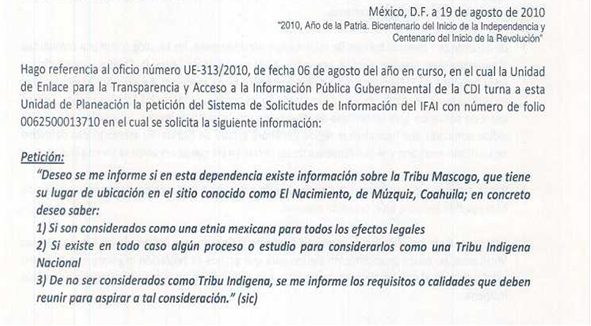 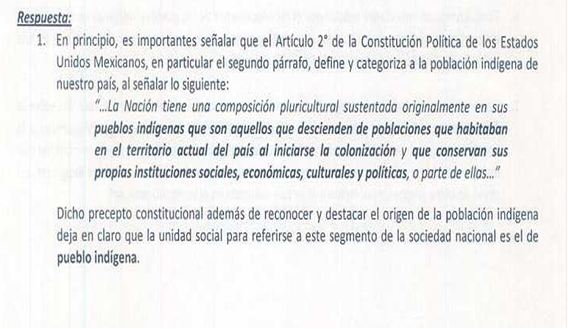 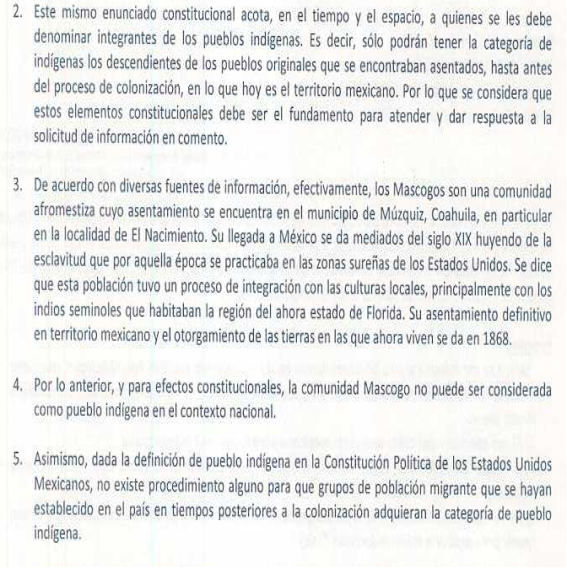 Por su parte, el Instituto Nacional de Lenguas Indígenas informó lo siguiente:DIRECCIÓN GENERAL ADJUNTA DECOORDINACIÓN Y ENLACEMéxico, D. F. 02 setiembre de 2010.Folio 1131100004210Solicitud de Información:“Deseo se me informe si en esta dependencia existe información sobre la Tribu Mascogo, que tiene su lugar de ubicación en el sitio conocido como El Nacimiento, de Múzquiz, Coahuila; en concreto deseo saber:1) Si son consideraros como una etnia mexicana para todos los efectos legales.2) Si existe en todo caso algún proceso o estudio para considerarlos como una Tribua Indígena Nacional; si existe algún proyecto para rescatar la lengua de los mascogos.3) De no ser considerados como Tribu Indígena, se me informen los requisitos o calidades que deben reunir para aspirar a tal consideración; o bien para que su lengua sea rescatada.”Repuesta: “ Al respecto le informo:La Ley General de Derechos Lingüísticos, en su artículo 2, define a las lenguas indígenas, que deben considerarse como nacionales, de la manera siguiente:Las lenguas indígenas son aquellas que proceden de los pueblos existentes en el territorio nacional antes del establecimiento del Estado Mexicano, además de aquellas provenientes de otros pueblos indoamericanos, igualmente preexistentes que se han arraigado en el territorio nacional.Dado el origen histórico de los denominados como mascogo, no cumplen con el requisito que enuncia dicho artículo, por lo tanto, no están considerados como parte de las lenguas indígenas nacionales en nuestro Catálogo de las lenguas indígenas nacionales: Variantes lingüísticas de México con sus autodenominaciones y referencias geoestadísticas, publicada en el Diario Oficial de la Federación, el 14 de enero de 2008....” Fin de la cita textual.Los mascogos existen, el propio Instituto Nacional de Lenguas Indígenas reconoce su existencia y su asentamiento humano, aunque no considera que deban ser considerados como tribu indígena. Si bien las constituciones de los estados no pueden establecer disposiciones que contravengan a la Constitución General de la República, sí pueden ampliar los derechos y garantías que estas otorgan a los ciudadanos.Oaxaca, por ejemplo, decidió reconocer en su Constitución local a las comunidades indígenas que no están expresamente reconocidas por el Artículo 2º  de la Constitución Federal; esto lo podemos verificar en el siguiente dispositivo:Artículo 16.- El Estado de Oaxaca tiene una composición multiétnica, multilingüe y pluricultural, sustentada en la presencia y diversidad de los pueblos y comunidades que lo integran. El derecho a la libre determinación de los pueblos y comunidades indígenas, así como del Pueblo y comunidades afromexicanas se expresa como autonomía, en tanto partes integrantes del Estado de Oaxaca, en el marco del orden jurídico vigente; por tanto dichos pueblos y comunidades tienen personalidad jurídica de derecho público y gozan de derechos sociales. La ley reglamentaria establecerá las medidas y procedimientos que permitan hacer valer y respetar los derechos sociales de los pueblos y comunidades indígenas y del Pueblo y comunidades afromexicanas. Los pueblos indígenas del Estado de Oaxaca son: Amuzgos, Cuicatecos, Chatinos, Chinantecos, Chocholtecos, Chontales, Huaves, Ixcatecos, Mazatecos, Mixes, Mixtecos, Nahuas, Triquis, Zapotecos y Zoques. El Estado reconoce a las comunidades indígenas y afromexicanas que los conforman, a sus reagrupamientos étnicos, lingüísticos o culturales. La ley reglamentaria protegerá al Pueblo y las comunidades afromexicanas, así como a los indígenas pertenecientes a cualquier otro pueblo procedente de otros Estados de la República y que por cualquier circunstancia, residan dentro del territorio del Estado de Oaxaca. Asimismo, el Estado reconoce a los pueblos y comunidades indígenas y afromexicanas sus formas de organización social, política y de gobierno, sus sistemas normativos internos, la jurisdicción que tendrán en sus territorios, el acceso a los recursos naturales de sus tierras y territorios, su participación en el quehacer educativo y en los planes y programas de desarrollo, sus formas de expresión religiosa y artística, la protección de las mismas y de su acervo cultural y, en general, para todos los elementos que configuran su identidad. Por tanto, la ley reglamentaria establecerá las normas, medidas y procedimientos que aseguren la protección y respeto de dichos derechos sociales, los cuales serán ejercidos directamente por las autoridades de los pueblos y comunidades indígenas y afromexicanas o por quienes legalmente los representen.Esto es, en Oaxaca se reconoce también a las comunidades afromexicanas, aunque estas no cumplan con el requisito constitucional de haber estado aquí desde antes de la Colonia. Lo cual, es más justo y acertado de acuerdo al derecho internacional.La ONU reconoce que ha sido casi imposible establecer una correcta definición de aceptación internacional de lo que es un pueblo indígena; ya que los múltiples intentos han derivado en injusticias de concepto y de alcances; mientras que en otros casos, resultan  en limitantes arbitrarias para ciertas etnias y grupos que se consideran animismos indígenas. Si bien la idea de que se considera como tales a quienes reúnen la característica de estar en sus territorios de modo previo a las invasiones y las pre colonias en todos los continentes, tal y como lo señala el 2º constitucional es frecuente en los textos constitucionales nacionales, lo cierto es que por otra parte, gran cantidad de etnias se conformaron en tiempos posteriores, y mantienen todos los demás elementos que mandata la ley para ser considerados como pueblos indígenas, estos son: identidad de grupo, cultura propia, creencias religiosas, tradiciones, usos y costumbres, identidad geográfica, idioma  propio y permanencia histórica. Y, no pueden ser privados de su derecho a ser considerados pueblos indígenas por el solo hecho de no haberse asentado en su territorio antes de la época colonial correspondiente.Cabe mencionar, que el día 14 de marzo de 2017, el Diario de los Debates del Congreso del Estado da cuenta de una iniciativa de decreto del entonces gobernador del estado, Rubén Moreira, para declarar al pueblo Mascogo como grupo étnico del estado de Coahuila.  Sin embargo, se trata de una iniciativa de decreto ejecutivo, no de una ley, ni de una reforma constitucional, que, como en el estado de Oaxaca, les confiera plena certeza de derechos a las comunidades indígenas locales, sin importar su fecha de conformación. Y, que además, supere la limitante del artículo 2º constitucional.Además, el referido decreto, hace una interpretación del artículo 2º constitucional, en la creencia de que en dicha disposición se pueden separar los elementos  establecidos para determinar quiénes son pueblo indígena y quiénes no. Y como consta en las respuestas de acceso a la información que ya hemos expuesto, esto no es posible, el requisito de haber estado aquí previo a la colonia es inseparable de los otros, por eso, es más atinado y efectivo elevar a rango constitucional local el reconocimiento como pueblo indígena a los Mascogos, y no dejarlo en un simple decreto. Nuestra argumentación se fortalece aún más, al atender lo que dispone el párrafo quinto del artículo 2º constitucional: “…El reconocimiento de los pueblos y comunidades indígenas se hará en las constituciones y leyes de las entidades federativas, las que deberán tomar en cuenta, además de los principios generales establecidos en los párrafos anteriores de este artículo, criterios etnolingüísticos y de asentamiento físico.”La disposición es clara: el reconocimiento se hará en las constituciones y en las leyes locales….En estricto derecho de libre configuración constitucional local, es decir, apelando al derecho que tenemos de establecer disposiciones en nuestra constitución que no contravengan a la Constitución Federal ni a los Tratados Internacionales, y que, por el contrario, amplíen los derechos que estos instrumentos confieren a los individuos, consideramos oportuna esta propuesta de reforma constitucional.Por todo lo expuesto, tenemos a bien presentar la presente iniciativa con proyecto de:DECRETOARTÍCULO ÚNICO: Se Adiciona un Tercer Párrafo, recorriendo el que actualmente ocupa esa posición al tercer lugar, recorriendo a la vez el resto del contenido del Artículo 7º DE LA CONSTITUCIÓN POLÍTICA DEL ESTADO DE COAHUILA DE ZARAGOZA, para quedar como sigue: Artículo 7º....Párrafos primero y segundo.El Estado reconoce a  todos los pueblos indígenas que se han asentado en nuestro territorio, sin importar su origen o la época en que iniciaron su residencia, a estas comunidades se les brindarán todos los apoyos necesarios para la conservación de su cultura, lengua, costumbres y formas de subsistencia, además de garantizarles todos los derechos que los tratados internacionales y las leyes nacionales confieren a las etnias mexicanas.  Los pueblos Mascogo y Kikapú gozan del reconocimiento como comunidades indígenas del estado de Coahuila de Zaragoza para todos los efectos legales correspondientes. …..TRANSITORIOÚnico. -  El presente Decreto entrará en vigor al día siguiente de su publicación en el Periódico Oficial del Estado.ATENTAMENTE“POR UNA PATRIA ORDENADA Y GENEROSA Y UNA VIDA MEJOR Y MÁS DIGNA PARA TODOS”GRUPO PARLAMENTARIO “DEL PARTIDO ACCION NACIONAL” Saltillo, Coahuila de Zaragoza, a 08 de noviembre de 2018  POR EL GRUPO PARLAMENTARIO “DEL PARTIDO ACCIÓN NACIONAL”DIP. GABRIELA ZAPOPAN GARZA GALVÁNDIP. MARCELO DE JESUS TORRES COFIÑO	DIP. MARÍA EUGENIA CAZARES MARTINEZDIP. ROSA NILDA GONZÁLEZ NORIEGA	DIP. FERNANDO IZAGUIRRE VALDÉSDIP. BLANCA EPPEN CANALES                            	DIP. JUAN CARLOS GUERRA LÓPEZ NEGRETEDIP. JUAN ANTONIO GARCÍA VILLA	DIP. GERARDO ABRAHAM AGUADO GÓMEZEs cuanto, Diputado Presidente. Diputado Presidente Juan Antonio García Villa:Muchas gracias, Diputada. A solicitud de la Diputada Garza Galván, y en los términos que establece la Ley Orgánica del Congreso, esta Presidencia dispone que el texto de su iniciativa se inserte íntegramente en el Diario de los Debates de este Honorable Congreso del Estado.  A continuación, se concede la palabra al Diputado Edgar Gerardo Sánchez Garza, para dar lectura a una Iniciativa que presenta y que se encuentra consignada en el Punto 13 B del Orden del Día aprobado.  Y en turno la Diputada Elisa Catalina Villalobos Hernández. Adelante Diputado. Diputado Edgar Gerardo Sánchez Garza:Con su permiso, Diputado Presidente. Honorable Pleno del Congreso del Estado de Coahuila de Zaragoza. Buenos días, o ya tardes a todos los presentes. Buenas tardes, señora Alcaldesa y a todos los Alcaldes que nos acompañan y medios de comunicación. H. Pleno del Congreso del Estado de Coahuila de Zaragoza.Presente.El que suscribe Diputado Edgar Sánchez Garza de la LXI Legislatura del Honorable Congreso del Estado Independiente, Libre y Soberano de Coahuila de Zaragoza, con fundamento en el artículo 59 fracción I de la Constitución Política del Estado de Coahuila de Zaragoza, así como en los artículos 21 fracción IV, 152 fracción I, 159 y demás aplicables de la Ley Orgánica del Congreso del Estado Independiente, Libre y Soberano de Coahuila de Zaragoza, pongo a consideración de ustedes, compañeras y compañeros legisladores, la presente iniciativa con proyecto de decreto por el que se adicionan diversas disposiciones de la Constitución Política del Estado de Coahuila de Zaragoza, con la finalidad de impedir que los servidores públicos que resulten inhabilitados o sancionados por un acto de corrupción, vuelvan nuevamente a laborar en el servicio público, estatal o municipal, al tenor de la siguiente:Exposición de MotivosLa corrupción como problema público es complejo y el conocimiento de sus manifestaciones es condición necesaria para establecer instrumentos legales e institucionales que sean eficaces y efectivos en su combate. La reforma constitucional en materia de combate a la corrupción publicada en el Diario Oficial de la Federación el 27 de mayo de 2015, abrió la oportunidad de corregir las fallas e insuficiencias que han posibilitado que la corrupción sea percibida por la sociedad como una práctica extendida y sistemática en el ejercicio de la función pública.Sin embargo, a pesar de los esfuerzos por establecer un nuevo sistema anticorrupción, y probablemente por las resistencias que ha despertado, nuestro País cayó en el Índice de Percepción de la Corrupción 2017 publicado por Transparencia Internacional y Transparencia Mexicana.En dicho Índice de Percepción de la Corrupción 2017, la calificación de México empeoró por un punto, pasando de 30 a 29, en una escala que va de 0 a 100, donde 0 es el país peor evaluado en corrupción y 100 es el mejor evaluado en la materia.Esto ubica al país, en la posición número 135 de 180 países evaluados en materia anticorrupción. A nivel regional, México se encuentra entre las peores posiciones de América Latina y el Caribe, por debajo de Brasil, Argentina, y Colombia; y ocupando la misma posición que Honduras y Paraguay. Es además, el peor evaluado de la Organización para la Cooperación y el Desarrollo (OCDE).Ante el reto de revertir la situación descrita, la legislación tanto en el ámbito federal como en el estatal, debe evitar y corregir la fragmentación normativa e institucional que ha propiciado la ineficacia de los distintos componentes en el combate a la corrupción.En ese sentido, a nivel estatal, se debe mandar un claro mensaje a la sociedad, de un verdadero combate a la corrupción, mediante el establecimiento de una normatividad que realmente este destinada a sancionar de manera enérgica, aquellos actos que laceran a la ciudadanía, ello con el fin único de impedir en todo momento la impunidad, que pareciera ser el común denominador para todos aquellos funcionarios públicos que se aprovechan de su posición y realizan actos claramente ilícitos y no reciben sanción alguna. Ejemplo de ello tenemos recientemente el caso conocido como la estafa maestra, donde se ve involucrada la Secretaria de Desarrollo Agrario, Territorial y Urbano, Rosario Robles por un desfalco a la nación por varios miles de millones de pesos, sin que hasta la fecha, haya recibido castigo alguno, otro ejemplo de acto de corrupción a nivel estatal, es el del el ex tesorero Javier Villarreal, donde se falsificaron decretos del Propio Congreso, sin que hasta le fecha de igual manera haya habido sanción alguna para esta persona.En virtud de lo antes expuesto es que el día de hoy, se presenta la presente iniciativa de ley, en donde se pretende establecer en la constitución política del estado, máximo cuerpo normativo, el hecho de que si un servidor público que labore dentro del servició público ya sea del orden estatal o municipal y es encontrado culpable por algún delito de corrupción en el desempeño de sus labores, no podrá jamás volver a desempeñar un trabajo dentro del servicio público en cualquiera de esos dos órdenes de gobierno.Todo ello, con el fin precisamente de bajar esos niveles de corrupción que actualmente existen en nuestro País, pues de nada sirve, que al funcionario que resulte inhabilitado o sancionado por algún delito de corrupción, se le castigue tan solo con un cierto tiempo para trabajar en el servicio público, pues después de cumplir con el tiempo con el que fue sancionado tendría la posibilidad nuevamente de regresar al servicio público y muy seguramente volvería realizar actos de corrupción, porque son vicios que se arraigan y difícilmente se pueden eliminar.Por otro lado, se pretende establecer mediante esta iniciativa, que el servidor público estatal o municipal que sea inhabilitado por algún acto de corrupción, pueda desempeñarse dentro de otro ámbito de gobierno, es decir con ello, se trata de evitar que quien sea castigado por la comisión de algún ilícito en el ámbito municipal se pueda incorporar en el sistema estatal o viceversa, pues sino de nada serviría poner sanciones ejemplares, si se deja la posibilidad de laborar en otro sistema de gobierno diferente en el que fue sancionado.El espíritu de esa iniciativa es mandar un claro y contundente mensaje a los servidores públicos tanto estatales como municipales, en el sentido de que no habrá impunidad en el desempeño de sus labores y que si no hacen las cosas de manera correcta jamás podrán volver a ser parte del servicio público.En virtud de lo anterior, es que se somete a consideración de este Honorable Congreso del Estado, para su revisión, análisis y, en su caso, aprobación, la siguiente:Iniciativa de Decreto por el que se modifican diversas disposiciones del Numeral 160 Fracción III de la Constitución Política del Estado de Coahuila de Zaragoza, para quedar como sigue:Artículo 160. Los servidores públicos y particulares que incurran en responsabilidad frente al Estado, serán sancionados conforme a lo siguiente:I y II……………….III.	Se aplicarán sanciones administrativas a los servidores públicos, por los actos u omisiones que afecten la legalidad, honradez, lealtad, imparcialidad y eficiencia que deban observar en el desempeño de sus empleos, cargos o comisiones de conformidad con la Ley General de la materia y demás ordenamientos legales aplicables. Las leyes establecerán los procedimientos para la investigación y sanción de dichos actos u omisiones.Las faltas administrativas graves serán investigadas y substanciadas por la Auditoría Superior del Estado y los órganos internos de control, según corresponda, y serán resueltas por el Tribunal de Justicia Administrativa de Coahuila de Zaragoza. Las demás faltas y sanciones administrativas, serán investigadas, substanciadas y resueltas por los órganos internos de control.Para la investigación, substanciación y sanción de las responsabilidades administrativas de los miembros del Poder Judicial del Estado se estará a lo previsto por el artículo 143 de esta Constitución y las leyes aplicables, sin perjuicio de las atribuciones de la Auditoría Superior del Estado en materia de fiscalización del manejo, custodia y aplicación de los recursos públicos.La ley establecerá los supuestos y procedimientos para impugnar la clasificación de las faltas administrativas como no graves, que realicen los órganos internos de control.La ley señalará los casos de prescripción de la responsabilidad administrativa tomando en cuenta la naturaleza y consecuencia de los actos y omisiones a que hace referencia la fracción III de este artículo. Cuando dichos actos u omisiones fuesen graves los plazos no serán inferiores a siete años.Las dependencias y entidades estatales y municipales, así como los Organismos Públicos Autónomos, tendrán órganos internos de control con las facultades que determine la ley para prevenir, corregir e investigar actos u omisiones que pudieran constituir responsabilidades administrativas; para substanciar y sancionar aquéllas distintas a las que son competencia del Tribunal de Justicia Administrativa de Coahuila de Zaragoza; substanciar y promover ante el Tribunal de Justicia Administrativa de Coahuila de Zaragoza los procedimientos para la sanción de faltas administrativas graves y de particulares vinculados con las mismas; revisar el ingreso, egreso, manejo, custodia y aplicación de recursos públicos estatales; así como presentar las denuncias por hechos u omisiones que pudieran ser constitutivos de delito ante la Fiscalía Especializada en Delitos por Hechos de Corrupción de la Fiscalía General de Justicia del Estado a que se refiere esta Constitución.Todo aquel servidor público que haya prestado sus servicios en el ámbito estatal o municipal, y que haya sido destituido o inhabilitado por algún acto de corrupción, jamás podrá volver a desempeñar empleo, cargo o comisión en los Poderes Ejecutivo, Legislativo o Judicial del Estado, en los órganos constitucionales autónomos, ni en las administraciones municipales.ARTÍCULO TRANSITORIOÚNICO.- Las presentes modificaciones a la Constitución Política del Estado de Coahuila de Zaragoza, entrarán en vigor el día siguiente de su publicación en el Periódico Oficial del Gobierno del Estado.AtentamenteSaltillo, Coahuila a 8 de Noviembre del 2018Dip. Edgar Sánchez GarzaFuente.- https://www.tm.org.mx/ipc2017Es cuanto, Diputado Presidente. Diputado Presidente Juan Antonio García Villa:Gracias, Diputado Sánchez Garza. Esta Presidencia dispone que la iniciativa a la que acaba de dar lectura el Diputado Sánchez Garza, así  como la que leyó inmediatamente antes la Diputada Garza Galván, siendo de carácter constitucional sean turnadas, ambas, a la Comisión de Gobernación, Puntos Constitucionales y Justicia para efectos de estudio y dictamen. A continuación, se concede la palabra a la Diputada Elisa Catalina Villalobos Hernández, para dar lectura a una Iniciativa que se encuentra consignada en el Punto 13 C del Orden del Día aprobado.  Y en turno la Diputada Verónica Boreque Martínez González. Adelante Diputada. Diputada Elisa Catalina Villalobos Hernández:Con su venia, Diputado Presidente. Alcaldesa. INICIATIVA CON PROYECTO DE DECRETO QUE PRESENTA LA DIPUTADA ELISA CATALINA VILLALOBOS HERNÁNDEZ, DEL GRUPO PARLAMENTARIO PRESIDENTE BENITO JUÁREZ GARCÍA, DEL  PARTIDO MOVIMIENTO DE REGENERACIÓN NACIONAL (MORENA), PARA REFORMAR EL PRIMER PÁRRAFO DEL ARTÍCULO 60 DE LA CONSTITUCIÓN POLÍTICA DEL ESTADO DE COAHUILA DE ZARAGOZA, CON EL OBJETO DE CORREGIR EL ERROR COMETIDO POR LA ANTERIOR LEGISLATURA ESTATAL AL NO REFORMAR ESTA DISPOSICIÓN, CUANDO SE CREÓ LA FISCALÍA GENERAL DEL ESTADO.Honorable Asamblea Legislativa:Con fundamento en el artículo 196, fracción I, de la Constitución Política del Estado, la suscrita, DIPUTADA ELISA CATALINA VILLALOBOS HERNÁNDEZ, del Grupo Parlamentario Presidente Benito Juárez García, del Partido Movimiento de Regeneración Nacional (MORENA), respetuosamente comparezco para presentar Iniciativa con Proyecto de Decreto, para reformar el primer párrafo del artículo 60 de la Constitución Política del Estado de Coahuila de Zaragoza, con el objeto corregir el error cometido por la anterior legislatura estatal al no reformar esta disposición, cuando se creó la Fiscalía General del Estado.Sustento mi Iniciativa al tenor de la siguienteEXPOSICIÓN DE MOTIVOSEl vigente primer párrafo del artículo 60 de la Constitución dispone: “Las Iniciativas presentadas por el Ejecutivo, Tribunal Superior, Organismos Públicos Autónomos, la Procuraduría General de Justicia del Estado o Ayuntamientos pasarán desde luego, a Comisión. Las de los Diputados, se sujetarán al trámite que disponga la Ley Orgánica del Congreso.”Como es sabido, mediante la reforma constitucional publicada en el Periódico Oficial del Gobierno del Estado, de fecha 14 de julio de 2017, se creó la Fiscalía General del Estado, por lo que se hace necesario eliminar, del texto constitucional, cualquier referencia a la Procuraduría General de Justicia.La última reforma al primer párrafo del artículo 60 de la Constitución fue realizada por la anterior legislatura, precisamente para incorporar dentro de este trámite las iniciativas que, en su caso, presentara la Procuraduría. Tal reforma fue publicada en el Periódico Oficial del Estado de fecha 2 de diciembre de 2016.Ahora bien, el ex gobernador Rubén Moreira presentó, en el mes de junio de 2017, una iniciativa para reformar diversas disposiciones de la Constitución Política del Estado, con objeto de establecer el Sistema Estatal Anticorrupción, pero aprovechó la oportunidad para incorporar lo relativo a la creación de la Fiscalía General del Estado.Así, entre otras disposiciones, propuso derogar la fracción VIII del artículo 59, que otorgaba el derecho de iniciativa a la Procuraduría y reformar la fracción V, del mismo artículo constitucional para conferir este derecho a la Fiscalía General.Sin embargo, ni la iniciativa del ex gobernador, ni el dictamen que posteriormente aprobó la anterior legislatura, incluyó la reforma del párrafo primero del artículo 60, generando la inconsistencia que se busca subsanar con la presente iniciativa.Lo anterior se puede comprobar de la lectura de la iniciativa, del examen del dictamen aprobado por la anterior legislatura y del propio texto de la reforma constitucional publicada en el Periódico Oficial del Gobierno del Estado de fecha 14 de julio de 2017.En atención a lo anterior, la presente iniciativa propone, primero, eliminar del primer párrafo del artículo 60 la referencia a la Procuraduría, sustituyéndola por la Fiscalía General del Estado.En segundo lugar, se propone redactar, con un lenguaje no sexista e incluyente, la parte final del primer párrafo del artículo 60. La porción normativa a que me refiero está redactada en los siguientes términos: “Las de los Diputados, se sujetarán al trámite que disponga la Ley Orgánica del Congreso.”En su lugar, se propone la siguiente redacción: “Las iniciativas de las Diputadas y los Diputados, se sujetarán al trámite que disponga la Ley Orgánica del Congreso.”Considero de la mayor importancia que la Constitución Política del Estado, a través de las reformas como la que hoy se propone, refleje en su redacción un lenguaje incluyente y no sexista. Por las razones expuestas, someto a la consideración de esta honorable asamblea, a efecto de que se le dé el trámite que corresponda, la siguiente:INICIATIVA CON PROYECTO DE DECRETOÚNICO: Se reforma el primer párrafo del artículo 60 de la Constitución Política del Estado de Coahuila de Zaragoza, para quedar como sigue:Artículo 60. Las Iniciativas presentadas por el Ejecutivo, Tribunal Superior, Organismos Públicos Autónomos, la Fiscalía General del Estado o Ayuntamientos pasarán desde luego, a Comisión. Las iniciativas de las Diputadas y los Diputados, se sujetarán al trámite que disponga la Ley Orgánica del Congreso.- - - - - - - - - - - - - - - - - - - - - - - - - - - - - - - - - - - - - - - - - - - - - - - - - -- - - - - - - - - - - - - - - - - - - - - - - - - - - - - - - - - - - - - - - - - - - - - - - - - -- - - - - - - - - - - - - - - - - - - - - - - - - - - - - - - - - - - - - - - - - - - - - - - - - -TRANSITORIOSPrimero. El presente decreto entrará en vigor al día siguiente de su publicación en el periódico oficial del Gobierno del Estado; ySegundo. Se derogan todas las disposiciones legales que se opongan al presente decreto.Saltillo, Coahuila de Zaragoza, a 8 de octubre de 2018.DIPUTADA ELISA CATALINA VILLALOBOS HERNÁNDEZEs cuanto, Diputado Presidente. Diputado Presidente Juan Antonio García Villa:Muchas gracias, Diputada Villalobos Hernández. Se dispone que la anterior iniciativa sea turnada a la Comisión de Gobernación, Puntos Constitucionales y Justicia, para efectos de estudio y dictamen. Pasamos a continuación, al Punto 14 del Orden del Día, correspondiente a presentación de iniciativas de ley. Se concede la palabra hasta por 10 minutos a la Diputada Verónica Boreque Martínez González, para hacer una exposición general de la iniciativa que se encuentra consignada en el Punto 14 A del Orden del Día aprobado. Adelante Diputada. Diputada Verónica Boreque Martínez González:Gracias.Con el permiso de la Mesa Directiva, Alcaldesa, amigas y amigos de Múzquiz. INICIATIVA CON PROYECTO DE DECRETO QUE PRESENTAMOS LAS DIPUTADAS Y DIPUTADOS INTEGRANTES DEL GRUPO PARLAMENTARIO “GRAL. ANDRÉS S. VIESCA”, DEL PARTIDO REVOLUCIONARIO INSTITUCIONAL, POR CONDUCTO DE LA DE LA VOZ,  DIPUTADA VERÓNICA BOREQUE MARTÍNEZ GONZÁLEZ, PARA REFORMAR DIVERSAS DISPOSICIONES DE LEY PARA PROMOVER LA IGUALDAD Y PREVENIR LA DISCRIMINACION EN EL ESTADO DE COAHUILA DE ZARAGOZA.EN ATENCION A LA SIGUIENTE:E X P O S I C I O N   D E   M O T I V O SDesde nuestro máximo documento rector, la Constitución Política de los Estados Unidos Mexicanos, el estado se obliga a establecer los mecanismos necesarios para eliminar cualquier práctica discriminatoria. Originalmente se traducía esto en reconocer dichos derechos de salvaguarda en forma personal, sin embargo hoy en día se ha actualizado dicho parámetro, considerando también a personas “colectivas” o grupos “humanos”.Observamos latente el problema de la desigualdad social; vemos como cada vez se van relegando más los grupos vulnerables dentro de nuestra sociedad, hasta finalmente desaparecer. Poniendo los ojos en un solo sector, dicho fenómeno natural va acabando con los grupos asentados en nuestro país con minoríaUno de dichos grupos vulnerables o personas colectivas en desigualdad son los grupos étnicos o indígenas, entendiéndose como tal  “aquellos que descienden de poblaciones que habitaban en territorio nacional mientras se daba la colonización y que aún conservan sus propias costumbres y protocolos sociales, culturales, económicos e inclusive políticos.El derecho matriz de un pueblo indígena y sus costumbres, con dichas características, recae en su libre autorregulación y libre determinación; la autonomía es a los grupos étnicos o indígenas como la libertad es a los individuos. Dichos grupos tienen reconocido por la ley que pueden implementar su propio derecho, su propio gobierno, sus propias leyes, ya que se presume que esto siempre será por bien de dicha comunidad, además que expresa situaciones y aspiraciones de los grupos mismos en pro a su sustentabilidad.Esto claramente está reconocido desde la Ley Suprema Nacional, pasando por cuerpos normativos generales y locales, pero… ¿Realmente se le da el sustento, la tutela y vigilancia del correcto reconocimiento puesto en práctica por el Estado? Recordemos que es el mismo Estado quien se obliga a establecer una mejor calidad de vida para los ciudadanos que habiten dentro de su territorio.A nivel federal este grupo vulnerable se ha visto en constante apoyo mediante reformas a las leyes generales, impulsando el desarrollo regional, la inclusión de grupos indígenas en lo largo y ancho del país, la impartición de idiomas y culturas, el correcto acceso a los servicios de salud, educación, etc. Desde nuestra jurisdicción tenemos que seguir el mismo camino trazado, y velar por aquellas personas que aún conservan dentro de su vida, un pedacito de lo que México fue, es y seguirá siendo.Históricamente, la población indígena en México ha enfrentado condiciones adversas para su desarrollo y ejercicio pleno de sus derechos humanos. Desde el sometimiento y explotación, hasta convertirse hoy en nuestros días en uno de los sectores mayormente afectados por la pobreza, la marginación y discriminación.En caso concreto, Coahuila tiene el privilegio de contar con 2 grupos étnicos reconocidos: los Kikapu y los Negros Mascogos. Debemos como poder público designar esfuerzo, tiempo, presupuesto o lo que fuese necesario para que dichos grupos colectivos tradicionales perduren en el paso del tiempo. Debemos garantizar que dichos grupos sean parte activa de nuestra sociedad, reconociendo que somos una sociedad pluricultural, otorgándoles como a cualquier otro ciudadano coahuilense, los mismos derechos y obligaciones.Es por lo anteriormente expuesto, que les pido sumarse al llamado y atención social plasmada en la presente iniciativa, la cual presento ante este honorable recinto:INICIATIVA CON PROYECTO DE DECRETO QUE POR LA QUE SE REFORMAN DIVERSAS DISPOSICIONES DE LA LEY PARA PROMOVER LA IGUALDAD Y PREVENIR LA DISCRIMINACION EN EL ESTADO DE COAHUILA DE ZARAGOZA.ARTÍCULO PRIMERO: Se reforma el artículo 3 Bis inciso a, artículo 15 fracción III, artículo 17 fracción VI, y se adiciona la fracción III, al artículo 21 para quedar como sigue: ARTICULO 3 Bis. Se consideran tipos de discriminación las siguientes:Discriminación racial o étnica: tiene lugar cuando una persona, o grupo humano, es tratada como inferior o no se le reconocen sus derechos por razón a su pertenencia  de origen, a una determinada raza o etnia, o por las costumbres y tradiciones que guarde.ARTÍCULO 15. Para el cumplimiento del objeto de esta ley, la Secretaría de Educación y Cultura llevara a cabo las siguientes acciones:Fracción III. Establecer programas educativos de enseñanza especial, programas de enseñanza bilingüe, que promuevan el ingreso de personas indígenas al sector educativo y el intercambio pluricultural;ARTÍCULO 17. Para el cumplimiento del objeto de esta ley, la Secretaría de Medio Ambiente y Recursos Naturales llevara a cabo las siguientes acciones:Fracción VI. Promover la participación de los grupos étnicos e indígenas para la inclusión de programas de transformación de recursos naturales para autosustentabilidad de sus comunidades.ARTÍCULO 21. Para el cumplimiento del objeto de esta ley, la Secretaría de Desarrollo Social llevará a cabo las siguientes acciones:FRACCIÓN III. CREAR PROGRAMAS DE INCLUSIÓN CULTURAL PARA LOS GRUPOS ÉTNICOS EN EL ESTADO CON EL FIN DE FOMENTAR UNA PERSPECTIVA DE LA REALIDAD SOCIAL.TRANSITORIOSARTÍCULO UNICO. El presente Decreto entrará en vigor al día siguiente de su publicación en el Periódico Oficial del Estado.ATENTAMENTEDADO EN EL SALÓN DE SESIONES DEL CONGRESO DEL ESTADO.POR EL GRUPO PARLAMENTARIO "GRAL. ANDRÉS S. VIESCA" DEL GRUPO PARLAMENTARIO DEL PRI. DIPUTADA VERÓNICA BOREQUE MARTÍNEZ GONZÁLEZLAS DIPUTADAS Y LOS DIPUTADOS INTEGRANTES DELGRUPO PARLAMENTARIO “GRAL. ANDRÉS S. VIESCA”,DEL PARTIDO REVOLUCIONARIO INSTITUCIONAL.DIP. MARÍA ESPERANZA CHAPA GARCÍA	DIP. LUCÍA AZUCENA RAMOS RAMOSDIP. JOSEFINA GARZA BARRERA	DIP. JESÚS ANDRÉS LOYA CARDONA	DIP. GRACIELA FERNÁNDEZ ALMARAZ	DIP. DIANA PATRICIA GONZÁLEZ SOTODIP. LILIA ISABEL GUTIÉRREZ BURCIAGA	DIP. JESÚS BERINO GRANADOSDIP. JAIME BUENO ZERTUCHEMuchas gracias. Es cuanto. Diputado Presidente Juan Antonio García Villa:Muchas gracias, muchas gracias Diputada Martínez González. Se dispone que la anterior iniciativa sea turnada a la Comisión de Igualdad y No Discriminación para efectos de estudio y dictamen. Pasamos al siguiente punto del Orden del Día, el relativo a la presentación y discusión en su caso de dictámenes. Esta Presidencia informa que por acuerdo de los integrantes de la Junta de Gobierno, se ha solicitado la dispensa de la lectura de los considerandos y resultandos de los dictámenes y acuerdos consignados en los Puntos 15 A, a 15 D, del Orden del Día previamente aprobado, y que solo sean leídos el proyecto de decreto, de acuerdo, o algunas de las partes considerativas, toda vez que los referidos dictámenes y acuerdos fueron dados a conocer a los integrantes de la Legislatura con anticipación y que ya se encuentran íntegramente en la Gaceta Parlamentaria de la página del Congreso, por lo que esta solicitud se somete a su consideración. Si no hay intervenciones, se somete a votación la referida propuesta de dispensa de lectura, pidiéndose a las Diputadas y Diputados presentes que levantando la mano, emitamos nuestro voto y a la Diputada Secretaria Diana Patricia González Soto, que tome nota de la votación e informe sobre el resultado de la misma. Quienes estén a favor, sírvanse manifestarlo, levantando la mano. Bájenla.  En contra. Abstenciones. Diputada Secretaria Diana Patricia González Soto:Diputado Presidente, se informa que el resultado de la votación es el siguiente: 23 votos a favor; 0 votos en contra y 0 abstenciones. Diputado Presidente Juan Antonio García Villa:En consecuencia, conforme al resultado de la votación, se aprueba por unanimidad la propuesta para la dispensa de la lectura de los dictámenes y acuerdos antes mencionados, para que en su caso sean leídos en los términos señalados anteriormente. Se solicita al Diputado Secretario José Benito Ramírez Rosas, que en la forma aprobada se sirva dar lectura al dictamen consignado en el punto 15 A del Orden del Día. Adelante Diputado. Diputado Secretario José Benito Ramírez Rosas:Con venia, Diputado Presidente. Dictamen de la Comisión de Gobernación, Puntos Constitucionales y Justicia, de la Sexagésima Primera Legislatura del Congreso del Estado Independiente, Libre y Soberano de Coahuila de Zaragoza, con relación al escrito de la C. Sandra Yocelyn Arroyo González, mediante el cual hace del conocimiento su imposibilidad para tomar posesión como Regidora del Ayuntamiento de Nava, Coahuila y solicita se mande llamar a la C. Isela Guadalupe Tobar Guadalajara, a ocupar el cargo de Regidora en dicho Ayuntamiento.R E S U L T A N D OPRIMERO. Que con fecha 13 de septiembre de 2018, se recibió en la Oficialía Mayor de este Congreso, el escrito de la C. Sandra Yocelyn Arroyo González, mediante el cual hace del conocimiento su imposibilidad para tomar posesión como Regidora del Ayuntamiento de Nava, Coahuila y solicita se mande llamar a la C. Isela Guadalupe Tobar Guadalajara, a ocupar el cargo de Regidora en dicho Ayuntamiento.SEGUNDO. Que en fecha 18 de septiembre del presente año, por instrucción de la Presidencia de la Mesa Directiva del Pleno del Congreso del Estado, se dispuso que el escrito antes mencionado, fuera turnado a esta Comisión de Gobernación, Puntos Constitucionales y Justicia, para su estudio y dictamen; yC O N S I D E R A N D OPRIMERO. Que esta comisión es competente para emitir el presente Dictamen, lo anterior de acuerdo a lo previsto en el artículo 90 fracciones IV, V, VI y demás relativos y aplicables de la Ley Orgánica del Congreso del Estado Independiente, Libre y Soberano de Coahuila de Zaragoza. SEGUNDO. Que el día 16 de enero de 2018, se publicó en el Periódico Oficial del Estado de Coahuila, la lista de integración de Cabildos de los Ayuntamientos electos que estarían en funciones durante el periodo constitucional de 2018.TERCERO. Que conforme a la publicación mencionada, la C. Rosa María Luna Montalvo, fue electa para desempeñar el cargo de Regidora de Representación Proporcional del R. Ayuntamiento de Nava, Coahuila de Zaragoza.CUARTO. Que de acuerdo a lo dispuesto por el artículo 58 fracciones XI, XVIII y XIX, en relación con el 158-U fracción I numeral 8 de la Constitución Política del Estado de Coahuila de Zaragoza y los artículos 90 fracciones IV, V y VI de la Ley Orgánica del Congreso del Estado, es facultad de éste conceder licencias a los Presidentes Municipales, Síndicos y Regidores de los Ayuntamientos y nombrar a quienes deban suplir las faltas temporales o absolutas de los mismos. QUINTO. Que esta comisión analizó el expediente formado con motivo de la solicitud de licencia para separarse del cargo de Regidora de Representación Proporcional de la C. Rosa María Luna Montalvo, por más de quince días y por tiempo indefinido, mismo que fue remitido a este Congreso por el Secretario del R. Ayuntamiento de Nava, Coahuila de Zaragoza, acordando que era procedente otorgar la referida licencia.SEXTO. Que al otorgarle el Pleno del Congreso del Estado, a la C. Rosa María Luna Montalvo una licencia para separarse por más de quince días y por tiempo indefinido, al cargo de Regidora de Representación Proporcional de Nava, Coahuila de Zaragoza, corresponde al mismo realizar la designación de quien habrá de cubrir el cargo por el tiempo que le fue otorgada la licencia, conforme a lo previsto en los artículos 58 y 59 del Código Municipal para el Estado de Coahuila de Zaragoza y en el artículo 21 del Código Electoral para el Estado de Coahuila de Zaragoza, que a la letra dicen:CÓDIGO MUNICIPAL PARA EL ESTADO DE COAHUILA DE ZARAGOZAARTÍCULO 58. En caso de que no se presenten a rendir protesta el síndico y los regidores electos, el Congreso mandará llamar a quienes figuren en la lista de suplentes, y de entre  éstos designará a quienes deban de cubrir las vacantes. Cuando un regidor de representación proporcional no se presente a tomar posesión de su cargo, el Congreso del Estado mandará  llamar al que siga  en el orden dentro de la lista de preferencia de regidores que fue propuesta por el partido político o coalición de que se trate.ARTÍCULO 59. En caso de que la vacante  se presente con posterioridad a la toma de protesta  del presidente, síndico o alguno de los regidores de un ayuntamiento, se estará a lo dispuesto en los artículos anteriores.CÓDIGO ELECTORAL PARA EL ESTADO DE COAHUILA DE ZARAGOZAArtículo 21.Cuando se declare nula una elección o los integrantes de la fórmula triunfadora resultaren inelegibles, la convocatoria para la elección extraordinaria deberá emitirse dentro de los noventa días siguientes a la declaración de la misma. En el caso de vacantes de miembros del Congreso, electos por el principio de mayoría relativa, el Instituto convocará a elecciones extraordinarias en un plazo de noventa días siguientes a la notificación de la diputación vacante. Las vacantes de miembros del Congreso electos por el principio de representación proporcional deberán ser cubiertas por aquella fórmula de candidatos del mismo partido que siga en el orden de la lista respectiva, después de habérsele asignado los diputados que le hubieren correspondido.Las vacantes de presidentes, regidores y síndicos se cubrirán en la forma en que establece la Constitución y el Código Municipal del Estado de Coahuila de Zaragoza. Las de los regidores de representación proporcional se cubrirán por aquellos candidatos del mismo partido político que le sigan en el orden de la lista respectiva, después de habérsele asignado los que le hubieren correspondido.SÉPTIMO. Que la designación de los Regidores de Representación Proporcional del Ayuntamiento, se realizará por aquellos que figuren en la lista de preferencia de Regidores, registrada ante el Instituto Electoral de Coahuila por el partido político correspondiente, de conformidad a lo dispuesto por el artículo 21 numeral 4 del Código Electoral del Estado de Coahuila de Zaragoza, y de los artículos 57, 58, 59 y demás relativos del Código Municipal para el Estado de Coahuila de Zaragoza.OCTAVO. Que habiendo tenido a la vista la lista de preferencia antes mencionada, correspondió ocupar el cargo a la C. Sandra Yocelyn Arroyo González, en virtud del lugar que ocupa en el orden dentro del listado identificado bajo el rubro “Alianza Ciudadana por Coahuila”, y ante la imposibilidad de esta ciudadana, correspondía a la siguiente en el orden de la lista, C. Rosalba Sotelo González.NOVENO. Que en virtud de lo descrito en el considerando anterior, esta Comisión de Gobernación, Puntos Constitucionales y Justicia, sometió a la consideración del Pleno, el dictamen “Dictamen de la Comisión de Gobernación, Puntos Constitucionales y Justicia, de la Sexagésima Primera Legislatura del Congreso del Estado Independiente, Libre y Soberano de Coahuila de Zaragoza, con relación al oficio enviado por el Lic. José Fortunato Trejo Gutiérrez, Secretario del R. Ayuntamiento de Nava, Coahuila de Zaragoza, mediante el cual informa e insta se dé trámite correspondiente a la solicitud de licencia por más de quince días y por tiempo indefinido a la C. Rosa María Luna Montalvo, al cargo de Regidora de Representación Proporcional de dicho Ayuntamiento, así como la sustitución respectiva”, mismo que fue aprobado por el Pleno de este Congreso en fecha 11 de septiembre del año en curso.DÉCIMO. Que de conformidad a lo previsto en el “Acuerdo del Consejo General del Instituto Electoral de Coahuila, mediante el cual se emiten los lineamientos a fin de garantizar la paridad de género en la postulación y registro de las y los candidatos que participarán en la elección de las y los integrantes de los ayuntamientos del estado de Coahuila de Zaragoza, para el proceso electoral 2016-2017” publicado en el Periódico Oficial el 21 de febrero de 2017 “la lista de preferencia de los partidos políticos será aquella que fuera presentada como la planilla de mayoría, tratándose de las coaliciones, se sujetarán a lo que establezca el convenio de coalición respectiva”DÉCIMO PRIMERO.  Que teniendo a la vista el convenio de coalición respectivo, resulta necesario que este Congreso realice una nueva designación de quien habrá de sustituirla en el cargo.DÉCIMO SEGUNDO. Que en atención a lo anterior, esta Comisión de Gobernación, Puntos Constitucionales y Justicia, propone a la C. Isela Guadalupe Tovar Guadalajara. En virtud de lo anterior, esta comisión somete a su consideración, discusión y, en su caso, aprobación, el siguiente:PROYECTO DE DECRETOARTÍCULO PRIMERO. Se designa a la C. Isela Guadalupe Tovar Guadalajara, para desempeñar el cargo de Regidora de Representación Proporcional del R. Ayuntamiento de Nava, Coahuila de Zaragoza, en sustitución de la C. Rosa María Luna Montalvo, cargo que deberá desempeñar a partir de que rinda la protesta de ley.ARTÍCULO SEGUNDO. Comuníquese en forma oficial al Ayuntamiento de Nava, Coahuila de Zaragoza, la designación de la C. Isela Guadalupe Tovar Guadalajara, a efecto de que se le llame a rendir protesta y se incorpore a sus funciones como Regidora de Representación Proporcional del R. Ayuntamiento de Nava, Coahuila de Zaragoza.ARTÍCULO TERCERO. Comuníquese lo anterior al Ejecutivo del Estado para los efectos procedentes.T R A N S I T O R I OÚNICO. Publíquese el presente Decreto en el Periódico Oficial del Gobierno del Estado.Así lo acuerdan los Diputados integrantes de la Comisión de Gobernación, Puntos Constitucionales y Justicia de la Sexagésima Primera Legislatura del Congreso del Estado, Independiente, Libre y Soberano de Coahuila de Zaragoza, Dip. Jaime Bueno Zertuche, (Coordinador), Dip. Marcelo de Jesús Torres Cofiño (Secretario), Dip. Lucía Azucena Ramos Ramos, Dip. Gerardo Abraham Aguado Gómez, Dip. Emilio Alejandro de Hoyos Montemayor, Dip. José Benito Ramírez Rosas, Dip. Claudia Isela Ramírez Pineda y Dip. Edgar Gerardo Sánchez Garza. En la Ciudad de Saltillo, Coahuila de Zaragoza, a 30 de octubre de 2018.COMISIÓN DE GOBERNACIÓN, PUNTOS CONSTITUCIONALES Y JUSTICIANota.- Así lo acuerdan la mayoría de los Diputados integrantes de la Comisión de Gobernación. Es cuanto, Diputado Presidente. Diputado Presidente Juan Antonio García Villa:Esta Presidencia, somete a consideración el proyecto de decreto contenido en el dictamen que se acaba de leer.  Si alguien desea intervenir, sírvase indicarlo, levantando la mano, a fin de registrar su intervención. No habiendo intervenciones, procederemos a votar el proyecto de decreto contenido en el dictamen que se sometió a su consideración, las Diputadas y los Diputados emitiremos nuestro voto levantando la mano. Diputado Secretario José Benito Ramírez Rosas, sírvase tomar nota de la votación e informar sobre el resultado de la misma. Las Diputadas y Diputados que estén de acuerdo, sírvanse manifestarlo, levantando la mano.  Bájenla, por favor.  En contra. Abstenciones. Diputado Secretario José Benito Ramírez Rosas:Diputado Presidente, el resultado de la votación es el siguiente: 23 votos a favor; 0 en contra y 0 abstenciones. Diputado Presidente Juan Antonio García Villa: Conforme al resultado de la votación, se aprueba por unanimidad el proyecto de decreto contenido en el dictamen que se sometió a consideración, procédase a la formulación del decreto correspondiente, así como a su envío al Ejecutivo del Estado para su promulgación, publicación y observancia. A continuación, se solicita a la Diputada Secretaria Diana Patricia González Soto, que en la forma aprobada se sirva dar lectura al dictamen consignado en el Punto 15 B del Orden del Día. Diputada Secretaria Diana Patricia González Soto:Sí, con su permiso, Diputado Presidente. DICTAMEN DE LA COMISIÓN DE REGLAMENTOS Y PRÁCTICAS PARLAMENTARIAS DE LA SEXAGÉSIMA PRIMERA LEGISLATURA DEL CONGRESO DEL ESTADO INDEPENDIENTE, LIBRE Y SOBERANO DE COAHUILA DE ZARAGOZA, CON RELACIÓN A LA INICIATIVA CON PROYECTO DE DECRETO PRESENTADA POR EL DIPUTADO EDGAR GERARDO SÁNCHEZ GARZA, MEDIANTE LA CUAL SE PROPONE QUE LAS INICIATIVAS DE LEY, PROPOSICIONES CON PUNTO DE ACUERDO O PRONUNCIAMIENTOS, SE PUEDAN REGISTRAR DE MANERA ELECTRÓNICA CON LA FIRMA DIGITALIZADA DE ÉL O LOS PROMOVENTES, CON EL FIN DE AGILIZAR EL PROCESO DE REGISTRO, ADEMÁS DE AHORRAR TIEMPO Y GENERAR AHORRO EN EL USO DE PAPEL Y; RESULTANDOPRIMERO. Que, en sesión celebrada por el Pleno del Congreso, en fecha 12 de junio de 2018, se dio lectura a la Iniciativa con Proyecto de Decreto mencionada en el proemio de éste dictamen.SEGUNDO. Que en cumplimiento a dicho acuerdo, la iniciativa fue remitida a ésta Comisión para efectos de estudio y dictamen el día 15 de junio de 2018.TERCERO. Que conforme a lo dispuesto en el Artículo 89 de la Ley Orgánica del Congreso del Estado Independiente, Libre y Soberano de Coahuila de Zaragoza esta Comisión es competente para dictaminar sobre dicha propuesta; yCONSIDERANDOPRIMERO. Que la propuesta del promovente se basa en realizar las adecuaciones necesarias en los artículos 167, 180 y 181 de  la Ley Orgánica del Congreso del Estado Independiente, Libre y Soberano de Coahuila de Zaragoza, para que las Iniciativas de Ley, Proposiciones con Punto de Acuerdo o Pronunciamientos, se puedan registrar de manera electrónica con la firma digitalizada de él o los promoventes, con el fin de agilizar el proceso de registro, además de ahorrar tiempo y generar ahorro en el uso de papel.SEGUNDO. Que la Iniciativa mencionada se funda en las siguientes consideraciones:EXPOSICIÓN DE MOTIVOSLa tecnología es fuente de cambio que exige la evolución de la sociedad y que debe ser utilizada como una herramienta que sirva para un mejor desarrollo de las actividades del ser humano, haciendo que sus tareas diarias sean menos complicadas.Sin lugar a duda, la evolución de la tecnología es positiva para el ser humano, siempre y cuando sea utilizada de manera adecuada y para beneficio de la sociedad.Las tendencias tecnológicas, que antes eran vistas como horizontes lejanos y cinematográficos, hoy son realidades. Los objetos usados como emisores y receptores que se conectan a Internet, los dispositivos vestibles o wearables, la realidad virtual y aumentada son algunos de esos avances que han dado como resultado un nuevo mundo, nuevas formas de relación laborales o humanas o simplemente nuevas formas de usar las cosas.En ese sentido, el uso del internet y la tecnología continuará en ascenso y, por otro lado, y es lo más relevante, que su uso implique desarrollo para cada persona. Más información, educación, modernización, además de mayor cultura de inclusión en aspectos como el financiero, tecnológico, por tanto el internet pasa de ser un fenómeno a convertirse en una herramienta de apoyo y crecimiento.En nuestro trabajo como legisladores, sin duda debemos permanecer en constante actualización de lo que sucede en nuestro Estado, y por tanto debemos utilizar la tecnología como una herramienta para el desarrollo de nuestras actividades diarias.Así por ejemplo, muchos de nosotros informamos de nuestro trabajo legislativo a través de las redes sociales, las cuales se han convertido en el mejor medio de comunicación con la sociedad.Una de las atribuciones que tenemos como diputados, es la de presentar iniciativas de ley, proposiciones con punto de acuerdo o pronunciamientos, mismos que en casi en la mayoría de las ocasiones plasman alguna necesidad o un problema social, por el que están atravesando las y los ciudadanos que viven en este Estado, y es precisamente a través de esos documentos, por las cuales tratamos de darles una solución  real a sus planteamientos.El día de hoy, precisamente subo a esta tribuna para proponer que hagamos uso de la tecnología para realizar parte de las tareas que nos corresponden como legisladores, es decir mi propuesta consiste, en que las iniciativas de ley, proposiciones con punto de acuerdo o pronunciamientos se puedan registrar de manera electrónica con la firma digitalizada de él o los promoventes, con el fin de agilizar el proceso de registro además de ahorrar tiempo y generar ahorro en el uso de papel. Compañeras y compañeros diputados, estamos viviendo la era de la digitalización y el uso de las tecnologías, de ahí es que considero que, tendría los mismos efectos legales el hecho de que nuestros documentos sean registrados de manera electrónica, que por escrito, y si en cambio sería de gran utilidad en el desempeño de nuestras actividades como legisladores.Un ejemplo de ese beneficio de registrar el documento vía electrónica es para todos aquellos diputadas y diputados, que no vivimos en esta ciudad capital y que a veces se nos hace imposible venir un día antes del registro de los documentos para estampar nuestra firma.Por último, les comento que no obstante que todos nosotros, en alguna ocasión hemos registrado para su lectura pronunciamientos, y lo hemos hecho bajo las mismas reglas que operan pare el registro de iniciativas o proposiciones con punto de acuerdo, la Ley Orgánica de este H. Congreso no establece la forma y tiempos en que deben ser registrados, de ahí que en esta propuesta de iniciativa, también se encuentra contemplado la forma en que habrá de registrarse los pronunciamientos que formarán parte de la agenda legislativa, de las sesiones del Pleno o de la Diputación Permanente. TERCERO. Que por lo anteriormente expuesto, ésta Comisión procedió al análisis de dicha Iniciativa con Proyecto de Decreto, a fin de poder dictaminar la viabilidad de la misma, encontrando que el uso de las tecnologías es cada vez más importante en el acontecer diario.La firma autógrafa es utilizada desde hace siglos, sin embargo pareciera que poco a poco resulta inevitable ser sustituida por la electrónica, ya que cada vez más nuestra interacción no presencial se desarrolla más y más, ya sea por medio del correo electrónico, redes sociales, sitios web, etcétera.Hoy en día es imprescindible el uso de las tecnologías de la información y comunicaciones  como una herramienta esencial para mejorar la calidad del trabajo. Ya en el Programa de Mejora de la Gestión en la Administración Pública Federal 2008-2012, señala entre las líneas de acción de la estrategia 1.2 "Mejorar la entrega de servicios públicos mediante el uso y aprovechamiento de las tecnologías de información y comunicación". Si bien es cierto que dicha estrategia habla de la comunicación entre instituciones de la Administración Pública Federal, tendríamos que tomar de base dicho ejercicio para las operaciones propias de éste Poder Legislativo.De igual manera encontramos como antecedente que el Gobierno Federal en el 2004 buscaba implementar un mecanismo para identificar al emisor de un mensaje electrónico conocido como “Tu Firma” implementado por el Sistema de la Administración Tributaria.Así pues el SAT presentaba este primer esfuerzo como la sustitución de la firma autógrafa del firmante pero con los mismos efectos y alcances de la misma, la cual además de autentificar a un contribuyente permitía la expedición de facturación fiscal electrónica con los siguientes beneficios:Ahorro en insumos y demás gastos administrativos, al reducir el uso del papel.Posibilidad de presentar avisos a través de Internet.Los documentos firmados electrónicamente tienen las mismas funcionalidades  y garantías que un documento físico.Gracias a sus características de no repudio y autenticidad, se dará más certeza  jurídica al contribuyente en sus transacciones.Así pues, por las consideraciones que anteceden se estima pertinente emitir y poner a consideración del pleno el siguiente:PROYECTO DE DECRETOARTÍCULO UNICO. Se  modifica el contenido de los artículos 167, 180 y 181 de la Ley Orgánica del Congreso del Estado Independiente, Libre y Soberano de Coahuila de Zaragoza; para quedar como sigue:…ARTÍCULO 167.- Las iniciativas de los diputados se presentarán al Pleno del Congreso o a la o el Presidente de la Mesa Directiva, por lo menos veinticuatro horas antes de la sesión, por escrito o vía electrónica y firmadas por su autor o autores. …ARTÍCULO 180.- Las proposiciones con puntos de acuerdo y los pronunciamientos de la agenda legislativa, deberán ser presentadas por escrito o vía electrónica y estar  suscritos por su autor o autores, señalando el asunto a que están referidas, los motivos que fundamentan el planteamiento y lo que se solicita para su atención. ARTÍCULO 181.- Para que las proposiciones con puntos de acuerdo y los pronunciamientos de la agenda legislativa de las y los diputados puedan ser incluidos en el orden del día de una sesión del Pleno o la Diputación Permanente, se requiere que los ponentes los presenten por escrito o vía electrónica debidamente suscrito ante la Oficialía Mayor del Congreso, cuando menos veinticuatro horas antes de la sesión correspondiente y se les dará publicidad mediante su publicación en la Gaceta Parlamentaria.  …TRANSITORIOSPRIMERO. El presente Decreto entrará en vigor el día 01 de marzo de 2019. SEGUNDO. Se derogan todas las disposiciones que se opongan al presente decreto.Así lo acuerdan los Diputados integrantes de la Comisión de Reglamentos y Prácticas Parlamentarias de la  Sexagésima Primera Legislatura del Congreso del Estado, Independiente, Libre y Soberano de Coahuila de Zaragoza, Diputado Marcelo de Jesús Torres Cofiño, (Coordinador), Dip. Jaime Bueno Zertuche (Secretario), Dip. Lucía Azucena Ramos Ramos, Dip. Jesús Andrés Loya Cardona, Dip. Emilio Alejandro de Hoyos Montemayor, Dip. Juan Antonio García Villa, Dip. Elisa Catalina Villalobos Hernández, Dip. Claudia Isela Ramírez Pineda. En la Ciudad de Saltillo, Coahuila de Zaragoza, a 30 de octubre de 2018.COMISIÓN DE REGLAMENTOS Y PRÁCTICAS PARLAMENTARIAS Es cuanto, Diputado Presidente. Diputado Presidente Juan Antonio García Villa:Muchas gracias. Esta Presidencia somete a consideración el proyecto de decreto contenido en el dictamen.  Si alguien desea intervenir, sírvase indicarlo, levantando la mano a fin de registrar su intervención. No habiendo intervenciones, procederemos a votar el proyecto de decreto contenido en el dictamen que se sometió a consideración, las Diputadas y Diputados emitiremos nuestro voto, levantando la mano, Diputada Secretaria Diana Patricia González Soto, sírvase tomar nota de la votación e informe sobre el resultado de la misma. Los Diputados que estén a favor, sírvanse levantar la mano. Bájenla, por favor. En contra, abstenciones. Diputada Secretaria Diana Patricia González Soto:Diputado Presidente, el resultado de la votación es el siguiente: 25 votos a favor; 0 votos en contra y 0 abstenciones. Diputado Presidente Juan Antonio García Villa:En consecuencia, conforme al resultado de la votación, se aprueba por unanimidad el proyecto de decreto contenido en el dictamen que se sometió a su consideración, procédase a la formulación del decreto correspondiente, así como a su envío al Ejecutivo del Estado para su promulgación, publicación y observancia. A continuación, se solicita al Diputado Secretario José Benito Ramírez Rosas, que en la forma aprobada se sirva dar lectura al Acuerdo consignado en el Punto 15 C del Orden del Día. Diputado Secretario José Benito Ramírez Rosas:Con su venia, Diputado Presidente. ACUERDO DE LA COMISIÓN DE GOBERNACIÓN, PUNTOS CONSTITUCIONALES Y JUSTICIA, POR EL QUE SE EMITEN LAS LISTAS DE ASPIRANTES QUE CUMPLEN CON LOS REQUISITOS SEÑALADOS EN LA CONVOCATORIA PARA OCUPAR LA TITULARIDAD DE LOS ÓRGANOS INTERNOS DE CONTROL DE LOS ORGANISMOS CONSTITUCIONALES AUTÓNOMOS EN COAHUILA DE ZARAGOZA, ASI COMO EL FORMATO Y METODOLOGÍA PARA SU EVALUACIÓN.La Comisión de Gobernación, Puntos Constitucionales y Justicia del Congreso Independiente Libre y Soberano de Coahuila de Zaragoza, con fundamento en lo dispuesto en el artículo 67 fracción LII y demás relativos de la Constitución Política del Estado de Coahuila de Zaragoza; artículos 82, 85, 90, 117 y demás relativos de la Ley Orgánica del Congreso del Estado Independiente, Libre y Soberano de Coahuila de Zaragoza; yC O N S I D E R A N D OPRIMERO.- Que en sesión celebrada el 11 de julio de 2017, la Sexagésima Legislatura del Congreso del Estado de Coahuila, expidió el Decreto número 903, mediante el cual se reformaron, adicionaron y derogaron diversas disposiciones de la Constitución Política del Estado de Coahuila de Zaragoza, en materia de combate a la corrupción.SEGUNDO.- Que derivado de la reforma señalada anteriormente, se estableció en el artículo 160 de la Constitución local, que las faltas administrativas graves serán investigadas y substanciadas por la Auditoría Superior del Estado y los Órganos Internos de Control, según corresponda, y serán resueltas por el Tribunal de Justicia Administrativa de Coahuila de Zaragoza. Las demás faltas y sanciones administrativas, serán investigadas, substanciadas y resueltas por los Órganos Internos de Control.Asimismo, se dispuso que las dependencias y entidades estatales y municipales, así como los Organismos Públicos Autónomos, tendrán Órganos Internos de Control con las facultades que determine la ley para prevenir, corregir e investigar actos u omisiones que pudieran constituir responsabilidades administrativas; para substanciar y sancionar aquéllas distintas a las que son competencia del Tribunal de Justicia Administrativa de Coahuila de Zaragoza; substanciar y promover ante el Tribunal de Justicia Administrativa de Coahuila de Zaragoza los procedimientos para la sanción de faltas administrativas graves y de particulares vinculados con las mismas; revisar el ingreso, egreso, manejo, custodia y aplicación de recursos públicos estatales; así como presentar las denuncias por hechos u omisiones que pudieran ser constitutivos de delito ante la Fiscalía Especializada en Delitos por Hechos de Corrupción de la Fiscalía General de Justicia del Estado a que se refiere la Constitución Local.TERCERO.- Que conforme a lo dispuesto en el artículo 67, fracción LII de la Constitución Política del Estado de Coahuila de Zaragoza, son atribuciones del Poder Legislativo ratificar el nombramiento del titular de la Secretaría responsable del control interno del Ejecutivo del Estado y entidades estatales y designar con el voto de las dos terceras partes de los miembros presentes a los de los Organismos Públicos Autónomos.CUARTO.- Que de acuerdo a lo dispuesto en el artículo 20 de la Ley General de Responsabilidades Administrativas, para la selección de los integrantes de los Órganos Internos de Control se deberá observar, además de los requisitos establecidos para su nombramiento, un sistema que garantice la igualdad de oportunidades en el acceso a la función pública con base en el mérito y los mecanismos más idóneos y eficientes para su adecuada profesionalización, atrayendo a los mejores candidatos para ocupar los puestos a través de procedimientos transparentes, objetivos y equitativos. Los titulares de los Órganos Internos de Control de los Órganos Constitucionales Autónomos, así como de las unidades especializadas que los conformen, serán nombrados en términos de sus respectivas leyes. QUINTO.- Que conforme a lo previsto en la Constitución Política del Estado de Coahuila de Zaragoza, los Organismos dotados de autonomía que deben contar con sus respectivos Órganos Internos de Control, son los siguientes:1.- Instituto Coahuilense de Acceso a la Información.2.- Comisión de los Derechos Humanos del Estado de Coahuila de Zaragoza.3.- Comisión Coahuilense de Conciliación y Arbitraje Médico.4.- Tribunal de Justicia Administrativa del Estado de Coahuila de Zaragoza.5.- Tribunal Electoral del Estado de Coahuila de Zaragoza.6.- Fiscalía General del Estado de Coahuila de Zaragoza.SEXTO.- Que de acuerdo a lo dispuesto en el artículo Octavo Transitorio del citado Decreto número 903, de fecha 11 de julio de 2017, mediante el cual se reformaron, adicionaron y derogaron diversas disposiciones de la Constitución Política del Estado de Coahuila de Zaragoza, en materia de combate a la corrupción; se estableció que “Los titulares de los órganos a que se refiere el presente decreto en la fracción LII del artículo 67, que se encuentren en funciones a la entrada en vigor del mismo, continuarán en su encargo en los términos en los que fueron nombrados”. En este sentido, es dable apuntar que la Comisión de los Derechos Humanos del Estado de Coahuila de Zaragoza, contaba ya con un Contralor Interno antes de la entrada en vigor del referido Decreto, mismo que fue nombrado por el Consejo de la Comisión de los Derechos Humanos del Estado de Coahuila de Zaragoza, a propuesta de su Presidente, el 16 de julio de 2013, recayendo dicho nombramiento en la persona del C.P. Fabián Chávez Torres.SÉPTIMO.- Que conforme a lo dispuesto en el artículo 92 de la Ley de la Comisión Coahuilense de Conciliación y Arbitraje Médico para el Estado de Coahuila de Zaragoza, la vigilancia y fiscalización de la Comisión y de los servidores públicos que la integren, estará a cargo de un Contralor Interno que será designado por el voto de la mayoría calificada de los miembros presentes del Congreso del Estado, de entre una terna propuesta por el Ejecutivo. OCTAVO.- Que por todo ello es de concluirse que los titulares de los Órganos Internos de Control, que procede designar, corresponde a las siguientes instituciones:1.- Instituto Coahuilense de Acceso a la Información.2.- Tribunal de Justicia Administrativa del Estado de Coahuila de Zaragoza.3.- Tribunal Electoral del Estado de Coahuila de Zaragoza.4.- Fiscalía General del Estado de Coahuila de Zaragoza.NOVENO.- Que en lo correspondiente al Instituto Coahuilense de Acceso a la Información, el artículo 185 de la Ley de Acceso a la Información Pública para el Estado de Coahuila de Zaragoza, establece que “el Instituto, para su vigilancia, contará con un contralor interno, quien gozará de autonomía técnica y de gestión y quién será nombrado conforme a lo dispuesto en el artículo 67 fracción LII, de la Constitución Política del Estado de Coahuila de Zaragoza. En su desempeño la contraloría se sujetará a los principios de imparcialidad, legalidad, objetividad, certeza, honestidad, exhaustividad, transparencia y máxima publicidad. Por ser el órgano de control interno del instituto será el encargado de inspeccionar, supervisar, evaluar, y sancionar la función de todo el personal del instituto”.Dicho cuerpo normativo no establece requisitos para ocupar el referido cargo, ni la duración en el mismo.DÉCIMO.- Por su parte, la Ley Orgánica del Tribunal de Justicia Administrativa de Coahuila de Zaragoza, establece en su artículo 33 que “el Tribunal contará con un Órgano Interno de Control, cuyo titular ejercerá las facultades a que se refiere la fracción III del artículo 109 de la Constitución Política de los Estados Unidos Mexicanos, así como la fracción III del artículo 160 de la Constitución Política del Estado de Coahuila de Zaragoza”.De igual forma, el artículo Segundo Transitorio del ordenamiento legal antes citado, señala que el Congreso del Estado deberá designar al titular del Órgano Interno de Control de conformidad con lo dispuesto en la Constitución Política del Estado de Coahuila de Zaragoza.Dicho cuerpo normativo no establece requisitos para ocupar el referido cargo, ni la duración en el mismo.DÉCIMO PRIMERO.- Por lo que hace al Tribunal Electoral de Coahuila, el Código Electoral para el Estado de Coahuila de Zaragoza, consigna en sus artículos 395, 439 y 440 lo siguiente:Artículo 395. Son requisitos para ser elegido como Contralor Interno: Ser ciudadano mexicano por nacimiento y coahuilense, en pleno ejercicio de sus derechos civiles y políticos; Estar inscrito en el registro federal de electores y contar con credencial para votar; Tener más de 30 años de edad el día de su designación; Poseer al día de la designación con antigüedad mínima de 5 años, título profesional de nivel licenciatura o de formación equivalente y contar con los conocimientos y experiencia que le permitan el desempeño de sus funciones; No haber sido registrado como candidato ni haber desempeñado cargo alguno de elección popular en los últimos cuatro años anteriores a la designación; No desempeñar ni haber desempeñado cargo de Dirección Nacional o Estatal en algún partido político en los últimos cuatro años anteriores a la designación; Gozar de buena reputación y no haber sido condenado por delito alguno, salvo que no hubiese sido doloso, y No haber sido Secretario o Subsecretario en la Administración Pública Federal, Estatal o Municipal, ni Procurador General de Justicia del Estado, en los cuatro años anteriores a su designación. Artículo 439.La Contraloría Interna es el órgano de control interno del Tribunal Electoral que tendrá a su cargo la fiscalización de los ingresos y egresos del mismo; en el ejercicio de sus atribuciones estará dotada de autonomía técnica y de gestión para decidir sobre su funcionamiento y resoluciones.El titular de la Contraloría será denominado “contralor interno”, tendrá un nivel jerárquico y remuneración equivalente a Secretario General de Acuerdos del Tribunal Electoral.El contralor será designado por el Congreso del Estado, con el voto de las dos terceras partes de sus miembros presentes, a propuesta de instituciones públicas de educación superior, mediante los procedimientos y en los plazos que fije el Congreso del Estado.El electo rendirá la protesta de ley ante el Pleno del Tribunal Electoral.El contralor durará en su encargo siete años y podrá ser reelecto por una sola vez; estará adscrito administrativamente a la Presidencia del Tribunal Electoral y mantendrá la coordinación técnica necesaria con la Auditoría Superior del Estado.La Contraloría contará con la estructura orgánica, personal y recursos necesarios para su desempeño, conforme las disponibilidades presupuestarias.En su desempeño, la Contraloría se sujetará a los principios de imparcialidad, legalidad, objetividad, certeza, honestidad, exhaustividad y transparencia.Artículo 440.El Contralor deberá reunir los mismos requisitos que este Código establece para el contralor del Instituto.El Contralor podrá ser sancionado, en lo conducente, conforme lo previsto en el Título Cuarto del Libro Sexto de este Código, por las causas graves de responsabilidad administrativa.A solicitud del Pleno del Tribunal Electoral, el Congreso del Estado resolverá sobre la aplicación de las sanciones al Contralor, incluida entre éstas la remoción, por causas graves de responsabilidad administrativa, debiendo garantizar el derecho de audiencia al afectado. La remoción requerirá del voto de las dos terceras partes de los miembros presentes en la sesión.El citado dispositivo legal establece puntualmente los requisitos para ocupar el cargo de Contralor Interno, así como la duración de dicho cargo.DÉCIMO SEGUNDO.- En lo que respecta a la Fiscalía General del Estado, su Ley Orgánica menciona en sus artículos 18, 99 y 101, lo siguiente:Artículo 18. De los Requisitos para ser Fiscal Especializado. Los fiscales especializados serán nombrados y removidos libremente por el Fiscal General; para ser nombrado Fiscal Especializado, se deberán satisfacer los requisitos siguientes:I. Ser ciudadano mexicano por nacimiento o por naturalización, en pleno ejercicio de sus derechos;   Tener cuando menos treinta años cumplidos el día de la designación; Poseer en la fecha de nombramiento, título oficial de licenciado en derecho, legalmente expedido y contar con cédula profesional que acredite su registro ante autoridad competente; con experiencia profesional mínima de cinco años; Gozar de buena reputación e imagen pública y no haber sido condenado por la comisión de delito doloso mediante sentencia condenatoria que haya causado ejecutoria, o estar sujeto a proceso penal;En su caso, tener acreditado el Servicio Militar Nacional; Contar con cinco años de residencia en el Estado, anteriores al día de la designación; No haber sido suspendido, destituido ni inhabilitado por resolución firme como tal, en los términos de las normas relativas a las responsabilidades administrativas de los servidores públicos;  Presentar y aprobar las evaluaciones de control de confianza previstas en las disposiciones aplicables;Los demás requisitos que prevean las leyes en relación al ingreso y permanencia de servidores públicos en las instituciones de seguridad pública.Tratándose del Fiscal Especializado en Delitos por Hechos de Corrupción deberá acreditar conocimientos o experiencia en materia de transparencia, rendición de cuentas y combate a la corrupción y no desempeñar ni haber desempeñado cargo de dirección nacional, estatal, distrital o municipal en algún partido político en los seis años inmediatos anteriores a su designación.Artículo 99. Competencia de la Dirección General de Contraloría y Visitaduría. La Dirección General de Contraloría y Visitaduría, es el órgano desconcentrado de la Fiscalía General, con autonomía de gestión y criterio, que como órgano de control interno en términos de la Ley General de Responsabilidades, tendrá las siguientes competencias:Es un órgano de investigación, supervisión, inspección y auditoria, mediante el cual se controla y evalúa el ejercicio del presupuesto, derechos, fondos e ingresos, conservación y uso de bienes de la Fiscalía General.Sustanciar los procedimientos administrativos a que haya lugar por responsabilidad en el ejercicio del servicio público y aplicar las sanciones que correspondan.Llevar a cabo la investigación y persecución de hechos que la ley considere como delitos en que incurran los servidores públicos de la Fiscalía General.Los delitos en que incurran los servidores públicos de la Visitaduría General incluyendo a su titular serán investigados y perseguidos por la Fiscalía General o por el servidor público en quien se delegue la facultad.Artículo 101. Del titular de la Dirección General de Contraloría y Visitaduría. El titular de la Dirección General de Contraloría y Visitaduría, será nombrado en términos de la Constitución del Estado. Para ser nombrado titular de la Dirección General de Contraloría y Visitaduría, se deberán satisfacer los requisitos previstos para los cargos de Fiscales Especializados.En este supuesto, la ley señala los requisitos para ocupar el cargo de Contralor Interno, pero no la duración del mismo.DÉCIMO TERCERO.- Que de toda vez que las leyes no establecen en todos los casos los requisitos para ocupar el cargo de titular de la Contraloría Interna de las instituciones aquí mencionadas, ni tampoco la duración en el cargo en algunas de ellas,  resulta necesario que el Congreso del Estado establezca los requisitos que deberán satisfacerse en algunos casos, ampliarlos en otros, unificar la duración del tiempo para el desempeño del cargo, así como el procedimiento para formalizar las designaciones correspondientes, atendiendo a los principios de legalidad, objetividad, profesionalismo, honradez, lealtad, imparcialidad, eficiencia, eficacia, equidad, transparencia, economía, integridad y competencia por mérito; principios que se señalan en la Ley del Sistema Anticorrupción del Estado de Coahuila de Zaragoza.DÉCIMO CUARTO.- Que en virtud de lo anterior la Comisión de Gobernación, Puntos Constitucionales y Justicia fijó una serie de requisitos a acreditar por los aspirantes a Titulares de los órganos de Control de los Organismos Constitucionales Autónomos en el Acuerdo de la Comisión de Gobernación, Puntos Constitucionales y Justicia de la Sexagésima Primera Legislatura del Congreso del Estado, por el que se propone al Pleno, el Proceso y la Convocatoria Pública para la Designación de los Titulares de los Órganos Internos de Control de los Organismos Constitucionales Autónomos en Coahuila de Zaragoza, así como, de la Auditoría Superior del Estado y del Tribunal de Justicia Administrativa de Coahuila de Zaragoza.DÉCIMO QUINTO.- Que el 11 de septiembre de 2018, el Pleno del Congreso del Estado aprobó el Acuerdo de la Comisión de Gobernación, Puntos Constitucionales y Justicia por el que se propone al Pleno el proceso y la Convocatoria Pública para la designación de los Titulares de los órganos Internos de Control de los organismos constitucionales autónomos en Coahuila de Zaragoza, así como de la Auditoría Superior del Estado y del Tribunal de Justicia Administrativa de Coahuila de Zaragoza.DÉCIMO SEXTO.- Que la BASE PRIMERA de la CONVOCATORIA, fija lo siguiente:Con fundamento en lo dispuesto en el artículo 67, fracción LII de la Constitución Política del Estado de Coahuila de Zaragoza, convoca a las Universidades Públicas y Privadas, Institutos de Investigación, Asociaciones Civiles, Organizaciones No Gubernamentales, demás organismos interesados y ciudadanos, a que presenten candidaturas para ocupar la titularidad de los Órganos Internos de Control del Instituto Coahuilense de Acceso a la Información; del Tribunal de Justicia Administrativa del Estado de Coahuila de Zaragoza; de la Fiscalía General del Estado de Coahuila de Zaragoza y de la Auditoría Superior del Estado de Coahuila de Zaragoza.Asimismo, se convoca a las Instituciones Públicas de Educación Superior, a que presenten candidaturas para ocupar la titularidad del Órgano Interno de Control del Tribunal Electoral del Estado de Coahuila de Zaragoza.DÉCIMO SÉPTIMO.- Que la BASE SEGUNDA de la CONVOCATORIA emitida por el Congreso del Estado, señala que los aspirantes a ocupar la titularidad de los Órganos Internos de Control de los organismos constitucionales autónomos, deberán acompañar sus propuestas en original y copia, de la siguiente documentación:Carta firmada por el aspirante propuesto o interesado, en donde manifieste su voluntad expresa de participar en el proceso de selección. Curriculum Vitae acompañado con fotografía actual. Copia certificada de los siguientes documentos: Acta de nacimiento; Credencial para votar con fotografía por ambos lados, expedida por el Instituto Nacional Electoral o Instituto Federal Electoral; Título profesional con la antigüedad requerida según sea el caso; Cédula Profesional; Documentos que corroboren el curriculum vitae. Escrito en el que manifieste bajo protesta de decir verdad; en el caso de que sean o se hayan desempeñado como servidores públicos, si se ha presentado y tramitado alguna denuncia o queja administrativa en su contra y, en caso de respuesta afirmativa, indicar cuál es el estado que guarda y, si se ha dictado resolución, el sentido de la misma. Escrito en el que manifieste bajo protesta de decir verdad no haber sido condenado por delito doloso.Ensayo con un máximo de 5 cuartillas letra tipo Arial tamaño 12, con interlineado sencillo, en el que manifieste las razones que justifiquen su idoneidad para ocupar el cargo.Un disco compacto que contenga todos y cada uno de los documentos solicitados anteriormente, digitalizados en formato PDF. DÉCIMO OCTAVO.- Que la BASE TERCERA de la referida CONVOCATORIA, dispone que los aspirantes a ocupar el cargo de titular de del Órgano Interno de Control del Instituto Coahuilense de Acceso a la Información y del Tribunal de Justicia Administrativa del Estado de Coahuila de Zaragoza, deberán cubrir los siguientes requisitos:Ser ciudadano mexicano, en pleno ejercicio de sus derechos políticos y civiles.Tener cuando menos treinta años cumplidos el día de la designación.Poseer el día de la designación, con antigüedad mínima de cinco años, título profesional en Contaduría Pública, Economía, Derecho, Administración, u otra área afín a la gestión y control de recursos públicos, expedido por autoridad o institución legalmente facultada para ello.Gozar de buena reputación y no haber sido condenado por delito doloso; ni haber sido inhabilitado de la función pública.Acreditar conocimientos y/o experiencia en materia de recaudación, administración, manejo, aplicación o fiscalización de recursos públicos.Haber residido en el Estado durante los cinco años anteriores al día de la designación.No desempeñar ni haber desempeñado cargo de dirección nacional, estatal, distrital o municipal en algún partido político en los dos años inmediatos anteriores a la designación.No haber sido titular del Poder Ejecutivo, Diputado, Magistrado, Secretario o Subsecretario del Ramo de la Administración Pública Estatal, Fiscal General o Especializado, Consejero o su equivalente de alguno de los organismos públicos autónomos, dentro de los tres años anteriores al día de su designación.Presentar previo a su designación, la declaración de intereses y patrimonial, y el cumplimiento de obligaciones fiscales.DÉCIMO NOVENO.- Que la BASE CUARTA de la CONVOCATORIA, refiere que los aspirantes a ocupar el cargo de titular del Órgano Interno de Control del Tribunal Electoral del Estado de Coahuila de Zaragoza, deberán cubrir los siguientes requisitos: Ser ciudadano mexicano por nacimiento y coahuilense, en pleno ejercicio de sus derechos civiles y políticos. Estar inscrito en el registro federal de electores y contar con credencial para votar.Tener más de 30 años de edad el día de su designación.Poseer al día de la designación con antigüedad mínima de 5 años, título profesional de nivel licenciatura o de formación equivalente y contar con los conocimientos y experiencia que le permitan el desempeño de sus funciones.No haber sido registrado como candidato ni haber desempeñado cargo alguno de elección popular en los últimos cuatro años anteriores a la designación. No desempeñar ni haber desempeñado cargo de Dirección Nacional o Estatal en algún partido político en los últimos cuatro años anteriores a la designación.Gozar de buena reputación y no haber sido condenado por delito alguno, salvo que no hubiese sido doloso.No haber sido Secretario o Subsecretario en la Administración Pública Federal, Estatal o Municipal, ni Procurador General de Justicia del Estado, en los cuatro años anteriores a su designación. VIGÉSIMO.- Que la BASE QUINTA de la CONVOCATORIA, refiere que los aspirantes a ocupar el cargo de titular del Órgano Interno de Control de la Fiscalía General del Estado de Coahuila de Zaragoza, deberán cubrir los siguientes requisitos:Ser ciudadano mexicano por nacimiento o por naturalización, en pleno ejercicio de sus derechos.   Tener cuando menos treinta años cumplidos el día de la designación. Poseer en la fecha de nombramiento, título oficial de licenciado en derecho, legalmente expedido y contar con cédula profesional que acredite su registro ante autoridad competente; con experiencia profesional mínima de cinco años. Gozar de buena reputación e imagen pública y no haber sido condenado por la comisión de delito doloso mediante sentencia condenatoria que haya causado ejecutoria, o estar sujeto a proceso penal.En su caso, tener acreditado el Servicio Militar Nacional. Contar con cinco años de residencia en el Estado, anteriores al día de la designación.No haber sido suspendido, destituido ni inhabilitado por resolución firme como tal, en los términos de las normas relativas a las responsabilidades administrativas de los servidores públicos.  Presentar y aprobar las evaluaciones de control de confianza previstas en las disposiciones aplicables.VIGÉSIMO PRIMERO.- Que la CONVOCATORIA en mención, en su BASE SÉPTIMA establece que la documentación a la que se refieren las bases mencionadas, se presentarán en la oficina de la Oficialía Mayor del Congreso del Estado, ubicada en Boulevard Francisco Coss S/N esquina con Álvaro Obregón, Zona Centro, Saltillo, Coahuila de Zaragoza, C.P. 25000, del 11 de septiembre al 25 de septiembre de 2018, en un horario de las 10:00 a las 18:00 horas.VIGÉSIMO SEGUNDO.- Que la CONVOCATORIA, establece en su BASE OCTAVA, que agotada la etapa de recepción, la Comisión de Gobernación Puntos Constitucionales y Justicia, verificará que los documentos recibidos acrediten los requisitos a que se refieren las Bases SEGUNDA a QUINTA de la referida CONVOCATORIA, validando aquellas propuestas que cumplan con los requisitos, formando un listado de las mismas, pudiéndose apoyar para este proceso en algún ente público o privado especializado en dichos procesos de verificación. La falta de alguno de los documentos requeridos o su presentación, fuera del tiempo y forma establecidos, será motivo suficiente para no validarse. VIGÉSIMO TERCERO.- Que la BASE DÉCIMA de la CONVOCATORIA dispone que la Comisión de Gobernación, Puntos Constitucionales y Justicia, acordará el formato, metodología y los horarios de las comparecencias, en su caso, de las personas propuestas, las cuales serán públicas y transmitidas mediante la página electrónica del Congreso. VIGÉSIMO CUARTO.- Que la CONVOCATORIA en su BASE DÉCIMA PRIMERA señala Comisión de Gobernación, Puntos Constitucionales y Justicia, hará el análisis de las propuestas y acordará el nombramiento de los titulares de los Órganos Internos de Control del Instituto Coahuilense de Acceso a la Información; del Tribunal de Justicia Administrativa del Estado de Coahuila de Zaragoza; del Tribunal Electoral del Estado de Coahuila de Zaragoza y de la Fiscalía General del Estado de Coahuila de Zaragoza, mismos que se someterán a la aprobación del Pleno del Congreso del Estado.Dicha propuesta de nombramiento no será vinculatoria en la decisión que tome el Pleno del Congreso. En caso de que la propuesta presentada ante el Pleno no alcance el voto aprobatorio de las dos terceras partes de los miembros presentes, se realizará una segunda votación. Si en ésta no se alcanza dicha mayoría, la Comisión de Gobernación, Puntos Constitucionales y Justicia presentará una nueva propuesta en la sesión plenaria inmediata siguiente. VIGÉSIMO QUINTO.- Que por lo antes expuesto, la Comisión de Gobernación, Puntos Constitucionales y Justicia, ha llegado al siguiente:A C U E R D OPRIMERO.- Los aspirantes que cumplieron con los requisitos previstos en la convocatoria son los siguientes:POR EL INSTITUTO COAHUILENSE DE ACCESO A LA INFORMACIÓNEduardo Sosa FerrerMaría del Socorro Hernández ManzanoEnrique Alejandro Beltrán JiménezJosé Luis Ávila GuerreroGerardo Gustavo Rodríguez CarmonaOscar Alberto García de la GarzaEverardo Zúñiga RodríguezJavier Antonio Flores ReyesJuan Antonio González del BosquePOR EL TRIBUNAL DE JUSTICIA ADMINISTRATIVA DEL ESTADO DE COAHUILA DE ZARAGOZAEnrique González ReyesPablo Jesús Rodríguez RamosJosé Luis Ávila GuerreroSergio Bernal GarcíaJavier Antonio Flores ReyesMaría del Socorro Hernández ManzanoEverardo Zúñiga RodríguezLuis Fernando Hernández PalaciosJesús Alejandro González NarváezJuan Antonio González del BosqueMónica María Muñoz ZúñigaAbraham Zambrano MoralesElsa Jazmín Lomas RamírezGabino Gregorio Salinas SilvaPOR EL TRIBUNAL ELECTORAL DEL ESTADO DE COAHUILA DE ZARAGOZAMarcos Ezequiel Solís VegaJuan Antonio González del BosqueEverardo Zúñiga RodríguezAlberto Campos OlivoMaría Alicia Diego LópezPOR LA FISCALÍA GENERAL DEL ESTADO DE COAHUILA DE ZARAGOZAPedro Eduardo Oyervides SillerElsa Jazmín Lomas RamírezMaría Eugenia Mazorra AlvaradoJosé Francisco Gaytán MorenoSEGUNDO.- Una vez entregado el listado de los aspirantes, éstos comparecerán ante los integrantes de la Comisión de Gobernación, Puntos Constitucionales y Justicia; dichas comparecencias serán desahogadas por orden de registro, salvo los candidatos que por tener un impedimento justificable, soliciten a esta Comisión, efectuar su audiencia en un momento posterior, por lo que su comparecencia se ajustará a las posibilidades que permita el propio desarrollo de las audiencias.TERCERO.- Los aspirantes comparecerán ante la Comisión de Gobernación, Puntos Constitucionales y Justicia, conforme al siguiente:F O R M A T OEl listado de las comparecencias será notificado a los aspirantes a través de medios electrónicos y/o telefónicos. En el caso de los candidatos que se encuentren fuera del Estado, estos podrán solicitar a la Comisión de Gobernación, Puntos Constitucionales y Justicia, el desahogo de su audiencia, por videoconferencia, la cual, se ajustará a las posibilidades que permita el propio desarrollo de las comparecencias.Durante las comparecencias, los aspirantes deben presentarse en el Congreso del Estado ubicado en Boulevard Francisco Coss S/N esquina con Álvaro Obregón, Zona Centro, Saltillo, Coahuila de Zaragoza, C.P. 25000, con una anticipación a su turno de 60 minutos, ya que éstas serán desahogadas de forma continua.Cada aspirante tendrá un tiempo máximo de 5 minutos para realizar una exposición libre, relacionada con su idoneidad para ocupar la Titularidad de los Órganos Internos de Control de los Organismos Constitucionales Autónomos en Coahuila de Zaragoza, transcurrido este tiempo, y en caso de que su presentación genere dudas o cuestionamientos, a las Diputadas o los Diputados, éstos podrán formular preguntas al aspirante; quien deberá desahogar las respuestas en una sola intervención, sin que el lapso entre preguntas y respuestas pueda superar el tiempo de 10 minutos; por lo que transcurrido este tiempo, se hará del conocimiento del compareciente y de las y los Diputados, para que concluya la intervención a la brevedad.A las comparecencias, podrán acudir los Diputados que así lo deseen y podrán formular preguntas, en los términos de la fracción anterior.Las comparecencias serán públicas y, en la medida de lo posible serán transmitidas en vivo por la página del Congreso.Cualquier asunto relacionado con el formato y el calendario de las comparecencias, será resuelto por la Comisión de Gobernación, Puntos Constitucionales y Justicia.CUARTO.- Posteriormente al análisis de los expedientes y al desahogo de las comparecencias de los aspirantes, la Comisión de Gobernación, Puntos Constitucionales y Justicia, acordará el nombramiento de los Titulares de los Órganos Internos de Control del Instituto Coahuilense de Acceso a la Información; del Tribunal de Justicia Administrativa del Estado de Coahuila de Zaragoza; del Tribunal Electoral del Estado de Coahuila de Zaragoza y de la Fiscalía General del Estado de Coahuila de Zaragoza, mismos que se someterán a la aprobación del Pleno del Congreso del Estado.Dicha propuesta de nombramiento no será vinculatoria en la decisión que tome el Pleno del Congreso. En caso de que la propuesta presentada ante el Pleno no alcance el voto aprobatorio de las dos terceras partes de los miembros presentes, se realizará una segunda votación. Si en ésta no se alcanza dicha mayoría, la Comisión de Gobernación, Puntos Constitucionales y Justicia presentará una nueva propuesta en la sesión plenaria inmediata siguiente. QUINTO.- Lo no previsto en el presente Acuerdo, será resuelto por la Comisión de Gobernación, Puntos Constitucionales y Justicia.SEXTO.- Las personas que resulten nombradas titulares de los Órganos Internos de Control del Instituto Coahuilense de Acceso a la Información; del Tribunal de Justicia Administrativa del Estado de Coahuila de Zaragoza; del Tribunal Electoral del Estado de Coahuila de Zaragoza y de la Fiscalía General del Estado de Coahuila de Zaragoza, rendirán la protesta de ley ante el Pleno, momento a partir del cual iniciarán sus funciones.SÉPTIMO.- Hágase del conocimiento de la Mesa Directiva, del Primer Año de Ejercicio Constitucional, así como de los integrantes de la Sexagésima Primera Legislatura del Congreso del Estado, el contenido del presente Acuerdo; y publíquese éste en la página electrónica del propio Congreso del Estado, para los efectos legales a que haya lugar.Así lo acuerdan las Diputadas y Diputados integrantes de la Comisión de Gobernación, Puntos Constitucionales y Justicia, de la Sexagésima Primera Legislatura del Congreso del Estado, Independiente, Libre y Soberano de Coahuila de Zaragoza, Diputado Jaime Bueno Zertuche (Coordinador), Dip. Marcelo de Jesús Torres Cofiño (Secretario), Dip. Lucía Azucena Ramos Ramos, Dip. Gerardo Abraham Aguado Gómez, Dip. Emilio Alejandro de Hoyos Montemayor, Dip. José Benito Ramírez Rosas, Dip. Claudia Isela Ramírez Pineda y Dip. Edgar Gerardo Sánchez Garza. En la Ciudad de Saltillo, Coahuila de Zaragoza, a 30 de octubre de 2018.COMISIÓN DE GOBERNACIÓN, PUNTOS CONSTITUCIONALES Y JUSTICIAEs cuanto, Diputado Presidente. Diputado Presidente Juan Antonio García Villa:Muchas gracias. Esta Presidencia somete a consideración el Acuerdo al que acaba de dar lectura el Diputado Ramírez Rosas.  Si alguien desea intervenir, sírvanse manifestarlo levantando la mano, a fin de registrar su solicitud de intervención. No habiendo intervenciones, procederemos a votar el Punto de Acuerdo que se sometió a consideración, las Diputadas y Diputados emitiremos nuestro voto, levantando la mano, Diputado Secretario José Benito Ramírez Rosas, sírvase tomar nota de la votación e informar sobre su resultado. Los Diputados que estén a favor, sírvanse manifestarlo, levantando la mano. Bájenla por favor.  En contra, abstenciones. Diputado Secretario José Benito Ramírez Rosas:Diputado Presidente, el resultado de la votación es el siguiente: 25 votos a favor; 0 en contra y 0 abstenciones. Diputado Presidente Juan Antonio García Villa:De acuerdo al resultado de la votación, se aprueba por unanimidad el acuerdo que se sometió a consideración, procédase a lo que legalmente corresponda. Se solicita a la Diputada Secretaria Diana Patricia González Soto, se sirva dar lectura al Acuerdo consignado en el Punto 15 D, del Orden del Día. Diputada Secretaria Diana Patricia González Soto:Sí, con su permiso.ACUERDO DE LA COMISIÓN DE GOBERNACIÓN, PUNTOS CONSTITUCIONALES Y JUSTICIA, POR EL QUE SE EMITE LA LISTA DE ASPIRANTES QUE CUMPLEN CON LOS REQUISITOS SEÑALADOS EN LA CONVOCATORIA PARA OCUPAR DOS DE NUEVE INTEGRANTES DE LA COMISIÓN DE SELECCIÓN ENCARGADA DE DESIGNAR AL CONSEJO DE PARTICIPACIÓN CIUDADANA DEL SISTEMA ESTATAL ANTICORRUPCIÓN, PROPUESTOS POR INSTITUCIONES DE EDUCACIÓN SUPERIOR Y DE INVESTIGACIÓN DEL ESTADO DE COAHUILA DE ZARAGOZA, ASI COMO EL FORMATO Y METODOLOGÍA PARA LA EVALUACIÓN DE LOS ASPIRANTES.La Comisión de Gobernación, Puntos Constitucionales y Justicia, con fundamento en lo dispuesto por el artículo 167 de la Constitución Política del Estado de Coahuila de Zaragoza; en los artículos 18 y Tercero Transitorio de la Ley del Sistema Anticorrupción del Estado de Coahuila de Zaragoza, así como en los artículos 82, 85, 90, 117 y demás relativos de la Ley Orgánica del Congreso del Estado Independiente, Libre y Soberano de Coahuila de Zaragoza; y C O N S I D E R A N D OPRIMERO.- Que el 14 de julio de 2017, se publicaron en el Periódico Oficial del Estado de Coahuila de Zaragoza, los Decretos 903 y 904, respectivamente, por el que se reforman diversas disposiciones de la Constitución Política del Estado de Coahuila de Zaragoza y por el que se expide la Ley del Sistema Anticorrupción del Estado de Coahuila de Zaragoza.   SEGUNDO.- Que en el artículo 18 y en el artículo Tercero Transitorio de la Ley del Sistema Anticorrupción del Estado de Coahuila de Zaragoza, se señala que el Congreso del Estado constituirá una Comisión de Selección integrada por nueve mexicanos, residentes del Estado, por un periodo de tres años, de los cuales cinco serán propuestos por Instituciones de Educación Superior y de Investigación del Estado.TERCERO.- Que con fecha 28 de agosto del año 2017, la Sexagésima Legislatura, expidió el Decreto número 921, mediante el cual se nombró como integrantes de la Comisión de Selección que designaría al Consejo de Participación Ciudadana del Sistema Estatal Anticorrupción, por las instituciones de Educación Superior y de Investigación, a los ciudadanos siguientes:Carlos Alberto Arredondo Sibaja Roberto Cabello ElizondoMaría del Carmen Ruíz Esparza ContrerasJesús Contreras García Blas José Flores Dávila Por las Organizaciones de la Sociedad Civil del Estado de Coahuila de Zaragoza:Ana Cecilia Mata Rodríguez Sergio Fernando Alanís OrtegaSergio Dávila Flores Luis Fernando García Abusaíd CUARTO.- Que posteriormente y derivado de la renuncia presentada por los C.C. Roberto Cabello Elizondo y Sergio Dávila Flores, se emitió un segundo Decreto identificado bajo el número 951, en el que se designó al C. Luis Alfonso Carrillo González, en sustitución del C. Roberto Cabello Elizondo y al C. Jesús María Ramón Aguirre, en sustitución del C. Sergio Dávila Flores.QUINTO.- Que conforme a lo dispuesto en los decretos 921 y 951, ambos del 2017, la referida Comisión de Selección encargada de designar al Consejo, quedó finalmente integrada de la siguiente manera:Por las Instituciones de Educación Superior y de Investigación, los ciudadanos:Carlos Alberto Arredondo Sibaja Luis Alfonso Carrillo González María del Carmen Ruíz Esparza ContrerasJesús Contreras García Blas José Flores Dávila Por las Organizaciones de la Sociedad Civil del Estado de Coahuila de Zaragoza, los ciudadanos:Ana Cecilia Mata Rodríguez Sergio Fernando Alanís OrtegaJesús María Ramón AguirreLuis Fernando García Abusaíd SEXTO.- Que en sesiones celebradas por la Diputación Permanente del Congreso del Estado, los días 10 y 14 de agosto de 2018, a través de sus respectivos informes de correspondencia, se dio cuenta de las renuncias con el carácter de irrevocable presentadas por los C.C. Blas José Flores Dávila y María del Carmen Ruíz Esparza Contreras, al cargo que venían desempeñando como integrantes de la Comisión de Selección, encargada de nombrar al Consejo de Participación Ciudadana del Sistema Estatal Anticorrupción; ambos ciudadanos elegidos en el apartado de Instituciones de Educación Superior y de Investigación.SÉPTIMO.- Que en razón de lo anterior, y al encontrarse acéfalos dos de las cinco posiciones que conforman el bloque antes descrito, es necesario integrar debidamente la Comisión de Selección de referencia, por lo que en reuniones celebradas por los integrantes de la Junta de Gobierno los días 20 y 27 de agosto de 2018, se acordó por unanimidad, que fuese la Comisión de Gobernación, Puntos Constitucionales y Justicia, la responsable de emitir la convocatoria correspondiente.OCTAVO.- Que el 11 de septiembre de 2018, el Pleno del Congreso del Estado, aprobó el acuerdo de la Comisión de Gobernación, Puntos Constitucionales y Justicia, por el que se emite la Convocatoria Pública para elegir a dos de nueve integrantes de la Comisión de Selección, encargados de designar al Consejo de Participación Ciudadana del Sistema Estatal Anticorrupción; dirigida a las Instituciones de Educación Superior y de Investigación del Estado de Coahuila de Zaragoza.NOVENO.- Que la BASE PRIMERA de la CONVOCATORIA emitida por este H. Congreso, señala que los aspirantes a ocupar los dos de nueve cargos para integrar la Comisión de Selección, encargada de designar al Consejo de Participación Ciudadana del Sistema Estatal Anticorrupción, deberán cumplir con los siguientes requisitos:a) Ser ciudadano mexicano, en pleno ejercicio de sus derechos políticos y civiles. b) Haber residido en el Estado durante los dos años anteriores al día de la designación.c) Gozar de buena reputación y no haber sido condenado por delito que amerite pena de más de un año de prisión; pero si se tratare de robo, fraude, falsificación, abuso de confianza y otro que lastime seriamente la buena fama en el concepto público, inhabilitará para el cargo, cualquiera que haya sido la pena. d) Contar con credencial para votar con fotografía.e) No haber desempeñado el cargo de Gobernador, Secretario o Procurador General de Justicia en el Estado, Senador o Diputado Federal, durante los últimos cinco años inmediatos a la fecha de su designación.f) Haber destacado por su contribución en materia de fiscalización, rendición de cuentas y combate a la corrupción.DÉCIMO.- Que la BASE SEGUNDA de la CONVOCATORIA citada, determina que la Comisión de Gobernación, Puntos Constitucionales y Justicia, será la encargada de recibir las propuestas de candidatos a ocupar dos de los nueve cargos para integrar la Comisión de Selección encargada de designar al Consejo de Participación Ciudadana del Sistema Estatal Anticorrupción, y para dar cumplimiento a la BASE PRIMERA, las instituciones deberán presentar sus propuestas, las cuales tendrán que acompañarse, por duplicado, de la siguiente documentación: 1. Curriculum Vitae, en el que se precise la fecha de su nacimiento, los datos generales y número telefónico de la candidata o candidato; y que contenga principalmente experiencia profesional, académica o administrativa en materia de fiscalización, rendición de cuentas y combate a la corrupción (original). 2. Acta de nacimiento original y copia certificada ante Notario Público de la credencial con fotografía para votar, por ambos lados, expedida por el Instituto Nacional Electoral o Instituto Federal Electoral; de la candidata o candidato propuesto. 3. Carta firmada por la candidata o candidato propuesto, en donde manifieste su voluntad expresa de participar en el proceso de selección, así como una exposición breve de su proyecto de trabajo y una descripción de las razones que justifican su idoneidad para el cargo (original). 4. Carta bajo protesta de decir verdad en que manifieste no haber sido condenado por delito que amerite pena corporal de más de un año de prisión; o que haya cometido robo, fraude, falsificación, abuso de confianza o cualquier otro que lastime la buena fama en el concepto público (original). 5. Carta bajo protesta de decir verdad, en que manifieste que no se encuentra suspendido o privado en el ejercicio de sus derechos civiles o políticos (original). 6. Carta bajo protesta de decir verdad en que manifieste no haber desempeñado el cargo de Gobernador, Secretario o Procurador General de Justicia en el Estado, Senador o Diputado Federal, durante los últimos cinco años inmediatos a la fecha de su designación (original). 7. Carta bajo protesta de decir verdad en que manifieste que: "he leído y acepto las bases, procedimientos y deliberaciones de la convocatoria para ocupar alguno de los dos de nueve cargos para integrar la Comisión de Selección que designará al Consejo de Participación Ciudadana del Sistema Estatal Anticorrupción" (original).8. Documentos que respalden que ha destacado por su contribución en materia de fiscalización, rendición de cuentas y combate a la corrupción (original). Dichos documentos deberán estar firmados en su margen derecho; y en los casos de las cartas bajo protesta de decir verdad, además deberán contar con firma autógrafa de la candidata o candidato. Los originales, podrán ser requeridos en cualquier momento del proceso por la Comisión Dictaminadora para realizar el cotejo de los mismos con las copias exhibidas. Las propuestas que presenten las Instituciones de Educación Superior y de Investigación del Estado, se realizarán por conducto del Titular de la respectiva Institución.DÉCIMO PRIMERO.- Que la CONVOCATORIA en mención establece en su BASE TERCERA que la documentación a la que se refiere la BASE SEGUNDA, se presentará en la oficina de la Oficialía Mayor del Congreso del Estado, ubicada en Boulevard Francisco Coss S/N esquina con Álvaro Obregón, Zona Centro, Saltillo, Coahuila de Zaragoza, C.P. 25000, del 11 de septiembre al 25 de septiembre de 2018, en un horario de las 10:00 a las 18:00 horas.DÉCIMO SEGUNDO.- Que la CONVOCATORIA en mención establece en su BASE CUARTA que agotada la etapa de recepción, la Comisión de Gobernación, Puntos Constitucionales y justicia, verificará que los documentos recibidos acrediten los requisitos a que se refiere la BASE SEGUNDA de la Convocatoria, validando aquellas propuestas que cumplan con los requisitos, formando un listado de las mismas, pudiéndose apoyar para este proceso en algún ente público o privado especializado en dichos procesos de verificación. La falta de alguno de los documentos requeridos o su presentación, fuera del tiempo y forma establecidos, será motivo suficiente para no validarse. DÉCIMO TERCERO.- Que la BASE SEXTA de la CONVOCATORIA dispone que la Comisión de Gobernación, Puntos Constitucionales y Justicia, acordará el formato, metodología y los horarios de las comparecencias, en su caso, de las personas propuestas, las cuales serán públicas y transmitidas mediante la página electrónica del Congreso. DÉCIMO CUARTO.- Que la CONVOCATORIA en su BASE SÉPTIMA señala que la Comisión de Gobernación, Puntos Constitucionales y Justicia, hará el análisis de las propuestas y elaborará un listado de los candidatos idóneos. Dicho listado no será vinculatorio en la decisión que tome el Pleno del Congreso. Previo a la reunión del Pleno, se publicará el listado de los candidatos idóneos en la página electrónica del Congreso.DÉCIMO QUINTO.- Que los aspirantes a ocupar estos cargos deben demostrar su conocimiento, especialización, habilidad y experiencia, en materia de Fiscalización, Rendición de Cuentas y Combate a la Corrupción.Por lo antes expuesto, la Comisión de Gobernación, Puntos Constitucionales y Justicia; ha llegado al siguiente:A C U E R D OPRIMERO.- Los aspirantes que cumplieron con los requisitos previstos en la convocatoria son los siguientes:Héctor Alejandro Gil MullerNorma Yolanda Mota PalominoEiko Gavaldon OsekiJesús Salvador Hernández VélezSEGUNDO.- Los aspirantes comparecerán ante los integrantes de la Comisión de Gobernación, Puntos Constitucionales y Justicia; dichas comparecencias serán desahogadas por orden de registro, salvo los candidatos que por tener un impedimento justificable, soliciten a esta Comisión, efectuar su audiencia en un momento posterior, por lo que su comparecencia se ajustará a las posibilidades que permita el propio desarrollo de las audiencias.TERCERO.- Los aspirantes comparecerán ante la Comisión de Gobernación, Puntos Constitucionales y Justicia, conforme al siguiente:F O R M A T OEl listado de las comparecencias será notificado a los aspirantes a través de medios electrónicos y/o telefónicos. En el caso de los candidatos que se encuentren fuera del Estado, estos podrán solicitar a la Comisión de Gobernación, Puntos Constitucionales y Justicia, el desahogo de su audiencia, por videoconferencia, la cual, se ajustará a las posibilidades que permita el propio desarrollo de las comparecencias.Durante las comparecencias, los aspirantes deben presentarse en el Congreso del Estado ubicado en Boulevard Francisco Coss S/N esquina con Álvaro Obregón, Zona Centro, Saltillo, Coahuila de Zaragoza, C.P. 25000, con una anticipación a su turno de 60 minutos, ya que éstas serán desahogadas de forma continua.Cada aspirante tendrá un tiempo máximo de 5 minutos para realizar una exposición libre, relacionada con su idoneidad para ocupar alguno de los dos de nueve cargos de la Comisión de Selección encargada de designar al Consejo de Participación Ciudadana del Sistema Estatal Anticorrupción, transcurrido este tiempo, y en caso de que su presentación genere dudas o cuestionamientos, a las Diputadas o los Diputados, éstos podrán formular preguntas al aspirante; quien deberá desahogar las respuestas en una sola intervención, sin que el lapso entre preguntas y respuestas pueda superar el tiempo de 10 minutos; por lo que transcurrido este tiempo, se hará del conocimiento del compareciente y de las y los Diputados, para que concluya la intervención a la brevedad.A las comparecencias, podrán acudir los Diputados que así lo deseen y podrán formular preguntas, en los términos de la fracción anterior.Las comparecencias serán públicas y, en la medida de lo posible serán transmitidas en vivo por la página del Congreso.Cualquier asunto relacionado con el formato y el calendario de las comparecencias, será resuelto por la Comisión de Gobernación, Puntos Constitucionales y Justicia.CUARTO.- Posteriormente al análisis de los expedientes y al desahogo de las comparecencias de los aspirantes, la Comisión de Gobernación, Puntos Constitucionales y Justicia, propondrá el listado de los candidatos idóneos a ocupar los dos de nueve cargos de la Comisión de Selección encargada de designar al Consejo de Participación Ciudadana del Sistema Estatal Anticorrupción, ante el Pleno del Congreso del Estado.QUINTO.- Lo no previsto en el presente Acuerdo, será resuelto por la Comisión de Gobernación, Puntos Constitucionales y Justicia.SEXTO.- Hágase del conocimiento de la Mesa Directiva, del Primer Año de Ejercicio Constitucional, así como de los integrantes de la Sexagésima Primera Legislatura del Congreso del Estado, el contenido del presente Acuerdo; y publíquese éste en la página electrónica del propio Congreso del Estado, para los efectos legales a que haya lugar.Así lo acuerdan las Diputadas y Diputados integrantes de la Comisión de Gobernación, Puntos Constitucionales y Justicia, de la Sexagésima Primera Legislatura del Congreso del Estado, Independiente, Libre y Soberano de Coahuila de Zaragoza, Diputado Jaime Bueno Zertuche, (Coordinador), Dip. Marcelo de Jesús Torres Cofiño (Secretario), Dip. Lucía Azucena Ramos Ramos, Dip. Gerardo Abraham Aguado Gómez, Dip. Emilio Alejandro de Hoyos Montemayor, Dip. José Benito Ramírez Rosas, Dip. Claudia Isela Ramírez Pineda y Dip. Edgar Gerardo Sánchez Garza. En la Ciudad de Saltillo, Coahuila de Zaragoza, a 30 de octubre de 2018.COMISIÓN DE GOBERNACIÓN, PUNTOS CONSTITUCIONALES Y JUSTICIANota.- Así lo acuerdan las y los Diputados integrantes de la Comisión de Gobernación, Puntos Constitucionales y Justicia, con un voto particular del Diputado Gerardo Abraham Aguado Gómez. Gracias. Diputado Presidente Juan Antonio García Villa:Muchas gracias. Esta Presidencia somete a su consideración el proyecto de Acuerdo que se acaba de leer.  Si alguien desea intervenir, sírvase indicarlo levantando la mano, a fin de registrar su intervención. Diputado Aguado Gómez, ¿en qué sentido?Diputado Gerardo Abraham Aguado Gómez: A favor, con algunas consideraciones. Diputado Presidente Juan Antonio García Villa:¿Alguien más? Bueno, no habiendo más intervenciones, se cierra este primer turno de ronda de oradores. Tiene el uso de la palabra, para hablar a favor, con consideraciones el Diputado Aguado Gómez.   Adelante Diputado. Diputado Gerardo Abraham Aguado Gómez:Con su venia, Diputado Presidente. Sinceramente yo pensé que el Ingeniero Salvador Hernández Vélez, desistiría de manera voluntaria a su aspiración de ser integrante de la Comisión de Selección, tan importante dentro del Sistema Estatal Anticorrupción, pero veo que el señor Salvador Hernández Vélez, no tiene vergüenza. El Grupo Parlamentario ”Del Partido Acción Nacional”, ha sido tajante en nuestra postura y en la búsqueda de un Sistema Estatal Anticorrupción, ciudadanizado, cosa que hoy no existe.Hace un par de meses comenzamos con los trabajos y el procedimiento para proponer y subsanar 2 bajas, que tuvo la Comisión de Selección por integrantes que ya no abonaban, que ya no eran compatibles con este cargo, dimos a conocer la convocatoria, se inscribieron algunos aspirantes y la sorpresa fue que el señor Salvador Hernández Vélez, participó propuesto por la UAC, efectivamente el artículo 18, la fracción I, en el inciso a), establece que parte de la Comisión de Selección deben ser propuestos por instituciones académicas y algunas instituciones de la sociedad civil, es por eso, que el señor Salvador Hernández Vélez, se postuló. Sin embargo, dentro del inciso a) de este artículo 18, se establece que las personas que busquen ser parte de la Comisión de Selección del Sistema Estatal Anticorrupción, deben haberse desempeñado dentro de su carrera y haber destacado por haber buscado en todo momento la transparencia, la rendición de cuentas y por supuesto el combate a la corrupción. Rechazamos la Fracción Parlamentaria del Partido Acción Nacional, tajantemente la postulación de Salvador Hernández Vélez, porque el señor lejos de abonar en transparencia, en rendición de cuentas y en combate a la corrupción, ha sido parte de la corrupción del estado de Coahuila cuando fue Diputado en la 59 Legislatura y aprobó el tema de la deuda, eso por un lado. Pero también, además de tener la oportunidad los Diputados, hoy que está abierto este procedimiento de selección, además de tener la oportunidad de limpiar y ciudadanizar el Sistema Estatal Anticorrupción tenemos la oportunidad de crear un equilibrio de género. Actualmente la Comisión de Selección del Sistema Estatal Anticorrupción tiene 6 hombres y 1 sola mujer, si bien, la propia Ley del Sistema Estatal Anticorrupción, no establece que en la Comisión de Selección debe haber equidad de género, como sí ocurre, por ejemplo, con el Consejo de Participación Ciudadana, creo que es momento, compañeras Diputadas y compañeros Diputados, de que además, de que el señor Salvador Hernández Vélez,  no va a transitar por su carrera partidista y por no haber abonado a la transparencia y a la rendición de cuentas es oportunidad clarísima  de que como Diputados abonemos a la equidad de género y dentro de esta terna de 4 aspirantes en donde hay 2 mujeres volteemos a ver y en todo momento preponderemos por proponer a 2 mujeres para poder equilibrar de esta manera la Comisión de Selección del Sistema Estatal Anticorrupción. Tenemos una gran oportunidad: Uno.- De ciudadanizar el Sistema Estatal Anticorrupción y que no haya cabida de mostrar que podemos dejar un precedente para que los partidos no se infiltren, como es el caso de Salvador Hernández Vélez.Y por otro lado, empezar a trabajar en la construcción de un Sistema Estatal Anticorrupción, a través de la Comisión de Selección, que es fundamental porque es quien elige al Consejo de Participación Ciudadana, eje toral del Sistema Estatal Anticorrupción, para que más mujeres tengan espacio y puedan contribuir al combate a la corrupción, es una gran oportunidad que tenemos los Diputados, les pido que reflexionemos llegado el momento el sentido de nuestro voto.Por supuesto que estamos a favor de este dictamen porque necesitamos deliberar cuanto antes este proceso y cuanto antes tener completo la Comisión de Selección, sin embargo, les pido compañeros Diputados que consideremos estos 2 puntos para posterioridad y podamos considerarlo dentro de la votación estos dos elementos. Es cuanto, Diputado Presidente. Diputado Presidente Juan Antonio García Villa:Muchas gracias, Diputado Aguado Gómez. No habiendo más intervenciones, procederemos a votar el Acuerdo que se sometió a consideración, las Diputadas y Diputados emitiremos nuestro voto, levantando la mano, no sin antes preguntar al Diputado Aguado Gómez si desea reservar alguno de los puntos del Acuerdo para hacer en todo caso la votación en lo general y posteriormente reservar en lo particular o en un solo acto. No tiene sentido. Entonces vamos a votar en lo general y en lo particular en un solo acto, las Diputadas y Diputados emitiremos nuestro voto, levantando la mano, Diputada Secretaria Diana Patricia González Soto, sírvase tomar nota de la votación e informar sobre el resultado del mismo. Los Diputados que estén a favor del proyecto de acuerdo, sírvanse manifestarlo, levantando la mano. Bájenla por favor.  En contra, abstenciones. Diputada Secretaria Diana Patricia González Soto:Sí, Diputado Presidente, el resultado de la votación es el siguiente: 23 votos a favor; 0 votos en contra y 0 abstenciones. Diputado Presidente Juan Antonio García Villa:En consecuencia, se aprueba por unanimidad el Acuerdo que se sometió a consideración, procédase a lo que legalmente corresponda. A continuación, esta Presidencia les recuerda a los integrantes de la presente Legislatura, que en la sesión celebrada el pasado 30 de octubre de 2018, se trató lo relativo a una proposición con Punto de Acuerdo planteado por la Diputada María Eugenia Cázares Martínez, que ahora se consigna en el Punto 16 A del Orden del Día previamente aprobado. La referida proposición, una vez que fue discutida, se votó en dos ocasiones, mismas que resultaron en empate, por lo que, conforme a lo señalado en el Artículo 214 de la Ley Orgánica del Congreso del Estado, se dispuso que se continuaría con su trámite en la siguiente sesión, que es la presente. Este Punto de Acuerdo presentado por la Diputada María Eugenia Cázares Martínez, se encuentra para su consulta en la Novena Sesión del Segundo Período Ordinario de Sesiones del día 30 de octubre de 2018….Diputado Presidente Juan Antonio García Villa: Señalado lo anterior y en cumplimiento de lo consignado en el citado dispositivo legal, se somete a discusión la referida proposición con Punto de Acuerdo.  Si alguien desea intervenir, sírvase indicarlo levantando la mano, a fin de registrar su intervención. Diputada Cázares Martínez, ¿en qué sentido?Diputada María Eugenia Cázares Martínez:A favor. Diputado Presidente Juan Antonio García Villa:¿Alguien más?  Diputado Juan Carlos Guerra, ¿en qué sentido?Diputado Juan Carlos Guerra López Negrete:A favor. Diputado Presidente Juan Antonio García Villa: ¿Alguien más?Diputada Azucena Ramos Ramos, ¿en qué sentido?Diputada Lucía Azucena Ramos Ramos:En contra. Diputado Presidente Juan Antonio García Villa:¿Alguien más?  Se cierra esta primera ronda de oradores,  para hablar a favor la Diputada Cázares Martínez y el Diputado Juan Carlos Guerra, y en contra la Diputada Azucena Ramos Ramos.  Tiene la palabra conforme al orden establecido por la Ley Orgánica, la Diputada Ramos Ramos para hablar en contra. Diputada Lucía Azucena Ramos Ramos: Gracias, Diputado Presidente. Diputada Maru, lo que usted está solicitando en este Punto de Acuerdo que vimos en la sesión anterior, pues prácticamente lo establece y lo contempla la Ley de Rendición de Cuentas, la Ley de Fiscalización y Rendición de Cuentas, en su artículo 51, en la Fracción I, II y III.  La ley es muy clara y ella regula los procedimientos de revisión y pues la Auditoría lo que debe de hacer y los tiempos los marca claramente. Cuando concluya este proceso de revisión, la Auditoría Superior emite informes especiales donde realiza sus observaciones y notifica tanto a las entidades como al mismo Congreso, los informes especiales forman parte del Informe Anual de Resultados que se presenta al Congreso del Estado y claramente dice que es hasta el 31 de diciembre. No tenga la menor duda, Diputada, que la Auditoría Superior del Estado va hacer lo que la ley establece, lo que la ley ordena, sin que nosotros tengamos que recordarle lo que debe de hacer.Por lo cual el votos de los Diputados priista va en contra, toda vez que la Auditoría Superior del Estado revisará los informes de avance de gestión financiera y en su momento va emitir los resultados correspondientes, así es que, yo solicito que seamos respetuosos de este procedimiento y de los tiempos que marca la ley.Es cuanto, Diputado Presidente. Diputado Presidente Juan Antonio García Villa:Muchas gracias, Diputada Ramos Ramos.Tiene el uso de la palabra para hablar a favor del Punto de Acuerdo la Diputada Cázares Martínez. Diputada María Eugenia Cázares Martínez:Con el permiso de la Presidencia. Solamente para ilustrar a nuestro público que amablemente nos sigue en esta sesión.  Este Punto de Acuerdo tiene que ver con una modificación presupuestal que se hizo en este ejercicio 2018, no son malas las modificaciones presupuestales cuando recibes ingresos extraordinarios, como es el caso, por una suma de 4 mil millones de pesos, que significa hoy que estamos en Múzquiz, un comparativo del presupuesto anual del municipio de Múzquiz, multiplicado por 16 año, esa es la modificación presupuestal que se hizo en el Gobierno del Estado, 16 años del presupuesto anual de este municipio. ¿Qué significa entonces para la fracción del PAN?  Debió haber pasado esta modificación presupuestal por el Congreso del Estado. ¿Para qué? Para que se respetara la ley, y no se hizo, esos 4 mil millones de pesos están gastados en servicios personales, están gastados en comunicación social y hoy nos dan un presupuesto de 1 millón y medio de pesos diarios gastados en publicidad, están gastados, aumentaron el presupuesto en 700 millones de pesos en asesorías, para gastar hoy más de 60 millones de pesos mensuales en asesorías en el Gobierno del Estado y no así en obra pública como todos los municipios lo exigen y lo han requerido en nuestro estado de Coahuila. De eso se trata, de eso se trata de que el presupuesto presentado ante el Congreso del Estado aprobado, cualquier modificación presupuestal tendría que estar sometido a este Pleno para su autorización. Hoy, la solicitud de la bancada de Acción Nacional es muy sencilla, y dice nuestro Punto de Acuerdo, que la sesión pasada se votó 2 veces y quedo empatado, por eso lo estamos viendo el día de hoy: Que por conducto de la Comisión de Auditoría Gubernamental y Cuenta Pública se solicita al Auditor Superior si el presupuesto del Poder Ejecutivo del Estado programado para 2018 ha presentado modificaciones o desviaciones y en su caso las consecuencias legales de esta variación, eso es lo que pedimos, eso es lo que está en votación. Hoy el Diputado Edgar Sánchez, presentó una iniciativa muy buena, una propuesta de iniciativa y voy a rescatar, o el texto de su iniciativa que lo compartimos totalmente, para Acción Nacional, Diputado también es importante mandar un claro y contundente mensaje a los servidores públicos, tanto estatales como municipales, en el sentido de que no habrá impunidad en el desempeño de sus labores y que si no hacen las cosas de manera correcta, jamás podrán volver a ser parte del servicio público. Leo textualmente su iniciativa. Para nosotros tiene responsabilidad el Secretario de Finanzas, Blas Flores, y tiene responsabilidad el Subsecretario de Egresos, Javier Herrera Arroyo, por eso estamos pidiendo la intervención,  a través de la Comisión del Congreso y de Auditoría y Cuenta Pública que el Auditor Superior nos informe al respecto, 4 mil millones de pesos no es cosa menor, y se torna grave cuando el destino de esos 4 mil millones de pesos se va a todo, menos a obra pública, se va a servicios personales, se va a publicidad del Gobernador, se va a las asesorías del Gobernador y de todo el Gabinete y no creemos sano esa manifestación y conducción del Secretario de Finanzas, se debería de ir a obra pública y al pago de la deuda que tanto lacera nuestra economía. Es cuanto, Presidente. Diputado Presidente Juan Antonio García Villa: Muchas gracias, Diputada Cázares Martínez. A continuación, tiene el uso de la palabra para hablar a favor de la propuesta de Punto de Acuerdo, el Diputado Juan Carlos Guerra López Negrete.Diputado Juan Carlos Guerra López Negrete:Gracias, con su permiso Diputado Presidente. Quiero agregar también para explicar un poco en la manera en que yo pienso este tipo de votaciones, porque de repente se tiran por ahí el artículo 51 fracción I, fracción II y empezamos a perdernos en la realidad de lo que se pide aquí. Lo dijo la Diputada Azucena, se pide respeto a las leyes, las leyes están ahí, claras, tienen límites, fechas fatales al final de todas las cuentas, pero no estamos pidiendo respeto por los coahuilenses que nos exigen saber hoy, no el 31 de diciembre, ¿qué se está haciendo con los recursos de Coahuila? Cuando nosotros, seguramente aquí hay muchos comerciantes, ganaderos, agricultores, tenemos que hacer cuentas, vemos que hay problemas y los vemos hoy, le hablamos a nuestro Gerente y le hablamos a nuestro Contador,  oiga, venga hoy a explicarme qué está sucediendo porque me da miedo y si me espero al 31 de diciembre, se nos puede ir el tren, se nos puede ir el recurso completo por años, años, que ahora ya andamos en 30 años y 36 mil millones de pesos. Para respetar los tiempos prescritos se han ya, perdón, cuando dejamos que el tiempo pase sean prescrito acusaciones penales contra funcionarios públicos, nos damos cuenta y en la Fiscalía nos dice, pues esto ya prescribió, ¿por qué? Porque no nos dimos cuenta a tiempo. Esta votación es para poder corregirlos problemas hoy, no para respetar o faltarle el respeto al Auditor Superior, esta votación es para pedir cuentas hoy, no va en contra de la ley esta votación, al contrario, si votamos y si se vota a favor podemos pedir cuentas hoy a favor de las preguntas que tienen los coahuilenses, es lo que yo les pido a mis compañeras Diputadas, compañeros Diputados, que votemos a favor hoy para que nos den cuentas ahorita, no el 31 de diciembre del año entrante, es, puede ser demasiado tarde, como ya 36 mil millones de pesos después y 30 años de deuda, demasiado tarde no. Es cuanto, Diputado Presidente. Diputado Presidente Juan Antonio García Villa: Muchas gracias, muchas gracias Diputado. Diputada Lucía Azucena Ramos Ramos:Diputado. Diputado Presidente Juan Antonio García Villa: Solicita el uso de la palabra la Diputada Ramos Ramos. ¿Con qué objeto?Diputada Lucía Azucena Ramos Ramos:Rectificaciones. Diputado Presidente Juan Antonio García Villa: Rectificar hechos.  Adelante Diputada.Diputada Lucía Azucena Ramos Ramos:Gracias Diputado. En ningún momento nos estamos oponiendo a la transparencia y a la rendición de cuentas, que eso quede muy claro, simplemente lo que estamos solicitando es que se respete la autonomía del Auditoría Superior y que lo dejemos hacer su chamba, que los dejemos hacer su trabajo, ellos saben perfectamente cuáles son sus obligaciones, y es simplemente apegarnos a las disposiciones que la misma ley de rendición de cuentas establece. Es cuanto, Diputado Presidente. Diputado Presidente Juan Antonio García Villa:Muy bien, Diputada Ramos Ramos. Diputada María Eugenia Cázares Martínez:Presidente, Presidente. Diputado Presidente Juan Antonio García Villa: Solicita el uso de la palabra la Diputada Cázares Martínez. ¿Con qué objeto?Diputada María Eugenia Cázares Martínez:Rectificación. Diputado Presidente Juan Antonio García Villa:Se le concede la palabra a la Diputada Cázares Martínez, para rectificar hechos. Diputada María Eugenia Cázares Martínez:Por supuesto, que estamos a favor de que se respete la ley, pero en los documentos, en los artículos que se leyeron con anterioridad también se debió haber leído el artículo 17 de la Ley de Rendición de Cuentas y Fiscalización Superior del Estado, que a la letra dice: Sin perjuicio de fiscalizar en forma posterior las cuentas públicas, la Auditoría Superior podrá iniciar el proceso de fiscalización del ejercicio fiscal del año en curso, mediante visitas domiciliarias y/o revisiones de gabinete. Sí lo puede hacer, sí está facultado, no necesitamos esperarnos a que concluya 2018, y que arranque la revisión para que nos informen en diciembre de 2019, si sí o no, pudimos haber corregido el rumbo, si sí o no tuvo que haber pasado esa modificación presupuestal por este Congreso y haber decidido de manera responsable esos 4 mil millones de pesos, a dónde se iban 4 mil y lo que se acumulen, porque ya cerraron el 3er trimestre y también hay sorpresas, sí se puede, sí se puede. Es cuanto, Presidente. Diputado Presidente Juan Antonio García Villa:Habiéndose agotado la ronda de oradores y no habiendo más intervenciones, procederemos a votar el Punto de Acuerdo que se sometió a consideración.  Diputado Secretario José Benito Ramírez Rosas, tome nota de la votación e informe sobre el resultado.  La votación será en forma económica, levantando la mano. Los Diputados que estén a favor del Punto de Acuerdo, sírvanse manifestarlo, levantando la mano. Bájenla por favor.  Los Diputados que estén en contra de la proposición con Punto de Acuerdo sírvanse manifestarlo, levantando la mano. Diputado Secretario José Benito Ramírez Rosas:Diputado Presidente, el resultado de la votación es el siguiente: 12 votos a favor; 13 votos en contra y 0 abstenciones. Diputado Presidente Juan Antonio García Villa:En consecuencia, se desecha el Punto de Acuerdo que se puso a su consideración.A continuación, esta Presidencia también les recuerda a los integrantes de la presente Legislatura, que en la sesión celebrada el pasado día 30 de octubre de 2018, también se trató lo relativo a una proposición con Punto de Acuerdo, planteada por la Diputada María Eugenia Cázares Martínez,  que ahora se consigna en el Punto 16 B del Orden del Día previamente aprobado. La referida proposición, una vez que fue discutida, se votó en 2 ocasiones, mismas que resultaron en empate, por lo que conforme a lo señalado en el artículo 2014 de la Ley Orgánica del Congreso del Estado, se dispuso que se continuaría con su trámite en la siguiente sesión, que es precisamente ésta. Este Punto de Acuerdo presentado por la Diputada María Eugenia Cázares Martínez, se encuentra para su consulta en la Novena Sesión del Segundo Período Ordinario de Sesiones del día 30 de octubre de 2018…Diputado Presidente Juan Antonio García Villa: Señalado lo anterior, y en cumplimiento con lo consignado en el citado dispositivo legal, se somete a discusión la referida proposición con Punto de Acuerdo.  Si alguien desea intervenir, sírvase indicarlo levantando la mano a fin de registrar su solicitud de participación. ¿En qué sentido Diputada María Eugenia Cázares?Diputada María Eugenia Cázares Martínez:A favor. Diputado Presidente Juan Antonio García Villa:¿En qué sentido Diputado Andrés Loya? Diputado Jesús Andrés Loya Cardona:En contra. Diputado Presidente Juan Antonio García Villa: ¿Alguien más?  Se cierra esta primera ronda de oradores, en los términos de la Ley Orgánica del Congreso, habla primero en contra, en consecuencia se concede el uso de la palabra al Diputado Andrés Loya. Diputado Jesús Andrés Loya Cardona:Con su permiso, Diputado Presidente. Pues de nuevo mi intervención será en contra, considerando algunos puntos que ya habíamos argumentado en la sesión anterior, pero sí me gustaría hacer algunas precisiones, pues de entrada, decirte Diputado Juan Carlos, que a mí me gustaría darte mi punto de vista sobre el tema de por qué nos gusta fundamentar en las leyes, porque al final pues nosotros nos dedicamos a hacerle modificaciones, a crear estar leyes que regulan en actuar de los coahuilenses y es por eso que es bien importante todas las acciones que hagamos, eso se los digo con todo el respeto, siempre vayan fundamentadas en una ley, esto es para darle más peso y porque las leyes no crean que se crearon por crearse, cada una tiene pues un fundamento, alguna situación en particular que pasó y es por eso que se creó para poder regular el actuar, yo creo que es fundamental siempre pues fundamentarnos en alguna ley. Y también me gustaría, hacer la precisión a la Diputada María Eugenia, que invocó el artículo 17, en ese dice, sí lo hemos leído, que tendrá la facultad de iniciar con una investigación o con una auditoría, pero no que nos la tiene que informar al Congreso del Estado, para eso, para eso marca un tiempo determinado.Imaginemos que cada cosa que investigue la Auditoría Superior nos la informe, pues imagínense durante 6 meses estaríamos aquí todo el tiempo, es por eso que la Auditoría Superior es autónoma y tienen los funcionarios públicos capacitados los tiempos que le marca la ley y los procedimientos para poder hacer toda esa investigación y el día 31 de diciembre del año posterior al ejercicio venir ante el Pleno del Congreso y darnos a conocer esa información.Pero también marca la ley que después de esa presentación, digámoslo así, que hace la Auditoría ante el Congreso hay procedimiento y vías legales que podemos utilizar nosotros como Legisladores para poder pues decir algo en lo que no estemos totalmente de acuerdo o totalmente en contra.   Es por eso, que a mí me gustaría, bueno, esas eran dos precisiones que quería hacer. Hablando específicamente del Punto de Acuerdo que presentó la Diputada María Eugenia, le comento que mi intervención es en contra, porque, ya le dije lo importante que es para mí fundamentar en artículos.Les quiero leer de forma textual lo que dice el artículo 49 de la Ley de Rendición de Cuentas y Fiscalización Superior del Estado, dice: La Auditoría Superior entregará al Congreso, por conducto de la Comisión, se refiere a una comisión de auditoría, que ya forma parte de aquí del Congreso, un informe anual de resultados de la revisión de las cuentas públicas a más tardar el 31 de diciembre del año siguiente al ejercicio fiscalizado. Los pongo en contexto, esto, lo que nosotros invocamos, la Fracción Parlamentaria del PRI, es que ya tiene una obligación la Auditoría Superior de presentar la información que pide en su Punto de Acuerdo la Diputada,  pero el 31 de diciembre.Luego quiero leerles también de forma textual el artículo 50, dice: El informe anual de resultados tendrá carácter público y deberá publicarse en la página de internet de la Auditoría Superior en la misma fecha en la que sea presentada al Congreso. Es decir, el día 31 de diciembre no solo nosotros como Legisladores tendremos acceso a esa información, sino cualquiera que tenga internet y pueda revisarlo en la página de la Auditoría Superior, es por eso que nosotros decimos que no hay que correr y hay que darle oportunidad a la Auditoría Superior a haga su trabajo. Pero me gustaría leerles un pedacito que el artículo 50, pone como un segundo parrafito, dice: Mientras ello no suceda, es decir: mientras no se presente ese informe de resultados ante el Congreso, la Auditoría Superior deberá guardar reserva de sus actuaciones y de la información que posea, esto quiere decir, que la Auditoría Superior no puede andar ventilando esa información que tiene porque se presta a que nosotros luego politicemos esta información, es decir, si le pega algún partido político entonces pues nos vamos todos los del partido político en contra sobre esa información, pero luego resulta que esa información era falsa, pero la gente, el impacto que generó en la gente ya fue uno, entonces por eso nosotros somos muy, muy respetuosos de la ley porque no podemos politizar cada uno de los puntos que está analizando la Auditoría Superior. Nosotros lo único que decimos, es, no estamos en contra de la Auditoría, ni de la rendición de cuentas, nosotros estamos en contra de la ilegalidad, si nosotros votáramos a favor del Punto de Acuerdo que nos pide la Diputada estaríamos pidiéndole a la Auditoría Superior, de acuerdo al artículo que les acabo de leer, a que contravenga la ley, que vaya en contra de la ley, eso es lo que no estamos de acuerdo. Nosotros en su momento, de acuerdo a los procedimientos y tiempos que marca la ley, ya votaremos a favor o en contra, pero ahorita por lo pronto, lo que queremos es que no, que nosotros votar a favor de un Punto de Acuerdo que va en contra de la ley. Es cuanto, Diputado Presidente. Diputado Presidente Juan Antonio García Villa:Muchas gracias, Diputado Andrés Loya. No habiendo más intervención.  Diputada María Eugenia Cázares, ¿con qué objeto?Diputada María Eugenia Cázares Martínez:Sí, lo solicité desde inicio, mi posicionamiento a favor del Punto. Diputado Presidente Juan Antonio García Villa:Pero para rectificar hechos. Diputada María Eugenia Cázares Martínez:No, no he hablado en este punto Diputado. Diputado Presidente Juan Antonio García Villa:Ah, perdón, sí tiene usted la palabra para hablar a favor, correcto, sí, sí. Diputada María Eugenia Cázares Martínez:Este Punto de Acuerdo se refiere a las cuentas públicas de 2017, del año pasado, y es un estudio no que hizo la bancada del PAN, sino lo hizo un instituto reconocido, una institución reconocida que es el IMCO (Instituto Mexicano para la Competitividad) revisó nuestro estado como revisa al resto de los estados de nuestro País, y alerta para variar que también hubo modificaciones presupuestales en el 2017, 170% más de lo aprobado en comunicación social, 70% más en lo aprobado en viáticos, 349 % más, de lo aprobado en las ceremonias oficiales y así nos vamos hasta llegar a 22,243,000, millones de pesos en gastos administrativos. Lo dice una institución reconocida y lo que pedimos es exactamente lo mismo, 2017, estamos prácticamente al cierre del 2018, los anteriores funcionarios ya no están, cambió, de funcionarios de Secretarios y el Subdirector de Egresos y volvieron a pasar esta modificación presupuestal sin autorización del Congreso y a la fecha no hay ningún responsable, ningún funcionario que esté sancionado. Dice el Diputado que el Auditor Superior se tardaría mucho en darnos los resultados de sus investigaciones y que entretendríamos aquí, o nos ocuparíamos 6 meses en estarlo atendiendo, yo soy Diputada por 36 meses, no por 6 y 3 años que voy a estar atenta a todos los informes que nos pida la Auditoría Superior, que le exijamos a la Auditoría Superior y que tangamos una rendición de cuentas por fin, eso esperamos todos, transparente, correcta y oportuna, oportuna. Hay medios legales, sí, si hay medios legales, sí, y ya hemos visto cómo son los medios legales en Coahuila.  Denuncias y denuncias presentadas por todo tipo de corrupción, por el manejo de la deuda, por haber falsificado decretos y no hay un solo culpable a la fecha. Deuda contratada de mal manera con documentos falsos en 2011, y 2018 no hay ningún culpable, ni siquiera mencionado, ni siquiera señalado de manera fehaciente, fuerte, para que pueda ir a dar la cara y que nos regrese lo que a los coahuilenses nos robaron, 36 mil millones de pesos. Advierto la votación de los compañeros del PRI, no les queda otra, pero les quiero informar también que este punto se empató porque una Diputada se abstuvo, y hoy votó con la bancada del PRI, me refiero a la Diputada de MORENA, que han dicho a nivel nacional que por supuesto que van a estar a favor de transparentar, de rendir cuentas, de perseguir a los corruptos, de poner sanciones a quienes hayan infringido la ley, y hoy parece que la Diputada no está escuchando la voz de su partido que nos ha dicho a nivel nacional que van en contra de lo que hoy nosotros estamos denunciando y que debería estar apoyando el punto. Es cuanto, Presidente. Diputado Presidente Juan Antonio García Villa:Muchas gracias, Cázares Martínez. No habiendo más oradores de la única ronda, ¿Con qué objeto, Diputado Guerra López Negrete?Diputado Juan Carlos Guerra López Negrete:Alusiones. Diputado Presidente Juan Antonio García Villa:Para alusiones tiene el uso de la palabra el Diputado Juan Carlos Guerra López Negrete.Diputado Juan Carlos Guerra López Negrete:Gracias, Diputado Presidente. El Diputado Loya mencionó que no me gusta la ley, no, estamos de acuerdo, bueno no perdón, que usted sí le gusta mucho la ley, estamos completamente de acuerdo en que las leyes tienen una fecha fatal, una fecha final, una fecha límite, pero en Coahuila ya aprendimos que esas fechas límites solamente sirven para seguir poniendo neblina en las cuentas que los coahuilenses queremos ver ya y ahora, no está fuera de la ley que nosotros solicitemos un informe preliminar al Auditor, discúlpeme lo ordinario de la expresión, pero el que nada debe, nada teme.Yo me tengo que preocupar cuando mi Contador me dice: no, no, espérese hasta diciembre le puedo yo dar las cuentas, ahorita no le puedo decir, cuántos tacos vendí ayer.  Tiene que informar y puede informar hoy y no estamos quebrantando ninguna ley al pedirle un informe que también es responsabilidad de los Diputados y Diputadas representar a todos estos coahuilenses que trabajan todos los Días para pagar impuestos y quieren saber que ese uso que se le está dando, que además se sale del presupuesto y no fue autorizado por el Congreso, que se dé un informe, aunque sea preliminar, pero aquí mismo con una votación rápida, vamos a protegerlos, muchas de estas leyes que se mencionaron, el 27 de diciembre del año pasado cambiaron la mitad de la Ley Orgánica del Congreso, para cambiar el cómo operábamos, ya que la mayoría iba a ser distinta a la mayoría abrumadora que se utiliza precisamente para aprobar muchas de esas leyes, a conveniencia, la deuda pública no se pudo saber porque estaba reservada, los Diputados también tuvieron qué ver en reservar la información de sus impuestos que pagan todos los días. Entonces tenemos herramientas, el Congreso y nuestro voto es una de esas herramientas con las cuales podemos dar la seguridad que todos los coahuilenses piden de aquí en adelante de estos nuevos gobiernos trasparente que decimos que somos. Es cuanto, Diputado Presidente. Diputado Presidente Juan Antonio García Villa:Muchas gracias, Diputado. Solicita el uso de la palabra el Diputado Loya.  ¿Con qué objeto Diputado?Diputado Jesús Andrés Loya Cardona:Alusiones, Diputado Presidente. Diputado Presidente Juan Antonio García Villa: Para responder alusiones, tiene el uso de la palabra el Diputado Andrés Loya. Diputado Jesús Andrés Loya Cardona:Si, miren, es bien importante darnos cuenta de la información que maneja, o los procedimientos y los tiempos que marca la ley, porque luego, por algún comentario que nosotros hagamos tenemos que tener la responsabilidad de saber cómo hacerlo, porque luego todos ustedes, por ejemplo que hoy nos acompañan, les agradecemos mucho por estar aquí en esta sesión, se pueden ir mal entendiendo cosas, o con la mitad de la información. Yo les digo, o le aclaro, al Diputado Juan Carlos, que sí se hacen por parte del Ejecutivo del Estado, a través de la Secretaría de Finanzas informes trimestrales, que la ley ya marca, es decir,  hagan de cuenta, no estamos diciendo que durante todo el año la información se dé el año siguiente al 31 de diciembre, la Secretaría de Finanzas cada 3 meses hace informes, digamos, vamos, cómo vamos y hace un corte y viene y nos presenta un informe, y esos les llama informes especiales, entonces, esos informes que pide el Diputado pues ya se hacen, y lo único que nosotros decimos es que debemos de cumplir la ley y hacer los mecanismos que marque la ley para poder llegar al objetivo que ustedes buscan, es decir, no sé cómo decirles para explicarles de la mejor forma y ustedes que me entiendan. Nosotros como legisladores tenemos la posibilidad de reformar la ley, cosa que debieran hacer en vez de presentar un Punto de Acuerdo, que obligaría una dependencia que es autónoma a infringir la ley, como ya se los leí en el artículo 50 en el segundo párrafo, que dice que la Auditoría Superior debe reservar esa información, entonces, si yo tengo la posibilidad como legislador de modificar de esa ley, que yo siento que me daña o daña una parte o un sector de los coahuilenses, pues la modifico, ese es el procedimiento que debiera ser pues legal no contraviene ninguna de las leyes y nos da las herramientas para poder llegar a nuestro objetivo, lo único que nosotros decimos, repito, es que no estamos de acuerdo con el Punto de Acuerdo porque contraviene la ley y hay muchos otros mecanismos legales de los que podemos allegarnos para poder llegar a nuestro objetivo. Es cuanto, Diputado Presidente. Diputado Presidente Juan Antonio García Villa:Muchas gracias, Diputado Loya. Solicita de nuevo el uso de la palabra la Diputada Cázares Martínez, ¿Con qué objeto Diputada?Diputada María Eugenia Cázares Martínez:Para corregir datos, corrección de información de datos.Diputado Presidente Juan Antonio García Villa:Para rectificar hechos, adelante. Diputada María Eugenia Cázares Martínez:Por supuesto que la información financiera, como lo dice el Diputado, cada 3 meses hace corte el Gobierno del Estado, por supuesto le damos puntual seguimiento, ya salió publicado, lo invito a que lo revise para ver qué sorpresas encuentra, porque sí hay, del 3er trimestre del 2018, ya salió publicado el día último de octubre, y le damos seguimiento, lo que no advierte el Diputado, es que un presupuesto 2018, ´17 o ´16, el que haya sido se aprueba por este Congreso y cualquier modificación presupuestal tendría que venir al Congreso de regreso.Para mí fue muy desagradable sorpresa el 2018, este ejercicio que estamos viendo, darle seguimiento al presupuesto aprobado por la Legislatura anterior que en ley le correspondía aprobarlo y darme cuenta que de pronto aumentaron el presupuesto violando todas las leyes. 2017, insisto, no lo decimos nosotros, no lo dice el Grupo Parlamentario “De Acción Nacional”, es un estudio que anualmente se hace, e hicieron exactamente lo mismo, sí, se da seguimiento puntualmente cada trimestre, el asunto es que ojalá se siguiera el presupuesto autorizado de inicio, y nos fueran dando cuenta cuánto se va gastando en cada uno de los capítulos para llegar al 31 de diciembre con un presupuesto totalmente gastado y erogado y llegar a suma cero, pero no es así, no es así. De pronto los coahuilenses que vemos la página de la SEFIN, de la Secretaría de Finanzas,  nos damos cuenta que el presupuesto, como ya se los leí ahorita, 120 % más en asesorías, 300% más en viáticos, en servicios personales, que no estuvo autorizado por el Congreso del Estado, hay que buscar la información, hay que saber leerla y hay que saber interpretarla para luego hacer un análisis correcto de lo que aparentemente informan y cumplen bien, pero hay muchas, muchas deficiencias y muchos datos que debieron haber pasado por este Pleno y no se hizo. Gracias. Diputado Presidente Juan Antonio García Villa:Muchas gracias, Diputada Cázares Martínez. Agotado la única ronda de oradores y no habiendo más Diputados que deseen hacer uso de la palabra, procederemos a votar el Punto de Acuerdo que se sometió a consideración,  Diputada Secretaria Diana Patricia González Soto, tome nota de la votación e informe sobre su resultado. La votación será en forma económica. Las Diputadas y los Diputados que estén a favor de la proposición con Punto de Acuerdo, sírvanse manifestarlo, levantando la mano.  Bájenla por favor,  Los Diputados que estén en contra del Punto de Acuerdo sírvanse manifestarlo levantando la mano. Abstenciones.  Muy bien, proceda Diputada Secretaria. Diputada Secretaria Diana Patricia González Soto:Si, Diputado Presidente, el resultado de la votación es el siguiente: 12 votos a favor; 13 votos en contra y 0 abstenciones. Diputado Presidente Juan Antonio García Villa: En consecuencia, se desecha el Punto de Acuerdo, puesto a su consideración. A continuación, se concede la palabra a la Diputada Verónica Boreque Martínez González, para plantear una proposición con Punto de Acuerdo que presenta y que se encuentra consignada en el Punto 16 C del Orden del Día aprobado. Adelante Diputada. Ah, en su lugar toma la Diputada Diana Patricia González Soto, la presentación de esta propuesta, proposición con Punto de Acuerdo,  adelante Diputada, por favor. Diputada Diana Patricia González Soto:Si, con su permiso. PROPOSICIÓN CON PUNTO DE ACUERDO QUE PRESENTAN LAS DIPUTADAS Y DIPUTADOS INTEGRANTES DEL GRUPO PARLAMENTARIO “GRAL. ANDRÉS S. VIESCA”, DEL PARTIDO REVOLUCIONARIO INSTITUCIONAL, “CON OBJETO DE SOLICITAR A LA SECRETARÍA DE ECONOMIA Y TURISMO DEL ESTADO, PARA QUE EN EL AMBITO DE SUS ATRIBUCIONES ESTUDIE LA POSIBILIDAD DE INCLUIR EN SUS PROGRAMAS ACCIONES RELACIONADAS A IMPULSAR LA PROMOCIÓN TURÍSTICA Y DE DESARROLLO COMERCIAL EN EL MUNICIPIO DE MELCHOR MUZQUIZ, COAHUILA.”H. PLENO DEL CONGRESO DEL ESTADO DE COAHUILA DE ZARAGOZA.P R E S E N T E.-Las Diputadas y Diputados integrantes del Grupo Parlamentario “Gral. Andrés S. Viesca”, del Partido Revolucionario Institucional, con fundamento en lo dispuesto por los artículos 21 fracción VI, 179, 180, 181, 182 y demás relativos de la Ley Orgánica del Congreso del Estado Independiente, Libre y Soberano de Coahuila de Zaragoza, nos permitimos presentar a esta Soberanía, la presente Proposición con Punto de Acuerdo, solicitando sea considerada de urgente y obvia resolución en base a las siguientes:C O N S I D E R A C I O N E SEn nuestro país existe un conjunto de pueblos y localidades con un alto potencial turístico que está siendo aprovechado, mediante políticas públicas fundadas en la coordinación interinstitucional entre los tres órdenes de gobierno.Los Pueblos Mágicos es una denominación que se les ha conferido a aquellas localidades de nuestro país, que poseen características propias, con un pasado histórico que las hace únicas, con una riqueza  natural, cultural, gastronómica y paisajes espectaculares que constituyen una gran oportunidad para el aprovechamiento turístico. Nos congratula que el municipio de Melchor Múzquiz recientemente fue nombrado el séptimo Pueblo Mágico del Estado de Coahuila, dicho nombramiento fue recibido por el Gobernador Miguel Ángel Riquelme Solís por parte del Secretario de Turismo Federal.Los Pueblos Mágicos forman parte de un programa enfocado en política turística, que actúa exclusivamente en ciertas localidades como marca distintiva del turismo de nuestro país, es por ello la importancia de mantener el cumplimiento de las reglas de operación de este programa ya que al denominar a una comunidad como Pueblo Mágico se busca principalmente lograr ciertos objetivos como elevar los niveles de bienestar social, mantener e incrementar el empleo, fomentar la inversión, entre otros.Una vez que una localidad es nombrada Pueblo Mágico se encuentra comprometida a fortalecer y optimizar el aprovechamiento de sus recursos de manera racional, así como de sus atractivos, tanto naturales como culturales, se debe fortalecer su infraestructura, la calidad de los servicios, el desarrollo de sus productos turísticos, el marketing, es decir existe el compromiso de realizar acciones que contribuyan a detonar el crecimiento del mercado turístico. Existen ciertos requisitos, no solo para que una localidad sea denominada como Pueblo Mágico, sino también para mantenerse como tal,  y hay que realizar una serie de actividades las cuales son evaluadas y coordinadas por la Dirección General de Gestión de Destinos que depende de la Secretaría de Turismo Federal. Y entre los requisitos se encuentran: Cumplimiento de planes, programas y normativa;Fortalecimiento e innovación de catálogo de productos turísticos;Evaluación del impacto en el desarrollo turístico;Integración de un informe detallado de actividades;Y para el cumplimiento de dichos requisitos se requiere realizar una serie de actividades que permitan lograr la permanencia de la denominación de Pueblos Mágicos, entre estas actividades se encuentra la Mercadotecnia Integral, la cual se traduce en informar, orientar, dar a conocer la localidad, así como los productos turísticos del Pueblo Mágico, debiendo ser una labor constante el realizar campañas efectivas para incursionar con el turismo local como el internacional. Otra actividad es la sustentabilidad turística, es decir que con el apoyo de las autoridades estatales un Pueblo Mágico debe atender y monitorear su propia sustentabilidad. Y en ese sentido, es importante señalar que dentro de las facultades de la Secretaría de Economía y Turismo del Estado contenidas en el artículo 24 de la Ley Orgánica de la Administración Pública del Estado, se encuentran, entre otras, las siguientes:Promover las zonas de desarrollo turístico en la entidad y apoyar el desarrollo de su infraestructura, estimulando la participación de los sectores público, social y privado;   Establecer programas permanentes para alentar el turismo interno y para promover en el mundo las riquezas paleontológicas e históricas y la singularidad de la naturaleza del Estado.Instrumentar programas con los prestadores de servicios turísticos para incrementar el flujo de turistas a la entidad, además de realizar las visitas de verificación que corresponda; En base a lo anterior, consideramos oportuno solicitar a la Secretaría de Economía y Turismo del Estado que en el ámbito de sus atribuciones realice y coordine las acciones necesarias para promover el desarrollo turístico de nuestro nuevo Pueblo Mágico Melchor Múzquiz, y que establezca programas permanentes que promuevan el turismo en los 7 Pueblos Mágicos del Estado con la finalidad de mantener la denominación que por su herencia histórica, cultural y natural han adquirido.Por ello, presentamos el siguiente Punto de Acuerdo, para que sea tramitado como de urgente y obvia resolución. PUNTO DE ACUERDOÚNICO.- SE ENVÍE UN ATENTO OFICIO A LA SECRETARÍA DE ECONOMÍA Y TURISMO DEL ESTADO DE COAHUILA, PARA QUE EN EL ÁMBITO DE SUS ATRIBUCIONES REALICE LAS ACCIONES ENCAMINADAS A ESTABLECER PROGRAMAS PARA IMPULSAR LA PROMOCION TURÍSTICA Y COMERCIAL DEL PUEBLO MÁGICO MELCHOR MUZQUIZ, ASÍ COMO DE LOS YA DENOMINADOS COMO TAL EN EL ESTADO.A T E N T A M E N T ELAS DIPUTADAS Y LOS DIPUTADOS INTEGRANTES DEL GRUPO PARLAMENTARIO “GRAL. ANDRÉS S. VIESCA”, DEL PARTIDO REVOLUCIONARIO INSTITUCIONAL.DIP. MARÍA ESPERANZA CHAPA GARCÍA	DIP. LUCÍA AZUCENA RAMOS RAMOSDIP. JOSEFINA GARZA BARRERA	DIP. JESÚS ANDRÉS LOYA CARDONA	DIP. GRACIELA FERNÁNDEZ ALMARAZ	DIP. VERÓNICA BOREQUE MARTÍNEZ GONZÁLEZDIP. LILIA ISABEL GUTIÉRREZ BURCIAGA	DIP. JESÚS BERINO GRANADOSDIP. JAIME BUENO ZERTUCHE	DIP. DIANA PATRICIA GONZÁLEZ SOTOEs cuanto, Diputado Presidente, y felicidades a quienes son del Pueblo Mágico de Múzquiz. Diputado Presidente Juan Antonio García Villa:Muy bien. Se somete a votación la solicitud para que se considere de urgente u obvia resolución, la proposición con Punto de Acuerdo que acaba de leer la Diputada González Soto.  Diputado Secretario José Benito Ramírez Rosas, sírvase tomar nota e informar sobre el resultado de la votación, que lo haremos en forma económica, levantando la mano. Las Diputadas y los Diputados que estén a favor, de que se considere de urgente u obvia resolución, sírvanse manifestarlo levantando la mano.  Bájenla, por favor.  Quienes estén en contra. Abstenciones. Diputado Secretario José Benito Ramírez Rosas:Diputado Presidente, el resultado de la votación es el siguiente: 17 votos a favor; 0 en contra y 0 abstenciones. Diputado Presidente Juan Antonio García Villa:Se aprueba por unanimidad la solicitud para que la proposición que se dio a conocer sea considerada de urgente u obvia resolución. A continuación, se somete a la consideración de los Diputados el Punto de Acuerdo contenido en la proposición.  Si alguien desea intervenir, sírvanse indicarlo, levantando la mano a fin de registrar su solicitud de participación. No habiendo intervenciones, procederemos a votar el Punto de Acuerdo que se sometió a consideración, Diputado Secretario José Benito Ramírez Rosas, tome nota de la votación e informe sobre el resultado. Las Diputadas y los Diputados que estén de acuerdo con la proposición con Punto de Acuerdo, sírvanse manifestarlo, levantando la mano. Bájenla por favor. En contra. Abstenciones. Diputado Secretario José Benito Ramírez Rosas:Diputado Presidente, el resultado de la votación es el siguiente: 17 votos a favor; 0 en contra y 0 abstenciones.Diputado Presidente Juan Antonio García Villa: Se aprueba por unanimidad de 17 votos el Punto de Acuerdo que se puso a consideración en los términos en que se planteó, por lo que debe procederse a cuanto legalmente corresponda. A continuación, se concede la palabra a la Diputada Zulmma Verenice Guerrero Cázares, para plantear una proposición con Punto de Acuerdo que presenta y que se encuentra consignado en el Punto 16 D del Orden del Día aprobado.  Adelante Diputada. Diputada Zulmma Verenice Guerrero Cázares: Muy buenas tardes, con su venia, Diputado Presidente.Honorable Pleno del Congreso del Estado de Coahuila de Zaragoza. La  Diputada Zulmma Verenice Guerrero Cázares, del Grupo Parlamentario “Brígido Ramiro Moreno Hernández”, del Partido Unidad Democrática de Coahuila, conjuntamente con el Diputado Emilio Alejandro de Hoyos Montemayor, nos permitimos presentar a esta Soberanía la presente proposición con Punto de Acuerdo, a través de la siguiente  EXPOSICION DE MOTIVOSLos servicios de salud en todo el Estado son prioritarios. Este tema se ha vuelto complicado para los coahuilenses. Lamentablemente no es exclusivo de una zona o  de una región, pero en algunos municipios como Múzquiz hace crisis.Múzquiz cuenta con infraestructura hospitalaria como el Hospital General con 10 consultorios y 32 camas, el Centro de Salud y el Seguro Social misma infraestructura que resulta insuficiente para la atención a la población derechohabiente.Las quejas de los muzquenses al respecto han sido innumerables. En el Centro de Salud, con los servicios otorgados a través del Seguro Popular subsisten problemas de  atención, muchas veces para poder obtener una cita pueden pasar desde semanas hasta meses. Sin dejar de lado la falta de personal y médicos para la oportuna atención a los derechohabientes. Lo mismo sucede en el Seguro Popular y en el Seguro Social.Y cuando el paciente requiere una hospitalización o la realización de una cirugía, y tiene la suerte de ser atendido en Múzquiz todo el servicio desde gasas hasta medicamento y honorarios corre por cuenta del paciente. De otra forma los familiares y el enfermo se ven ante la necesidad y el riesgo de trasladarse y ser atendidos en otros municipios, donde las características no son muy diferentes.Y aunque cuentan con servicio de ambulancia, es el derechohabiente quien tiene que pagar los traslados o por lo menos aportar  para la gasolina.
Así nos podemos ir con un rosario de quejas interminables como las condiciones de higiene de los hospitales, las condiciones del equipamiento y  del mobiliario, la atención y la disposición de los trabajadores de  salud para realizar su trabajo de la mejor manera.
La salud es un tema que nos debe unir como legisladores y como gobierno. Ésta es una crisis que lleva años y no hemos querido enfrentar ante las demandas de derechohabientes de todos los sectores sociales.La población de Múzquiz da cuenta que ir al servicio de salud es hacer la fila como íbamos  a las tortillas a ver si alcanzan al médico. A veces los derechohabientes están instalados desde las 4 de la mañana “para ver si corren con suerte de ser atendidos”.El problema también es que las comunidades aledañas como La Florida, Barroteran, Estación Barroteran, Esperanzas, La Mota, Rancherías, La Cuchilla, Palaú, las comunidades de los Negros Mascogos, la Tribu Kikapu, y los ejidos Nogalitos, Morelos y Múzquiz no cuentan con una ambulancia que les auxilie ante cualquier emergencia y prácticamente están a la buena de Dios.El Grupo Parlamentario de Unidad Democrática de Coahuila reitera su propuesta de fortalecer los servicios de salud en todo el Estado. Entendemos que tenemos una crisis económica desde hace años, pero pega en temas esenciales como la salud.Entendemos y tenemos la certeza que es responsabilidad del Ejecutivo Estatal  a través de la Secretaría de Salud en coordinación con las autoridades federales el garantizar los servicios de  salud de toda la entidad.  Pero ante llamados, señalamientos y exhortos no vemos progresos.Les recuerdo que debemos realizar todas las acciones necesarias para cumplir nuestro deber en un tema tan delicado donde estamos obligados a aplicar dos principios esenciales; accesibilidad y equidad. Y es evidente que no las tenemos.
La Declaración Universal de Derechos Humanos y el Pacto Internacional de Derechos Económicos, Sociales y Culturales, reconoce la salud como el derecho inalienable e inherente a todo ser humano. Y solo para que no se nos olvide que es un tema esencial, cito:El  Artículo 4º   de la Constitución Política de México,  que consagra que “Toda persona tiene derecho a la protección de la salud y la Ley definirá las bases y modalidades para el acceso a los servicios de salud y establecerá la concurrencia de la Federación y las entidades federativas en materia de salubridad  en general”.Nuestra Constitución Política Estatal señala en su Artículo 173 que: Toda persona tiene derecho a la protección a la salud y en el 173 Bis Toda persona tiene derecho a la prestación de servicios médicos públicos o privados, obteniendo una atención eficiente, oportuna y de calidad, para ello, el estado promoverá la existencia de mecanismos que protejan, garanticen el derecho de la salud (…)Por lo anteriormente expuesto,  solicito su respaldo para aprobar este Punto de Acuerdo con carácter de urgente y de obvia resolución.PUNTOS DE ACUERDO.PRIMERO- Que este Honorable Congreso del Estado de manera respetuosa solicite al Ejecutivo Estatal a través de la Secretaría de Salud del Estado a fortalecer los servicios de salud en todos los municipios de Coahuila y dotar del equipamiento necesario para atender a las poblaciones rurales.SEGUNDO.- Que este Honorable Congreso del Estado solicite al Ejecutivo del Estado de manera respetuosa destine recursos extraordinarios en 2019 para atender los servicios de salud en el municipio de Múzquiz y desarrolle estrategias y acciones para que empresarios de la región puedan aportar y fortalecer  la calidad y los servicios de salud en el municipio antes mencionado. A T E N T A M E N T EPOR UN GOBIERNO DE CONCERTACIÓN DEMOCRATICA,Grupo Parlamentario  “Brígido Ramiro Moreno Hernández” Partido Unidad Democrática de Coahuila. DIPUTADA ZULMMA VERENICE GUERRERO CAZARESDIPUTADO EMILIO ALEJANDRO DE HOYOS MONTEMAYOR.Es cuanto, Diputado Presidente. Muchas gracias. Diputado Presidente Juan Antonio García Villa:Se somete a consideración la solicitud para que se considere de urgente u obvia resolución la proposición con Punto de Acuerdo que acaba de leer la Diputada Guerrero Cázares.  Diputada Secretaria Diana Patricia González Soto, sírvase tomar nota e informar sobre el resultado de la votación. Los Diputados y Diputadas que estén a favor de considerar la proposición como de urgente u obvia resolución, sírvanse manifestarlo, levantando la mano.  Bájenla por favor.  En contra. Abstenciones. Diputada Secretaria Diana Patricia González Soto:Diputado Presidente, el resultado de la votación es el siguiente:21 votos a favor; 0 votos en contra y 0 abstenciones. Diputado Presidente Juan Antonio García Villa:Se aprueba por unanimidad la solicitud para que la proposición que se dio a conocer sea considerada de urgente u obvia resolución. Ahora, se somete a consideración de los Diputados el Punto de Acuerdo contenido en la proposición.  Si alguien desea intervenir, sírvase indicarlo levantando la mano a fin de registrar su solicitud de participación.  Diputada María Eugenia Cázares, a favor, Diputada Garza Barrera, ¿alguien más a favor?, ¿en qué sentido?, ¿alguien más?  No habiendo en contra se concede el uso de la palabra a la Diputada María Eugenia Cázares para hablar a favor. Diputada María Eugenia Cázares Martínez:Con el permiso de la Presidencia.Por supuesto que estamos a favor de este Punto de Acuerdo, que tiene que ver con un tema de suma importancia para los habitantes de este municipio, pero de los 38, el tema de salud en el estado de Coahuila tiene muchas deficiencias. En fecha próxima estaremos revisando y recibiendo el paquete fiscal del Gobierno del Estado, que tiene que ver con el presupuesto de 2019, que esa es la propuesta que hace la Diputada Zulmma en el sentido de que estemos vigilantes quienes vamos a autorizar ese presupuesto, de a qué partida de manera específica le vamos a dar una mayor suficiencia presupuestal. Por supuesto que Acción Nacional, no va a tener como prioridad darle suficiencia presupuestaria al capítulo de difusión de imagen del Gobierno del Estado, no es nuestra prioridad tampoco darle suficiencia presupuestaria a las asesorías del Gobierno del Estado, ni al capítulo de servicios personales entiéndase los empleados del Gobierno del Estado, nuestra preocupación y nuestra ocupación para el presupuesto 2019, es fortalecer el capítulo de obras públicas que tanta necesidad y que tanta falta hacen en nuestro Estado, fortalecer el capítulo de salud, fortalecer el capítulo de educación y por supuesto hacer una revisión profesional del tema de la deuda que ya por hoy la vuelven a reestructurar de nueva cuenta. Por supuesto que estamos a favor de este Punto de Acuerdo y ojalá que los compañeros de la Comisión de Presupuesto de este Congreso,  además de que todos los que queramos intervenir, nos demos a la tarea de recibir y de atender las quejas que hemos tenido en estos ya 10 meses de esta Legislatura para haberlos plasmado en el presupuesto de 2019. Es cuanto, Presidente. Diputado Presidente Juan Antonio García Villa:Muchas gracias, Diputada Cázares Martínez, para hablar a favor de la proposición con Punto de Acuerdo tiene el uso de la voz la Diputada Josefina Garza Barrera. Adelante Diputada. Diputada Josefina Garza Barrera:Gracias Diputado Presidente, con su permiso. Mi intervención es a favor, pero me gustaría hacer las siguientes consideraciones.  Es importante señalar que durante la presente administración estatal, se han realizado las siguientes acciones en lo que es la materia de salud. El 70% de la población coahuilense tiene acceso a servicios de salud, en Coahuila un total de 705 mil personas se encuentran afiliadas al Seguro Popular, por lo que el porcentaje estamos hablando de un 93% de cobertura total en el rubro de salud. El Gobierno del Estado ha destinado una inversión de 2 millones, 109 mil, pesos, a favor de las siguientes obras, obra nuevas que se consideran como el Hospital General de Piedras Negras, Hospital General de Torreón, en obras que están en proceso, son el Centro Oncológico de la Región Sureste y el Hospital Materno-Infantil. En equipamiento para los hospitales generales de Torreón, Piedras Negras y Saltillo, con una inversión de más de 24 millones de pesos, se ha hecho entrega de 26 nuevas ambulancias que brindan servicio en todo el estado, se ha entregado una aquí a Palaú en este año, así es que también tiene una ambulancia reciente. Con motivo de la Ley de la Cardio-Protección del Estado de Coahuila de Zaragoza, propuesta por el Diputado Jaime Bueno Zertuche, del Grupo Parlamentario del PRI, el Gobierno del Estado hizo la entrega de desfibriladores, para los 38 municipios, en este sentido considero que es importante resaltar los logros en materia de salud que ha venido desarrollando el  Gobierno del Estado, por lo que estamos seguros que continuarán trabajando y sumando voluntades para el beneficio y la salud de todos los coahuilenses. Es cuanto, Diputado Presidente. Diputado Presidente Juan Antonio García Villa:Muchas gracias, Diputada Garza Barrera.No habiendo más intervenciones, procederemos a votar el Punto de Acuerdo que se ha sometido a su consideración.  Diputada Secretaria Diana Patricia González Soto, tome nota de la votación e informe sobre el resultado de la misma, los Diputados y Diputadas que estén a favor de esta Proposición con Punto de Acuerdo sírvanse manifestarlo, levantando la mano. Bájenla por favor, en contra.  Abstenciones. Diputada Secretaria Diana Patricia González Soto:Diputado Presidente, el resultado de la votación es el siguiente: 21 votos a favor; 0 votos en contra y 0 abstenciones. Diputado Presidente Juan Antonio García Villa:En consecuencia, se aprueba por unanimidad el Punto de Acuerdo que se puso a consideración en los términos en que se planteó, por lo cual debe procederse a lo que legalmente corresponde. A continuación, se concede la palabra a la Diputada Claudia Isela Ramírez Pineda, para dar lectura a una proposición con Punto de Acuerdo que presenta y que se encuentra consignada en el Punto 16 E del Orden del Día aprobado. Adelante Diputada. Diputada Claudia Isela Ramírez Pineda:Con permiso de la Presidencia. Honorable Pleno del Congreso del Estado Independiente, Libre y Soberano de Coahuila de Zaragoza.Me permito presentar ante esta Soberanía la siguiente proposición con Punto de Acuerdo, a través de la que se exhorta a la Secretaría de Seguridad Pública del Estado, así como a los 38 municipios de la entidad, a que en el ámbito de sus competencias realicen las actividades necesarias para garantizar la seguridad de las mujeres en Coahuila. MOTIVOS DE ESTA PROPOSICIÓN.La violencia contra la mujer está definida por nuestras leyes como “cualquier acción o conducta, basada en su sexo, que cause muerte, daño o sufrimiento físico, sexual, psicológico, económico o patrimonial a la mujer, esto  tanto en el ámbito público como en el privado”. La violencia contra la mujer es un problema grave que desgraciadamente continúa afectando a nuestra sociedad, a pesar de los avances legislativos y las políticas públicas que se han implementado para contrarrestarla.Según datos del Sistema Nacional de Seguridad,  en Coahuila han ocurrido 43 feminicidios desde el año 2015 a la fecha, 16 de estos ocurrieron en el año 2015, 14 en 2016, 9 en 2017 y 5 en lo que llevamos en 2018. Si bien es cierto, que podemos notar una disminución importante en la comisión de este delito, la situación continua siendo alarmante en un estado que está catalogado como uno de los más seguros en México. El feminicidio constituye la forma más violenta de agresión en contra de la mujer, pero no es ni de lejos la única forma;  la violación, la violencia física, psicológica y económica, el abuso, el acoso, el hostigamiento, son sólo ejemplos de agresiones que las mujeres vivimos y afrontamos día con día. En las últimas semanas, hemos sido testigos de diversos feminicidios y violaciones ocurridos en las regiones sureste y laguna de nuestra entidad. El domingo 22 de octubre, una mujer taxista fue abusada sexualmente por su pasajero, dándose a la fuga, esto en la ciudad de Saltillo.  El domingo 28 de octubre fue encontrado el cuerpo sin vida de Nailea Abigail Estrada Rodríguez de 19 años en un terreno baldío en el municipio de Torreón. El lunes 29 de octubre, una mujer reportó haber sido agredida sexualmente, cuando esperaba un taxi al norte de la ciudad de Saltillo, más tarde, se registró otra agresión sexual en contra de una mujer con discapacidad en la colonia pueblo insurgente de la misma ciudad, posteriormente el día 6 de noviembre de 2018, otra vez en Torreón, Perla Alejandra Trejo Durón, fue atacada por el esposo a machetazos causándole la muerte, frente a su madre María de Lourdes Durón, quien atada a un árbol presencio el feminicidio de su hija.  De la misma forma el día 7 de noviembre se reportó la detención de un presunto violador serial que operaba en la zona oriente de la ciudad de Saltillo, y al cual se le atribuyen al menos 5 víctimas. Estos hechos, deben ser motivo de indignación como sociedad, pues tales acciones demuestran lo arraigado del machismo y la objetivación de la mujer, pues pareciera que ésta puede ser violada o asesinada sin que en la mayoría de los casos exista una justicia pronta y expedita para las víctimas.Las mujeres debemos sentirnos seguras y protegidas, pues tenemos derecho a salir a la calle sin miedo a ser violentadas o agredidas. De igual forma, las autoridades de todos los niveles tienen la obligación de garantizar las condiciones de seguridad necesaria para que las mujeres podamos salir a nuestras escuelas, trabajos y cualquier otro lugar sin peligro.Los casos que he descrito hoy son solo una pequeña parte de un gran problema que se llama violencia de género, en el cual debemos tener una especial atención pues afecta prácticamente a la mitad de la población de nuestra entidad. Debemos tomar conciencia y desnormalizar la violencia contra la mujer en todos sus ámbitos, lo cual implica dejar de lado los estereotipos machistas y educar a nuestra sociedad para el pleno respeto a los derechos humanos; igualmente, es necesario que las autoridades fortalezcan las acciones de seguridad pública con el fin evitar las agresiones en contra las mujeres.Por todas estas razones y con fundamento en lo dispuesto por los artículos 21 fracción VI, VII, 179, 180, 181, 182 y demás relativos de la Ley Orgánica del Congreso del Estado Independiente, Libre y Soberano de Coahuila de Zaragoza, me permito presentar ante este Honorable  Congreso del Estado, la siguiente:PROPOSICIÓN CON PUNTO DE ACUERDOMisma que solicitamos sea tramitada como de obvia y urgente resolución:ÚNICO.- Se exhorta a la Secretaría de Seguridad Pública del Estado de Coahuila así como a los 38 municipios de la entidad, a que en el  ámbito sus competencias realicen las acciones necesarias para garantizar la seguridad de las mujeres coahuilenses tales como:Reforzar la seguridad y la vigilancia policial en las áreas que sean potencialmente peligrosas tales como terrenos baldíos, zonas industriales, parques, arroyos y otros similares.Establecer programas de transporte público seguro para mujeres.Realizar estrategias para minimizar el riesgo de agresión en contra de las mujeres.Realizar cursos de capacitación dirigidos a la ciudadanía en materia de seguridad pública. ATENTAMENTEDIPUTADA CLAUDIA ISELA RAMÍREZ PINEDA,DE LA FRACCIÓN PARLAMENTARIA "ELVIA CARRILLO PUERTO",DEL PARTIDO REVOLUCIÓN DEMOCRATICA.Es cuanto, Diputado Presidente. Diputado Presidente Juan Antonio García Villa: Se somete a votación la solicitud para que se considere de urgente u obvia resolución la proposición con Punto de Acuerdo que acaba de leer la Diputada Ramírez Pineda.  Diputado Secretario José Benito Ramírez Rosas, sírvase tomar nota e informar sobre el resultado de la votación. Las Diputadas y los Diputados que estén de acuerdo a favor de que se considere de urgente u obvia resolución, esta proposición con Punto de Acuerdo, sírvanse manifestarlo, levantando la mano.   Bájenla por favor. En contra. Abstenciones. Diputado Secretario José Benito Ramírez Rosas:Diputado Presidente, el resultado de la votación es el siguiente: 23 votos a favor; 0 en contra y 0 abstenciones. Diputado Presidente Juan Antonio García Villa:Se aprueba por unanimidad la solicitud para que la proposición que se dio a conocer, sea considerada de urgente u obvia resolución. A continuación, se somete a su consideración el Punto de Acuerdo contenido en la proposición.  Si alguien desea intervenir, sírvase indicarlo levantando la mano, a fin de tomar nota de su solicitud de participación. No habiendo intervenciones, procederemos a votar el Punto de Acuerdo que se sometió a consideración, Diputado Secretario José Benito Ramírez Rosas, tome nota de la votación e informe sobre el resultado de la misma. Las Diputadas y Diputados que estén de acuerdo sírvanse manifestarlo levantando la mano. Bájenla por favor.  En contra.  Abstenciones. Diputado Secretario José Benito Ramírez Rosas:Diputado Presidente, el resultado de la votación es el siguiente: 23 votos a favor; 0 en contra y 0 abstenciones. Diputado Presidente Juan Antonio García Villa: En consecuencia, se aprueba por unanimidad el Punto de Acuerdo que se puso a consideración en los términos en que se planteó, por lo que debe procederse a lo que corresponda. En el siguiente punto del Orden del Día, estaba la presentación de una proposición con Punto de Acuerdo, por parte del Diputado Emilio Alejandro De Hoyos Montemayor, quien ha solicitado sea retirada del Orden  del Día y se programe para ser presentada en la próxima sesión de este honorable Congreso del Estado. Terminamos el punto del Orden del Día anterior y pasamos al número 17, que es el correspondiente a la Agenda Política. Me es muy grato conceder la conducción de la sesión en este Punto de la Agenda Política, por tratarse, si bien es cierto de una Sesión Ordinaria, que tiene mucho de Solemne, a las señoras Vicepresidentas Zulmma Verenice Guerrero Cázares y Azucena Ramos Ramos. Diputada Vicepresidenta Zulmma Verenice Guerrero Cázares:Muchas gracias, Diputado Presidente. A continuación, se concede la palabra a la Diputada Verónica Boreque Martínez González, para dar lectura a un Pronunciamiento que se encuentra consignado en el Punto 17 A del Orden del Día aprobado. Bueno, a continuación, se concede la palabra al Diputado Marcelo de Jesús Torres Cofiño, para dar lectura a un Pronunciamiento que se encuentra consignado en el Punto 17 B, del Orden del Día aprobado. Adelante Diputado. Diputado Marcelo de Jesús Torres Cofiño:Con el permiso de la Presidencia. PRONUNCIAMIENTO QUE PRESENTA AL DIP. MARCELO DE JESUS TORRES COFIÑO, EN RELACIÓN A LOS PUEBLOS MÁGICOS.Coahuila es una tierra bendita, sus habitantes poseen un carácter tenaz y ejemplar, y los hijos nacidos en esta bella tierra,  orgullosamente proclaman, que Coahuila es un estado triunfante e  inmortal.Así lo afirma nuestro glorioso himno del estado y nosotros lo refrendamos cada vez que lo entonamos. Estimada señora Luisa Alejandra Santos Cadena, Presidenta Municipal de este nuevo Pueblo Mágico de Múzquiz,  Coahuila. Estimados integrantes del republicano ayuntamiento de esta ciudad, Diputadas, Diputados de esta Sexagésima Primera Legislatura del  Estado, autoridades de los municipios que nos acompañan, estimados ciudadanos y ciudadanos de esta hermosa ciudad Melchor Múzquiz. Saludo con agrado a las autoridades y miembros de la comunidad  kikapú y Mascogos que residen en el Ejido de El Nacimiento en este municipio de Melchor Múzquiz.Saludo así mismo, con respeto y aprecio a todos los integrantes de las Comunidades y Pueblos Negros que hoy se reúnen en su Décimo Noveno  Encuentro Anual, deseándoles el mayor de los éxitos en sus propósitos y acciones. A todos ustedes les damos nuestro sincero agradecimiento  por  recibirnos amable y cálidamente en esta bella región de nuestro estado.El día de hoy el Congreso del Estado de Coahuila, sesiona en esta  ciudad, en congratulación y festejo de que fueron más de cuatro años y medio de intensa lucha, para que Melchor Múzquiz se convirtiera  en el Séptimo Pueblo Mágico en el Estado, sumándose así a los Municipios de  Cuatro Ciénegas, Arteaga, Viesca, Parras de la Fuente, Candela y Guerrero, desde luego, de Coahuila, tal hecho es de conmemorarse porqué ser un Pueblo Mágico en nuestro país tiene muchos beneficios, uno  de inicio, al obtener esta denominación lo pone en el mapa turístico, y a la vista de  todo el mundo como un lugar viable para recibir turistas, además de recibir mayores recursos tanto federales como  estatales.Cabe recordar que Múzquiz Coahuila, o el Oasis del Norte, como también  le conocemos a esta agradable  región, debe su nombre al militar Coahuilense José Ventura Melchor Ciriaco Eca y Múzquiz de Arrieta, quien nació en el Presidio de Santa Rosa, hoy Ciudad Melchor Múzquiz, el  día 6 de abril de 1788, quien fue hijo de Blas María Eca y Múzquiz y Juana Francisca de Arrieta. Melchor Múzquiz, que nació en estas tierras y que llegó a ser Presidente de México en 1832, dio su nombre a esta comunidad, la cual era conocida anteriormente como Santa Rosa María del Sacramento, misma que fue fundada en el año de 1739 por el capitán Miguel de La Garza Falcón.Este municipio de Múzquiz, ocupa la parte centro-norte de nuestro  estado, y es el segundo de los municipios de esta entidad en cuanto a extensión territorial, y con respecto a su geografía esta gran comunidad  cuenta con bellas Sierras,  valles y llanuras, que distinguen al territorio Coahuilense, pero lo que más impacta y asombra a quienes visitamos estas preciosas tierras, son sus altas montañas con sus bellos bosques llenos de pinos, encinos, cedros, nogales y sabinos, que son regados permanentemente por sus frescos manantiales.En este gran municipio de Coahuila, además del Español, existe un asentamiento de la tribu Kikapú en la cual se habla el idioma del mismo nombre que es la única lengua álgica que sobrevive en México, cabe mencionar, que los Kikapús es una tribu americana a la cual como ustedes saben Juárez les cedió tierras en México, ellos fueron quienes valiente y firmemente han defendido nuestra frontera mexicana misma que también es de ellos, ante los intentos de invasión extrajera que históricamente hemos enfrentado, y ahora estos conciudadanos kikapús de quienes estamos orgullosos de sus orígenes, junto con la etnia mascoga residen en la localidad del Nacimiento, a unos 40 kilómetros al noroeste de Múzquiz, y ellos habitaran y andarán por siempre en estas tierras, donde son y serán apreciados y respetados por las autoridades civiles, políticas y militares, quienes hoy les reiteramos nuestras sinceras consideraciones.Ahora bien, en esta ocasión que amablemente nos reciben a los representantes populares que integramos la Sexagésima Primera Legislatura del Congreso del  Coahuila, en esta comunidad de Múzquiz, Coahuila y sus alrededores,  es importante destacar que los pueblos mágicos de México representan los mejores ejemplos de cómo el turismo contribuye a un mejor desarrollo de estas comunidades, y contar en Coahuila con siete pueblos y comunidades mágicas, esto pone a nuestro estado  como un referente del turismo nacional e internacional, puesto que también representa un espacio natural de suma importancia para el ecoturismo, que tanto esta en boga para los paseantes y amantes de las actividades al aire libre, lo cual estamos ciertos de que esas acciones involucraran a los distintos sectores de sus comunidades, sus habitantes y visitantes, para el mejor crecimiento de las derramas económicas que eso representa.Pero lo más importante de todo lo que he señalado, es que Múzquiz, Coahuila, no solo es un pueblo mágico porque así lo hayan declarado, sino que es mágico desde siempre por sus hermosas montañas, sus preciosos valles,  sus saludables manantiales, por sus comunidades como Palaú, Barroteran y el Nacimiento, así por supuesto como  por sus habitantes gallardos y valientes de los Kikapú y Mascogos, y es simplemente mágico por todos y cada uno de sus cálidos y amables habitantes, de ahí, que no nos quede más que reiterarles a todos ustedes que como sus Legisladores los Diputados del Grupo Parlamentario del Partido Acción Nacional, nos ponemos a sus órdenes para velar por el cumplimiento de la ley y del combate a los abusos del poder y de la corrupción, que tanto daño le han causado al pueblo de Coahuila al que todos nosotros pertenecemos. DIP. MARCELO DE JESÚS TORRES COFIÑODIP. MARÍA EUGENIA CAZARES MARTINEZ	DIP. BLANCA EPPEN  CANALESDIP. ROSA NILDA GONZÁLEZ NORIEGA	DIP. FERNANDO IZAGUIRRE VALDÉSDIP. JUAN ANTONIO GARCÍA VILLA                    DIP. JUAN CARLOS GUERRA LÓPEZ NEGRETEDIP. GERARDO ABRAHAM AGUADO GÓMEZ         DIP. GABRIELA ZAPOPAN GARZA GALVÁNMuchas gracias, por su atención. En hora buena, felicidades. Diputada Vicepresidenta Zulmma Verenice Guerrero Cázares:Gracias Diputado.A continuación, se concede la palabra a la Diputada Verónica Boreque Martínez González, para dar lectura a un Pronunciamiento que se encuentra consignado en el Punto 17 A del Orden del Día aprobado. Diputada Verónica Boreque Martínez González:Con el permiso de la Mesa Directiva. PRONUNCIAMIENTO QUE PRESENTAMOS  LAS DIPUTADAS Y DIPUTADOS INTEGRANTES DEL GRUPO PARLAMENTARIO “GRAL. ANDRÉS S. VIESCA”, DEL PARTIDO REVOLUCIONARIO INSTITUCIONAL, POR CONDUCTO DE LA DE LA VOZ,  DIPUTADA VERÓNICA BOREQUE MARTÍNEZ GONZÁLEZ, CON MOTIVO DEL RECONOCIMIENTO DEL MUNICIPIO DE MELCHOR MÚZQUIZ, COAHUILA COMO PUEBLO MÁGICO Y DEL XIX ENCUENTRO INTERNACIONAL DE PUEBLOS NEGROS EN MÉXICO, QUE SE REALIZARÁ EN DICHA CIUDAD.HONORABLE  PLENO DEL CONGRESO DEL ESTADO DE COAHUILA DE ZARAGOZAP R E S E N T E.Me siento muy orgullosa y emocionada de estar en casa, y que la Primera Sesión del Congreso Itinerante que realiza esta Legislatura, se dé en este nuestro bello municipio de Múzquiz, Coahuila, recién estrenado como Pueblo Mágico. Un pueblo mágico es una localidad que cuenta con particularidades simbólicas, historia, leyendas, hechos trascendentales, cotidianidad, es decir son comunidades mexicanas que hoy en día conservan su arquitectura, tradiciones y cultura, conservan una herencia histórica. Esta denominación de pueblos mágicos inicia en México en el año 2001, como un programa desarrollado por la Secretaría de Turismo en coordinación con las diferentes instancias gubernamentales estatales y municipales, con la finalidad de revalorar a ciertas poblaciones del país y ampliar un campo de oportunidad al turismo, al ofrecer alternativas frescas y diferentes a los visitantes nacionales y extranjeros.Mediante el Programa de Desarrollo Regional Turístico Sustentable y Pueblos Mágicos (PRODERMAGICO) se otorgan subsidios a las entidades federativas que cuentan con este tipo de localidades, con la finalidad de mejorar la calidad de los destinos y servicios turísticos, así como estimular y fomentar la inversión pública y privada para generar empleo, desarrollo social y económico; además contribuye a mejorar las condiciones de la infraestructura y equipamiento en las regiones turísticas, diversificando la oferta que permita la consolidación de destinos y el fomento de los productos turísticos.Para que una localidad le sea otorgado el nombramiento de Pueblo Mágico requiere pasar por cuatro procesos de análisis, en los que incluya una convocatoria abierta en la que participan diferentes comunidades, las cuales deben cumplir con ciertos requisitos que a la fecha son más que los que se solicitaban cuando se hicieron las primeras designaciones; estos requisitos incluyen manejo de residuos sólidos y planes de seguridad por citar un ejemplo. Posteriormente se realizan visitas a la comunidad por parte de la Secretaría de Turismo, y tras una evaluación se aplica una proyección económica para determinar el potencial a futuro de los pueblos aspirantes.Estas comunidades o municipios a los que se denominan Pueblos Mágicos cuentan con un encanto peculiar ya sea un pasado indígena, una época colonial o acontecimientos ocurridos que plasmaron gran parte de su historia. No se trata de rescatar un lugar y que se le denomine pueblo mágico, se trata de hacer un reconocimiento a esas localidades llenos de rica cultura, de lugares singulares, de historia y que nos otorgan una gran oportunidad para el aprovechamiento turístico fortaleciendo así la economía de esa región.El pasado mes de octubre, el Municipio de Melchor Múzquiz recibió la constancia que lo denomina Pueblo Mágico, siendo el séptimo en obtener tan prestigiado nombramiento, uniéndose a Arteaga, Candela, Cuatro Ciénegas, Guerrero, Parras de la Fuente y Viesca.Cada uno de estos bellos Pueblos Mágicos de nuestro Estado, se encuentran trabajando y dando a conocer en cada una de esas regiones las múltiples riquezas que poseen, manteniéndose a la alza de todo indicador y eso al gran esfuerzo que día a día realizan ciudadanos y autoridades de los tres órdenes de gobierno por impulsar acciones que fortalezcan el engrandecimiento cultural y embellecimiento y conservación de los lugares que realzan la historia de nuestra tierra.Es por ello que el día de hoy reconocemos el trabajo realizado por cada uno de los que hicieron posible lograr este nombramiento de Pueblo Mágico al Municipio de Melchor Múzquiz, así como al Gobernador del Estado Ingeniero Miguel Ángel Riquelme Solís al impulsar en todo momento el crecimiento en materia turística, realizando acciones encaminadas a mejorar la infraestructura hotelera, gastronómica, comercial, industrial y de servicios, fortaleciendo además la seguridad y asegurando la promoción de Coahuila a nivel Internacional.Con este nombramiento de Pueblo Mágico, se abre una nueva oportunidad en materia turística, para dar a conocer al mundo su riqueza histórica, cultural, paleontológica, gastronómica, así como las costumbres y tradiciones de las etnias que habitan en nuestro territorio; es por ello, que el próximo 9 y 10 de noviembre, esta ciudad de Múzquiz, Coahuila será sede del XIX Encuentro Internacional de Pueblos Negros en México. Este evento entre pueblos negros nace en México el año de 1997, con la finalidad de crear conciencia de los problemas que aquejan a los pueblos afromexicanos que viven actualmente en nuestro país y propiciar soluciones de manera conjunta con las autoridades y la sociedad civil; y a la vez crear un espacio cultural, social y político en el que se impulsen acciones de fortalecimiento a sus costumbres y tradiciones.Será la primera vez, en la que esta bella ciudad, hoy reconocida como Pueblo Mágico, dará la bienvenida a más de 500 personas descendientes de los Negros Mascogos, provenientes de Oaxaca, Veracruz y Guerrero, así como de diversas tribus de Estados Unidos, quienes actualmente habitan en Texas, Oklahoma, Florida, y Nueva Orleans; además de diversos países como Colombia, Panamá, Guatemala, Costa de Marfil y Sudáfrica.Este encuentro entre las tribus mascogos, con apoyo de la sociedad civil y autoridades gubernamentales, buscan generar mesas de trabajo en las que se promuevan alternativas de solución a la lucha por el reconocimiento de sus derechos y se propicien acciones encaminadas a la inclusión social y la promoción del desarrollo económico, cultural y social de estas comunidades. Es por ello, que nos unimos a esta celebración tan importante de los negros mascogos que habitan en la comunidad de El Nacimiento con cabecera municipal en Melchor Múzquiz, Coahuila, uniendo esfuerzos por lograr una verdadera inclusión, a través del reconocimiento de sus derechos, para que puedan acceder a programas de desarrollo de su comunidad, conservando y respetando su identidad.Sin duda alguna, este evento de talla internacional, traerá grandes beneficios no solo para las comunidades de negros mascogos de nuestro Estado, sino para todos los habitantes del Pueblo Mágico de Múzquiz, al atraer turismo internacional y una importante derrama económica.Coahuila recibe con gran beneplácito a todos los asistentes al Décimo Noveno Encuentro Internacional de Pueblos Negros, que hace visible a nivel mundial la comunidad de Negros Mascogos del norte de México, de Múzquiz, Coahuila.Seamos partícipes proactivos de este magno evento y disfrutemos este encuentro cultural, social y político de las comunidades de Negros Mascogos y de este Pueblo Bello, Enigmático, como lo es Múzquiz. Compañeros, les he presumido mucho a mis compañeras y compañeros Diputados de Múzquiz, muchísimo, ya les dijo el Diputado Jaime que el Río es un sí, yo estoy segura que entre hoy y mañana ellos se van a convencer de que no les eché mentiras y que no solamente eso, sino me quede corta, me quede corta, Diputado. A T E N T A M E N T EDIP. VERÓNICA BOREQUE MARTÍNEZ GONZÁLEZ LAS DIPUTADAS Y LOS DIPUTADOS INTEGRANTES DELGRUPO PARLAMENTARIO “GRAL. ANDRÉS S. VIESCA”,DEL PARTIDO REVOLUCIONARIO INSTITUCIONAL.DIP. MARÍA ESPERANZA CHAPA GARCÍA	DIP. LUCÍA AZUCENA RAMOS RAMOSDIP. JOSEFINA GARZA BARRERA	DIP. JESÚS ANDRÉS LOYA CARDONA	DIP. GRACIELA FERNÁNDEZ ALMARAZ	DIP. DIANA PATRICIA GONZÁLEZ SOTODIP. LILIA ISABEL GUTIÉRREZ BURCIAGA	DIP. JESÚS BERINO GRANADOSDIP. JAIME BUENO ZERTUCHEEs cuanto, Diputado. Diputada Vicepresidenta Zulmma Verenice Guerrero Cázares:Gracias Diputado. Cedo esta Presidencia a la Vicepresidenta Diputada Lucía Azucena Ramos Ramos.Diputada Vicepresidenta Lucía Azucena Ramos Ramos:Gracias Diputada Zulmma, gracias Diputado Presidente Juan Antonio García Villa, y a continuación, concedo la palabra a la Diputada Zulmma Verenice Guerrero Cázares, para dar lectura a un Pronunciamiento que se encuentra consignado en el Punto 17 C del Orden del Día aprobado. Diputada Zulmma Verenice Guerrero Cázares:Con su venia, Diputada Presidenta.PRONUNCIAMIENTO DE LA DIPUTADA ZULMMA VERENICE GUERRERO CÁZARES CONJUNTAMENTE CON EL DIPUTADO EMILIO ALEJANDRO DE HOYOS MONTEMAYOR DE LA FRACCIÓN PARLAMENTARIA “BRIGIDO RAMIRO MORENO HERNÁNDEZ”, RESPECTO AL NOMBRAMIENTO AL MUNICIPIO DE MÚZQUIZ COMO PUEBLO MÁGICO.Buenos días a todos, bueno, buenas tardes, muy buenas tardes compañeros y compañeras, alcaldes y alcaldesas, amigos y amigas de Múzquiz, Alcaldesa Luisa Alejandra Santos. Estoy muy contenta de poder tomar la palabra y hacerlo aquí en el Teatro de  este municipio que forma parte del Distrito 03, el que honrosamente represento en este Honorable  Congreso del Estado por el Partido Unidad Democrática de Coahuila.La voluntad del pueblo decidió que representara las inquietudes y su voz en el Congreso del Estado y así lo hago desde que recibí la encomienda de esta población noble, atenta y demandante cada día de crecer y ser mejores.Sabemos que el municipio de Múzquiz es diverso en su vocación económica, con mucha historia y cultura.Apenas hace unas semanas celebramos con todos los muzquenses el nombramiento que le dieron a este municipio como Pueblo Mágico. Sin duda el hecho conllevará a beneficios de desarrollo para la comunidad, pero también responsabilidades por parte de todos.El programa de pueblos mágicos se impulsó para darle vida y desarrollo económico y cultural a municipios y poblaciones como este que hoy nos hospeda.Haciendo que a través del turismo, el reconocimiento de la identidad, los valores y tradiciones permitan un desarrollo sano y sostenido.El propio Programa de Desarrollo Regional Turístico Sustentable y Pueblos Mágicos (PRODERMAGICO) tiene como objetivo contribuir a mejorar las condiciones de infraestructura y equipamiento en las localidades, así como la capacitación de prestadores turísticos, movilidad y fomento al turismo.Estamos hablando de fomentar el desarrollo de municipios como Múzquiz mediante el otorgamiento de subsidios para la ejecución de obras, servicios relacionados y acciones que permitan ampliar los beneficios sociales y económicos de esta comunidad.Pero también conlleva a objetivos específicos:1.- La construcción, conservación  y remodelación de espacios públicos destinado a las pueblos y regiones para mejorar las condiciones y hacerlos más atractivos.2.- Contribuir al impulso de rutas, circuitos y corredores  turísticos, la movilidad universal  y accesibilidad de los turistas en los destinos turísticos.3.- Fomentar la gestión de las acciones concurrentes, mediante la colaboración de instancias públicas competentes en materia turística de los tres niveles de gobierno.4.- Contribuir en el cuidado y preservación del patrimonio cultural y natural; tangible e intangible de los destinos turísticos del País  para su ordenado uso y aprovechamiento como destino turístico.Múzquiz será el séptimo pueblo mágico de Coahuila por su grandeza en historia, cultura y raíces. Los primeros: Arteaga, Candela, Parras, Viesca, Guerrero y Cuatro Ciénegas.Múzquiz es tierra de tradiciones, de origen y destino. Aquí residen orígenes coahuilenses: Las comunidades Kikapú y Los Mascogos.Aquí tenemos el área protegida Maderas del Carmen. Qué decir de los Museos de Historia, este hermoso Teatro, la majestuosa Iglesia Santa Rosa de Lima, La Cascada y el Río Sabinas.Los muzquenses son parte de la historia de México, con su identidad,  formación, historia y naturaleza están presentes a nivel nacional.Y como olvidar a uno de los Presidentes de la República, Melchor Múzquiz, originario de este municipio, o al gran actor el Indio Fernández. Qué decir del impulso la actividad minera y su gastronomía.Sé que me quedo corta en la contextualización porque es importante este nombramiento. Pero quiero ampliar mi intervención para externarles porqué es importante trabajar en conjunto para que la magia de Múzquiz, su unidad y crecimiento siga trascendiendo fronteras.Para ello tenemos que atender temas urgentes como los servicios públicos adecuados, la seguridad, el agua potable, la infraestructura hospitalaria, la infraestructura hotelera. Pero sobre todo el trabajo en unidad de las autoridades de todos los órganos de gobierno para construir  el Múzquiz Mágico que anhelamos.Y ello implica una  corresponsabilidad. Una palabra fácil de pronunciar pero difícil de ejecutar. De nosotros, como Diputados para gestionar beneficios para la población ante el estado y la federación, de las autoridades municipales y de las autoridades estatalesEso por un lado, por el otro, los empresarios, el sector turístico y la ciudadanía. Debemos sentirnos orgullos del lugar dónde vivimos y ello implica colaborar desde nuestro espacio a que Múzquiz sea ejemplo de pueblo mágico con historia y cultura, pero también con orden, con vocación de servicio, con limpieza, con integración y cuidado del patrimonio que tenemos.Por ello exhorto desde esta Tribuna a las autoridades federales, estatales y municipales responsables de integrar el plan de trabajo de Múzquiz como Pueblo Mágico a que se tomen las voces de todos sus pobladores para que su desarrollo y crecimiento sea armonioso.Finalmente somos parte de una misma comunidad dónde cada voz cuentaPor un Gobierno de Concertación DemocráticaGrupo Parlamentario “Brígido Ramiro Moreno Hernández”Partido Unidad Democrática de Coahuila. DIPUTADA ZULMMA VERENICE GUERRERO CAZARES.DIPUTADO EMILIO ALEJANDRO DE HOYOS MONTEMAYOR.Es cuanto, Diputada Presidenta.  Muchas gracias. Diputada Vicepresidenta Lucía Azucena Ramos Ramos:  A continuación, se concede la palabra a la Diputada Claudia Isela Ramírez Pineda, para dar lectura a un Pronunciamiento que se encuentra consignado en el Punto 17 D del Orden del Día aprobado. Diputada Claudia Isela Ramírez Pineda:Con permiso de la Presidencia. Honorable Pleno del Congreso.Presento este Pronunciamiento al tenor de lo siguiente: PRONUNCIAMIENTO QUE PRESENTA LA DIPUTADA CLAUDIA ISELA RAMÍREZ PINEDA, DE LA FRACCIÓN PARLAMENTARIA “ELVIA CARRILLO PUERTO” DEL PARTIDO DE LA REVOLUCIÓN DEMOCRÁTICA, CON MOTIVO DEL DÍA INTERNACIONAL PARA PONER FIN A LOS CRÍMENES CONTRA PERIODISTAS. “Cuando se ataca a los periodistas, el precio lo paga la sociedad en su conjunto.” Antonio Gutierres, Secretario General de la ONU. Compañeras y compañeros:La libertad de expresión es un bien jurídico invaluable, que ha sido producto de una larga y fuerte lucha en contra de los sistemas autoritarios y antidemocráticos; ésta permite que la persona pueda manifestarse, escribir, publicar y promover sus ideas, creencias y concepciones sobre cualquier asunto, siempre y cuando esto se haga con respeto a los derechos de los demás.Si bien la libertad de expresión, la manifestación de ideas y el derecho a la información son tesoros que debemos cuidar y proteger para todo ser humano, lo cierto es que, para los periodistas, estos derechos son doblemente importantes pues hacen de ellos su labor diaria, su forma de ganarse la vida y a la vez reditúan en un bien social para la comunidad pues a través de su investigación y trabajo nos mantienen informados sobre los hechos que acontecen en nuestra sociedad. Sin embargo, México es un país peligroso para los periodistas, pues según datos de la UNESCO, nuestro país junto con Afganistán encabeza la lista de las naciones en las que ejercer el periodismo constituye un alto riesgo. La Comisión Nacional de Derechos Humanos sostiene que desde el año 2000 se han registrado 140 homicidios de periodistas en México, así como 21 casos de comunicadores desaparecidos desde 2005 y 52 atentados contra medios de comunicación desde 2006.Coahuila desgraciadamente no escapa a esa estadística, pues según datos de la organización internacional artículo 19, en su informe del año 2017, nuestra entidad fue el segundo lugar en ataques en contra de periodistas sólo después de la Ciudad de México. La mayoría de los ataques fueron realizados por autoridades de distinto nivel de gobierno, sobre todo cuando cubrían notas relacionadas con la política y la corrupción.De la misma forma, han existido diversos ataques en contra de periodistas y medios de comunicación, relacionados con la cobertura de notas sobre el crimen organizado. Entre ellos, encontramos  la desaparición de Rafael Ortiz Martínez desde el año 2006, el asesinato de Eliseo Barrón Hernández en el año 2009 y el de Valentín Valdés Espinosa en 2010, casos que continúan impunes hasta el día de hoy.Compañeros y compañeras, una sociedad puede medir su nivel de democracia y estado de derecho a través de la capacidad que tiene su ciudadanía de ejercer su libertad de expresión, pero sobre todo a través del periodismo, sin que ello conlleve el riesgo de morir o ser desaparecido. Pues, como dije, la libertad es un tesoro cuyo valor algunos han pagado con su propia vida. Por estas razones y el marco de la conmemoración del Día Internacional para poner fin a la impunidad de los crímenes contra periodistas, hago un llamado a las instituciones de seguridad pública y de procuración de justicia para que redoblen esfuerzos, con el fin de evitar la impunidad y las agresiones en contra de quienes realizan la noble función de informar a la ciudadanía. SALÓN DE SESIONES DEL CONGRESO DEL ESTADODIPUTADA CLAUDIA ISELA RAMÍREZ PINEDA.Muchas gracias. Diputada Vicepresidenta Lucía Azucena Ramos Ramos: Cedo la palabra al Diputado Presidente de esta Mesa Directiva, Juan Antonio García Villa, para que continúe con el último punto del Orden del Día, y posteriormente clausure esta importante sesión en el bellísimo municipio de Múzquiz.  Gracias. Diputado Presidente Juan Antonio García Villa: Muchas gracias, señoras Vicepresidentas de la Mesa Directiva. A continuación, esta Presidencia solicita atentamente a quienes nos encontramos en esta mesa, pasemos al frente para hacer entrega de un reconocimiento al Municipio de Múzquiz, Coahuila de Zaragoza, por conducto de su Presidenta Luisa Alejandra del Carmen Santos Cadena, por favor. A ver, la foto es posteriormente. Bueno, muy bien, la placa tiene el siguiente texto. CONGRESO DEL ESTADO INDEPENDIENTE, LIBRE Y SOBERANO DE COAHUILA DE ZARAGOZA. LA SEXAGÉSIMA PRIMERA LEGISLATURAExtiende el presenteR  E  C  O  N  O  C  I  M  I  E  N  T  OAl Municipio de MÚZQUIZ, COAHUILA DE ZARAGOZA, por ser sede del PODER LEGISLATIVO, en el marco del CONGRESO ITINERANTE, Llevando a cabo la Décima Sesión del Segundo Período Ordinario de Sesiones del Primer Año de Ejercicio Constitucional. Múzquiz, Coahuila de Zaragoza, 8 de noviembre del año 2018.Y aparecen los nombres completos de todas y todos, cada uno de los integrantes de esta Sexagésima Primera Legislatura. C. Luisa Alejandra del Carmen Santos Cadena,  Alcaldesa de Múzquiz, Coahuila de Zaragoza: Muchas gracias, señores Diputados y Diputadas, es un honor  portar a nombre de nuestro municipio de Múzquiz, Coahuila, esta placa que va a brillar ahí en las oficinas de la Presidencia Municipal. Gracias, muchas gracias. Diputado Presidente Juan Antonio García Villa: Gracias. A continuación, procederemos a la toma de la foto oficial de esta Décima Sesión del actual Período Ordinario de Sesiones de la Sexagésima Primera Legislatura del Congreso del Estado de Coahuila. Diputado Presidente Juan Antonio García Villa: Las Diputadas y los Diputados de la Sexagésima Primera Legislatura, reiteramos nuestro profundo agradecimiento a la señora Presidenta Municipal de Múzquiz, Coahuila, Luisa Alejandra del Carmen Santos Cadena, por su amable anfitronía y por habernos acompañado a lo largo de toda esta Sesión. De igual manera a todos ustedes que han tenido la amabilidad de acompañarnos, estar presentes en el desarrollo de esta sesión la número Décima del actual Período Ordinario de Sesiones.  A los alcaldes, a las alcaldesas de la Región Carbonífera, a todos ustedes nuestro profundo y muy sincero agradecimiento. Agotados los puntos del Orden del Día y siendo las 14 horas, con 53 minutos, del día 8 de noviembre del año 2018, se da por concluida esta Décima Sesión del Segundo Período Ordinario de Sesiones del Primer Año de Ejercicio Constitucional de la Sexagésima Primera Legislatura del Congreso del Estado. Y se cita a las Diputadas y Diputados para sesionar el próximo martes 13 de noviembre de 2018, a las 10:00 horas en el recinto legislativo del Palacio del Congreso “Venustiano Carranza”, con sede en la ciudad de Saltillo, Coahuila de Zaragoza. Muchas, muchas gracias a todos ustedes.DIP. ROSA NILDA GONZÁLEZ NORIEGA DIP. DIANA PATRICIA GONZÁLEZSOTO.SECRETARIA.SECRETARIA.NOMBRE Y FIRMAVOTOVOTOVOTORESERVA DE ARTÍCULOSRESERVA DE ARTÍCULOSDIP. JAIME BUENO ZERTUCHE(COORDINADOR)A FAVOREN CONTRAABSTENCIÓNSICUALESDIP. JAIME BUENO ZERTUCHE(COORDINADOR)DIP. MARCELO DE JESÚS TORRES COFIÑO(SECRETARIO)A FAVOREN CONTRAABSTENCIÓNSICUALESDIP. MARCELO DE JESÚS TORRES COFIÑO(SECRETARIO)DIP. LUCÍA AZUCENA RAMOS RAMOSA FAVOREN CONTRAABSTENCIÓNSICUALESDIP. LUCÍA AZUCENA RAMOS RAMOSDIP. GERARDO ABRAHAM AGUADO GÓMEZA FAVOREN CONTRAABSTENCIÓNSICUALESDIP. GERARDO ABRAHAM AGUADO GÓMEZDIP. EMILIO ALEJANDRO DE HOYOS MONTEMAYOR A FAVOREN CONTRAABSTENCIÓNSICUALESDIP. EMILIO ALEJANDRO DE HOYOS MONTEMAYOR DIP. JOSÉ BENITO RAMÍREZ ROSASA FAVOREN CONTRAABSTENCIÓNSICUALESDIP. JOSÉ BENITO RAMÍREZ ROSASDIP.  CLAUDIA ISELA RAMÍREZ PINEDAA FAVOREN CONTRAABSTENCIÓNSICUALESDIP.  CLAUDIA ISELA RAMÍREZ PINEDADIP. EDGAR GERARDO SÁNCHEZ GARZAA FAVOREN CONTRAABSTENCIÓNSICUALESDIP. EDGAR GERARDO SÁNCHEZ GARZANOMBRE Y FIRMAVOTOVOTOVOTORESERVA DE ARTICULOSRESERVA DE ARTICULOSA FAVOREN CONTRAABSTENCIONSICUALESDiputado Marcelo de Jesús Torres Cofiño, (Coordinador)Dip. Jaime Bueno Zertuche (Secretario)Dip. Lucía Azucena Ramos Ramos., Dip. Jesús Andrés Loya Cardona.Dip. Emilio Alejandro de Hoyos Montemayor.Dip. Juan Antonio García Villa.Dip. Elisa Catalina Villalobos Hernández.Dip. Claudia Isela Ramírez Pineda.NOMBRE Y FIRMAVOTOVOTOVOTORESERVA DE ARTÍCULOSRESERVA DE ARTÍCULOSDIP. JAIME BUENO ZERTUCHE(COORDINADOR)A FAVOREN CONTRAABSTENCIÓNSICUALESDIP. JAIME BUENO ZERTUCHE(COORDINADOR)DIP. MARCELO DE JESÚS TORRES COFIÑO(SECRETARIO)A FAVOREN CONTRAABSTENCIÓNSICUALESDIP. MARCELO DE JESÚS TORRES COFIÑO(SECRETARIO)DIP. LUCÍA AZUCENA RAMOS RAMOSA FAVOREN CONTRAABSTENCIÓNSICUALESDIP. LUCÍA AZUCENA RAMOS RAMOSDIP. GERARDO ABRAHAM AGUADO GÓMEZA FAVOREN CONTRAABSTENCIÓNSICUALESDIP. GERARDO ABRAHAM AGUADO GÓMEZDIP. EMILIO ALEJANDRO DE HOYOS MONTEMAYOR A FAVOREN CONTRAABSTENCIÓNSICUALESDIP. EMILIO ALEJANDRO DE HOYOS MONTEMAYOR DIP. JOSÉ BENITO RAMÍREZ ROSASA FAVOREN CONTRAABSTENCIÓNSICUALESDIP. JOSÉ BENITO RAMÍREZ ROSASDIP.  CLAUDIA ISELA RAMÍREZ PINEDAA FAVOREN CONTRAABSTENCIÓNSICUALESDIP.  CLAUDIA ISELA RAMÍREZ PINEDADIP. EDGAR GERARDO SÁNCHEZ GARZAA FAVOREN CONTRAABSTENCIÓNSICUALESDIP. EDGAR GERARDO SÁNCHEZ GARZANOMBRE Y FIRMAVOTOVOTOVOTORESERVA DE ARTÍCULOSRESERVA DE ARTÍCULOSDIP. JAIME BUENO ZERTUCHE(COORDINADOR)A FAVOREN CONTRAABSTENCIÓNSICUALESDIP. JAIME BUENO ZERTUCHE(COORDINADOR)DIP. MARCELO DE JESÚS TORRES COFIÑO(SECRETARIO)A FAVOREN CONTRAABSTENCIÓNSICUALESDIP. MARCELO DE JESÚS TORRES COFIÑO(SECRETARIO)DIP. LUCÍA AZUCENA RAMOS RAMOSA FAVOREN CONTRAABSTENCIÓNSICUALESDIP. LUCÍA AZUCENA RAMOS RAMOSDIP. GERARDO ABRAHAM AGUADO GÓMEZA FAVOREN CONTRAABSTENCIÓNSICUALESDIP. GERARDO ABRAHAM AGUADO GÓMEZDIP. EMILIO ALEJANDRO DE HOYOS MONTEMAYOR A FAVOREN CONTRAABSTENCIÓNSICUALESDIP. EMILIO ALEJANDRO DE HOYOS MONTEMAYOR DIP. JOSÉ BENITO RAMÍREZ ROSASA FAVOREN CONTRAABSTENCIÓNSICUALESDIP. JOSÉ BENITO RAMÍREZ ROSASDIP.  CLAUDIA ISELA RAMÍREZ PINEDAA FAVOREN CONTRAABSTENCIÓNSICUALESDIP.  CLAUDIA ISELA RAMÍREZ PINEDADIP. EDGAR GERARDO SÁNCHEZ GARZAA FAVOREN CONTRAABSTENCIÓNSICUALESDIP. EDGAR GERARDO SÁNCHEZ GARZA